SVĚTLA ČECHOMORPožadujeme potvrzení a odsouhlasení světelného setupu s jedním z našich osvětlovačů.Nejpozději 2 týdny před akcí zaslání přesného patchlistu(typy, módy, kanály, universy).Náš vlastní pult bude umístěn vedle zvukaře – možné propojení DMX, artnet, sACM BACK TRUSS a EXTRAS jsou nepostradatelnou součástí naší světelné show. V závislosti na velikosti a charakteru místa konání se připraví buď Floor setup nebo Mid truss – ideálně obojí.PRO SAMOSTATNÝ KONCERT ČECHOMORU DODRŽET ROZMÍSTĚNÍ DLE LIGHTPLOTU!Požadavky na světla minimálně takto :Back truss:6x SPOT/HYBRID – ROBE Pointe, MARTIN RUSH MH7, CHAUVET R1 Hybrid - ekvivalent 6x LEDWASH – ROBE Spiider/ 800, MARTIN MAC Aura, CHAUVET Rogue R2 - ekvivalentSPOT/HYBRIDY jsou rovnoměrně rozmístěné po trussu, ve vzniklých mezerách jsou LEDWASHEMid truss:4x SPOT/HYBRID – ROBE Pointe, MARTIN RUSH MH7, CHAUVET R1 Hybrid - ekvivalent 4x LEDWASH – ROBE Spiider/800, MARTIN MAC Aura, CHAUVET Rogue R2 – ekvivalentSPOT/HYBRIDY překrývají LEDWASHE na back trussu a LEDWASHE překvrývají SPOT/HYBRIDYFloor: Světla budou na casech, alespoň ve výšce prakťáku – ideálně vyšší4x SPOT/HYBRID – ROBE Pointe, MARTIN RUSH MH7, CHAUVET R1 Hybrid - ekvivalent 4x LEDWASH – ROBE Spiider/800, MARTIN MAC Aura, CHAUVET Rogue R2 - ekvivalentSPOT/HYBRIDY překrývají LEDWASHE na back trussu a LEDWASHE překvrývají SPOT/HYBRIDYFront truss:4x Blinder – ideálně žárovkový blinder a stačí i dvojkové verze, ale v počtu 4 ks6x LEDWASH – ROBE Spiider/800, MARTIN MAC Aura, CHAUVET Rogue R2 - ekvivalent Lze také použít konvenční světla s focusem typu ARRI, PAR, FHR s možností nastavení Rigger, nastavovací tyč - dle instrukcí našeho osvětlovačeExtras:2 x HAZER – Look Unique - ekvivalent s VĚTRÁKEM vlevo a vpravo na zadní hraně podia NE KOUŘOSTROJ!!!2x Blinder/LEDWASH/LED STROBO COLOUR na flooru před úrovní bicích – dle lightplotu2 x FOLLOW SPOT s dimerem/možností ovládání přes DMX a operátorem na vyvýšeném místě.Očekáváme, že budou použita světla vyhovující našim standardům kvality a výkonu. Osvětlovači:xxxxxxxxxx – xxxxxxxxxx, xxxxxxxxxxxxxxxxxxxxxxxxxxxxx – xxxxxxxxx, xxxxxxxxxxxxxxxxxxČechomor lightplot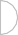 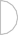 LEGENDA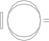 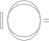 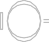 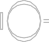 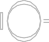 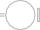 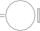 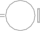 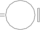 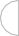 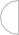 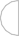 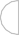 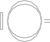 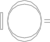 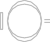 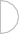 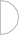 Front Wash - 6x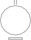 Spot / hybrid - 14x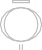 Blinder - 4xHazer - 2xLED strobo color/blinder/LED wash - 2x2x follow spot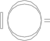 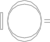 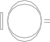 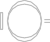 Back Wash - 14x	Fan - 2x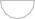 -7m-6m-5m-4m-3m-2m-1m0m0mS	LW	S	LW	S	LW	LW	S	LW	S	LW	SH	F	S	LW	S	LW	LW	S	LW	S	F	HS	LW	S	LW	LW	S	LW	Sstrobe	strobe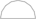 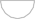 LW	LW	LW	LW	LW	LWB	B	B	BS	LW	S	LW	S	LW	LW	S	LW	S	LW	SH	F	S	LW	S	LW	LW	S	LW	S	F	HS	LW	S	LW	LW	S	LW	Sstrobe	strobeLW	LW	LW	LW	LW	LWB	B	B	BS	LW	S	LW	S	LW	LW	S	LW	S	LW	SH	F	S	LW	S	LW	LW	S	LW	S	F	HS	LW	S	LW	LW	S	LW	Sstrobe	strobeLW	LW	LW	LW	LW	LWB	B	B	BS	LW	S	LW	S	LW	LW	S	LW	S	LW	SH	F	S	LW	S	LW	LW	S	LW	S	F	HS	LW	S	LW	LW	S	LW	Sstrobe	strobeLW	LW	LW	LW	LW	LWB	B	B	BS	LW	S	LW	S	LW	LW	S	LW	S	LW	SH	F	S	LW	S	LW	LW	S	LW	S	F	HS	LW	S	LW	LW	S	LW	Sstrobe	strobeLW	LW	LW	LW	LW	LWB	B	B	BS	LW	S	LW	S	LW	LW	S	LW	S	LW	SH	F	S	LW	S	LW	LW	S	LW	S	F	HS	LW	S	LW	LW	S	LW	Sstrobe	strobeLW	LW	LW	LW	LW	LWB	B	B	BS	LW	S	LW	S	LW	LW	S	LW	S	LW	SH	F	S	LW	S	LW	LW	S	LW	S	F	HS	LW	S	LW	LW	S	LW	Sstrobe	strobeLW	LW	LW	LW	LW	LWB	B	B	BS	LW	S	LW	S	LW	LW	S	LW	S	LW	SH	F	S	LW	S	LW	LW	S	LW	S	F	HS	LW	S	LW	LW	S	LW	Sstrobe	strobeLW	LW	LW	LW	LW	LWB	B	B	BS	LW	S	LW	S	LW	LW	S	LW	S	LW	SH	F	S	LW	S	LW	LW	S	LW	S	F	HS	LW	S	LW	LW	S	LW	Sstrobe	strobeLW	LW	LW	LW	LW	LWB	B	B	BS	LW	S	LW	S	LW	LW	S	LW	S	LW	SH	F	S	LW	S	LW	LW	S	LW	S	F	HS	LW	S	LW	LW	S	LW	Sstrobe	strobeLW	LW	LW	LW	LW	LWB	B	B	BS	LW	S	LW	S	LW	LW	S	LW	S	LW	SH	F	S	LW	S	LW	LW	S	LW	S	F	HS	LW	S	LW	LW	S	LW	Sstrobe	strobeLW	LW	LW	LW	LW	LWB	B	B	BS	LW	S	LW	S	LW	LW	S	LW	S	LW	SH	F	S	LW	S	LW	LW	S	LW	S	F	HS	LW	S	LW	LW	S	LW	Sstrobe	strobeLW	LW	LW	LW	LW	LWB	B	B	BS	LW	S	LW	S	LW	LW	S	LW	S	LW	SH	F	S	LW	S	LW	LW	S	LW	S	F	HS	LW	S	LW	LW	S	LW	Sstrobe	strobeLW	LW	LW	LW	LW	LWB	B	B	BS	LW	S	LW	S	LW	LW	S	LW	S	LW	SH	F	S	LW	S	LW	LW	S	LW	S	F	HS	LW	S	LW	LW	S	LW	Sstrobe	strobeLW	LW	LW	LW	LW	LWB	B	B	BS	LW	S	LW	S	LW	LW	S	LW	S	LW	SH	F	S	LW	S	LW	LW	S	LW	S	F	HS	LW	S	LW	LW	S	LW	Sstrobe	strobeLW	LW	LW	LW	LW	LWB	B	B	BS	LW	S	LW	S	LW	LW	S	LW	S	LW	SH	F	S	LW	S	LW	LW	S	LW	S	F	HS	LW	S	LW	LW	S	LW	Sstrobe	strobeLW	LW	LW	LW	LW	LWB	B	B	BS	LW	S	LW	S	LW	LW	S	LW	S	LW	SH	F	S	LW	S	LW	LW	S	LW	S	F	HS	LW	S	LW	LW	S	LW	Sstrobe	strobeLW	LW	LW	LW	LW	LWB	B	B	BS	LW	S	LW	S	LW	LW	S	LW	S	LW	SH	F	S	LW	S	LW	LW	S	LW	S	F	HS	LW	S	LW	LW	S	LW	Sstrobe	strobeLW	LW	LW	LW	LW	LWB	B	B	BS	LW	S	LW	S	LW	LW	S	LW	S	LW	SH	F	S	LW	S	LW	LW	S	LW	S	F	HS	LW	S	LW	LW	S	LW	Sstrobe	strobeLW	LW	LW	LW	LW	LWB	B	B	BS	LW	S	LW	S	LW	LW	S	LW	S	LW	SH	F	S	LW	S	LW	LW	S	LW	S	F	HS	LW	S	LW	LW	S	LW	Sstrobe	strobeLW	LW	LW	LW	LW	LWB	B	B	BS	LW	S	LW	S	LW	LW	S	LW	S	LW	SH	F	S	LW	S	LW	LW	S	LW	S	F	HS	LW	S	LW	LW	S	LW	Sstrobe	strobeLW	LW	LW	LW	LW	LWB	B	B	BS	LW	S	LW	S	LW	LW	S	LW	S	LW	SH	F	S	LW	S	LW	LW	S	LW	S	F	HS	LW	S	LW	LW	S	LW	Sstrobe	strobeLW	LW	LW	LW	LW	LWB	B	B	BS	LW	S	LW	S	LW	LW	S	LW	S	LW	SH	F	S	LW	S	LW	LW	S	LW	S	F	HS	LW	S	LW	LW	S	LW	Sstrobe	strobeLW	LW	LW	LW	LW	LWB	B	B	BS	LW	S	LW	S	LW	LW	S	LW	S	LW	SH	F	S	LW	S	LW	LW	S	LW	S	F	HS	LW	S	LW	LW	S	LW	Sstrobe	strobeLW	LW	LW	LW	LW	LWB	B	B	BS	LW	S	LW	S	LW	LW	S	LW	S	LW	SH	F	S	LW	S	LW	LW	S	LW	S	F	HS	LW	S	LW	LW	S	LW	Sstrobe	strobeLW	LW	LW	LW	LW	LWB	B	B	BS	LW	S	LW	S	LW	LW	S	LW	S	LW	SH	F	S	LW	S	LW	LW	S	LW	S	F	HS	LW	S	LW	LW	S	LW	Sstrobe	strobeLW	LW	LW	LW	LW	LWB	B	B	BS	LW	S	LW	S	LW	LW	S	LW	S	LW	SH	F	S	LW	S	LW	LW	S	LW	S	F	HS	LW	S	LW	LW	S	LW	Sstrobe	strobeLW	LW	LW	LW	LW	LWB	B	B	BS	LW	S	LW	S	LW	LW	S	LW	S	LW	SH	F	S	LW	S	LW	LW	S	LW	S	F	HS	LW	S	LW	LW	S	LW	Sstrobe	strobeLW	LW	LW	LW	LW	LWB	B	B	BS	LW	S	LW	S	LW	LW	S	LW	S	LW	SH	F	S	LW	S	LW	LW	S	LW	S	F	HS	LW	S	LW	LW	S	LW	Sstrobe	strobeLW	LW	LW	LW	LW	LWB	B	B	BS	LW	S	LW	S	LW	LW	S	LW	S	LW	SH	F	S	LW	S	LW	LW	S	LW	S	F	HS	LW	S	LW	LW	S	LW	Sstrobe	strobeLW	LW	LW	LW	LW	LWB	B	B	BS	LW	S	LW	S	LW	LW	S	LW	S	LW	SH	F	S	LW	S	LW	LW	S	LW	S	F	HS	LW	S	LW	LW	S	LW	Sstrobe	strobeLW	LW	LW	LW	LW	LWB	B	B	BS	LW	S	LW	S	LW	LW	S	LW	S	LW	SH	F	S	LW	S	LW	LW	S	LW	S	F	HS	LW	S	LW	LW	S	LW	Sstrobe	strobeLW	LW	LW	LW	LW	LWB	B	B	BS	LW	S	LW	S	LW	LW	S	LW	S	LW	SH	F	S	LW	S	LW	LW	S	LW	S	F	HS	LW	S	LW	LW	S	LW	Sstrobe	strobeLW	LW	LW	LW	LW	LWB	B	B	BS	LW	S	LW	S	LW	LW	S	LW	S	LW	SH	F	S	LW	S	LW	LW	S	LW	S	F	HS	LW	S	LW	LW	S	LW	Sstrobe	strobeLW	LW	LW	LW	LW	LWB	B	B	BS	LW	S	LW	S	LW	LW	S	LW	S	LW	SH	F	S	LW	S	LW	LW	S	LW	S	F	HS	LW	S	LW	LW	S	LW	Sstrobe	strobeLW	LW	LW	LW	LW	LWB	B	B	BS	LW	S	LW	S	LW	LW	S	LW	S	LW	SH	F	S	LW	S	LW	LW	S	LW	S	F	HS	LW	S	LW	LW	S	LW	Sstrobe	strobeLW	LW	LW	LW	LW	LWB	B	B	BS	LW	S	LW	S	LW	LW	S	LW	S	LW	SH	F	S	LW	S	LW	LW	S	LW	S	F	HS	LW	S	LW	LW	S	LW	Sstrobe	strobeLW	LW	LW	LW	LW	LWB	B	B	BS	LW	S	LW	S	LW	LW	S	LW	S	LW	SH	F	S	LW	S	LW	LW	S	LW	S	F	HS	LW	S	LW	LW	S	LW	Sstrobe	strobeLW	LW	LW	LW	LW	LWB	B	B	BS	LW	S	LW	S	LW	LW	S	LW	S	LW	SH	F	S	LW	S	LW	LW	S	LW	S	F	HS	LW	S	LW	LW	S	LW	Sstrobe	strobeLW	LW	LW	LW	LW	LWB	B	B	BS	LW	S	LW	S	LW	LW	S	LW	S	LW	SH	F	S	LW	S	LW	LW	S	LW	S	F	HS	LW	S	LW	LW	S	LW	Sstrobe	strobeLW	LW	LW	LW	LW	LWB	B	B	BS	LW	S	LW	S	LW	LW	S	LW	S	LW	SH	F	S	LW	S	LW	LW	S	LW	S	F	HS	LW	S	LW	LW	S	LW	Sstrobe	strobeLW	LW	LW	LW	LW	LWB	B	B	BS	LW	S	LW	S	LW	LW	S	LW	S	LW	SH	F	S	LW	S	LW	LW	S	LW	S	F	HS	LW	S	LW	LW	S	LW	Sstrobe	strobeLW	LW	LW	LW	LW	LWB	B	B	BS	LW	S	LW	S	LW	LW	S	LW	S	LW	SH	F	S	LW	S	LW	LW	S	LW	S	F	HS	LW	S	LW	LW	S	LW	Sstrobe	strobeLW	LW	LW	LW	LW	LWB	B	B	BS	LW	S	LW	S	LW	LW	S	LW	S	LW	SH	F	S	LW	S	LW	LW	S	LW	S	F	HS	LW	S	LW	LW	S	LW	Sstrobe	strobeLW	LW	LW	LW	LW	LWB	B	B	BS	LW	S	LW	S	LW	LW	S	LW	S	LW	SH	F	S	LW	S	LW	LW	S	LW	S	F	HS	LW	S	LW	LW	S	LW	Sstrobe	strobeLW	LW	LW	LW	LW	LWB	B	B	BS	LW	S	LW	S	LW	LW	S	LW	S	LW	SH	F	S	LW	S	LW	LW	S	LW	S	F	HS	LW	S	LW	LW	S	LW	Sstrobe	strobeLW	LW	LW	LW	LW	LWB	B	B	BS	LW	S	LW	S	LW	LW	S	LW	S	LW	SH	F	S	LW	S	LW	LW	S	LW	S	F	HS	LW	S	LW	LW	S	LW	Sstrobe	strobeLW	LW	LW	LW	LW	LWB	B	B	BS	LW	S	LW	S	LW	LW	S	LW	S	LW	SH	F	S	LW	S	LW	LW	S	LW	S	F	HS	LW	S	LW	LW	S	LW	Sstrobe	strobeLW	LW	LW	LW	LW	LWB	B	B	BS	LW	S	LW	S	LW	LW	S	LW	S	LW	SH	F	S	LW	S	LW	LW	S	LW	S	F	HS	LW	S	LW	LW	S	LW	Sstrobe	strobeLW	LW	LW	LW	LW	LWB	B	B	BS	LW	S	LW	S	LW	LW	S	LW	S	LW	SH	F	S	LW	S	LW	LW	S	LW	S	F	HS	LW	S	LW	LW	S	LW	Sstrobe	strobeLW	LW	LW	LW	LW	LWB	B	B	BS	LW	S	LW	S	LW	LW	S	LW	S	LW	SH	F	S	LW	S	LW	LW	S	LW	S	F	HS	LW	S	LW	LW	S	LW	Sstrobe	strobeLW	LW	LW	LW	LW	LWB	B	B	BS	LW	S	LW	S	LW	LW	S	LW	S	LW	SH	F	S	LW	S	LW	LW	S	LW	S	F	HS	LW	S	LW	LW	S	LW	Sstrobe	strobeLW	LW	LW	LW	LW	LWB	B	B	BS	LW	S	LW	S	LW	LW	S	LW	S	LW	SH	F	S	LW	S	LW	LW	S	LW	S	F	HS	LW	S	LW	LW	S	LW	Sstrobe	strobeLW	LW	LW	LW	LW	LWB	B	B	BS	LW	S	LW	S	LW	LW	S	LW	S	LW	SH	F	S	LW	S	LW	LW	S	LW	S	F	HS	LW	S	LW	LW	S	LW	Sstrobe	strobeLW	LW	LW	LW	LW	LWB	B	B	BS	LW	S	LW	S	LW	LW	S	LW	S	LW	SH	F	S	LW	S	LW	LW	S	LW	S	F	HS	LW	S	LW	LW	S	LW	Sstrobe	strobeLW	LW	LW	LW	LW	LWB	B	B	BS	LW	S	LW	S	LW	LW	S	LW	S	LW	SH	F	S	LW	S	LW	LW	S	LW	S	F	HS	LW	S	LW	LW	S	LW	Sstrobe	strobeLW	LW	LW	LW	LW	LWB	B	B	BS	LW	S	LW	S	LW	LW	S	LW	S	LW	SH	F	S	LW	S	LW	LW	S	LW	S	F	HS	LW	S	LW	LW	S	LW	Sstrobe	strobeLW	LW	LW	LW	LW	LWB	B	B	BS	LW	S	LW	S	LW	LW	S	LW	S	LW	SH	F	S	LW	S	LW	LW	S	LW	S	F	HS	LW	S	LW	LW	S	LW	Sstrobe	strobeLW	LW	LW	LW	LW	LWB	B	B	BS	LW	S	LW	S	LW	LW	S	LW	S	LW	SH	F	S	LW	S	LW	LW	S	LW	S	F	HS	LW	S	LW	LW	S	LW	Sstrobe	strobeLW	LW	LW	LW	LW	LWB	B	B	BS	LW	S	LW	S	LW	LW	S	LW	S	LW	SH	F	S	LW	S	LW	LW	S	LW	S	F	HS	LW	S	LW	LW	S	LW	Sstrobe	strobeLW	LW	LW	LW	LW	LWB	B	B	BS	LW	S	LW	S	LW	LW	S	LW	S	LW	SH	F	S	LW	S	LW	LW	S	LW	S	F	HS	LW	S	LW	LW	S	LW	Sstrobe	strobeLW	LW	LW	LW	LW	LWB	B	B	BS	LW	S	LW	S	LW	LW	S	LW	S	LW	SH	F	S	LW	S	LW	LW	S	LW	S	F	HS	LW	S	LW	LW	S	LW	Sstrobe	strobeLW	LW	LW	LW	LW	LWB	B	B	B-4mS	LW	S	LW	S	LW	LW	S	LW	S	LW	SH	F	S	LW	S	LW	LW	S	LW	S	F	HS	LW	S	LW	LW	S	LW	Sstrobe	strobeLW	LW	LW	LW	LW	LWB	B	B	BS	LW	S	LW	S	LW	LW	S	LW	S	LW	SH	F	S	LW	S	LW	LW	S	LW	S	F	HS	LW	S	LW	LW	S	LW	Sstrobe	strobeLW	LW	LW	LW	LW	LWB	B	B	BS	LW	S	LW	S	LW	LW	S	LW	S	LW	SH	F	S	LW	S	LW	LW	S	LW	S	F	HS	LW	S	LW	LW	S	LW	Sstrobe	strobeLW	LW	LW	LW	LW	LWB	B	B	BS	LW	S	LW	S	LW	LW	S	LW	S	LW	SH	F	S	LW	S	LW	LW	S	LW	S	F	HS	LW	S	LW	LW	S	LW	Sstrobe	strobeLW	LW	LW	LW	LW	LWB	B	B	BS	LW	S	LW	S	LW	LW	S	LW	S	LW	SH	F	S	LW	S	LW	LW	S	LW	S	F	HS	LW	S	LW	LW	S	LW	Sstrobe	strobeLW	LW	LW	LW	LW	LWB	B	B	BS	LW	S	LW	S	LW	LW	S	LW	S	LW	SH	F	S	LW	S	LW	LW	S	LW	S	F	HS	LW	S	LW	LW	S	LW	Sstrobe	strobeLW	LW	LW	LW	LW	LWB	B	B	BS	LW	S	LW	S	LW	LW	S	LW	S	LW	SH	F	S	LW	S	LW	LW	S	LW	S	F	HS	LW	S	LW	LW	S	LW	Sstrobe	strobeLW	LW	LW	LW	LW	LWB	B	B	BS	LW	S	LW	S	LW	LW	S	LW	S	LW	SH	F	S	LW	S	LW	LW	S	LW	S	F	HS	LW	S	LW	LW	S	LW	Sstrobe	strobeLW	LW	LW	LW	LW	LWB	B	B	BS	LW	S	LW	S	LW	LW	S	LW	S	LW	SH	F	S	LW	S	LW	LW	S	LW	S	F	HS	LW	S	LW	LW	S	LW	Sstrobe	strobeLW	LW	LW	LW	LW	LWB	B	B	BS	LW	S	LW	S	LW	LW	S	LW	S	LW	SH	F	S	LW	S	LW	LW	S	LW	S	F	HS	LW	S	LW	LW	S	LW	Sstrobe	strobeLW	LW	LW	LW	LW	LWB	B	B	BS	LW	S	LW	S	LW	LW	S	LW	S	LW	SH	F	S	LW	S	LW	LW	S	LW	S	F	HS	LW	S	LW	LW	S	LW	Sstrobe	strobeLW	LW	LW	LW	LW	LWB	B	B	BS	LW	S	LW	S	LW	LW	S	LW	S	LW	SH	F	S	LW	S	LW	LW	S	LW	S	F	HS	LW	S	LW	LW	S	LW	Sstrobe	strobeLW	LW	LW	LW	LW	LWB	B	B	BS	LW	S	LW	S	LW	LW	S	LW	S	LW	SH	F	S	LW	S	LW	LW	S	LW	S	F	HS	LW	S	LW	LW	S	LW	Sstrobe	strobeLW	LW	LW	LW	LW	LWB	B	B	BS	LW	S	LW	S	LW	LW	S	LW	S	LW	SH	F	S	LW	S	LW	LW	S	LW	S	F	HS	LW	S	LW	LW	S	LW	Sstrobe	strobeLW	LW	LW	LW	LW	LWB	B	B	BS	LW	S	LW	S	LW	LW	S	LW	S	LW	SH	F	S	LW	S	LW	LW	S	LW	S	F	HS	LW	S	LW	LW	S	LW	Sstrobe	strobeLW	LW	LW	LW	LW	LWB	B	B	BS	LW	S	LW	S	LW	LW	S	LW	S	LW	SH	F	S	LW	S	LW	LW	S	LW	S	F	HS	LW	S	LW	LW	S	LW	Sstrobe	strobeLW	LW	LW	LW	LW	LWB	B	B	BS	LW	S	LW	S	LW	LW	S	LW	S	LW	SH	F	S	LW	S	LW	LW	S	LW	S	F	HS	LW	S	LW	LW	S	LW	Sstrobe	strobeLW	LW	LW	LW	LW	LWB	B	B	BS	LW	S	LW	S	LW	LW	S	LW	S	LW	SH	F	S	LW	S	LW	LW	S	LW	S	F	HS	LW	S	LW	LW	S	LW	Sstrobe	strobeLW	LW	LW	LW	LW	LWB	B	B	BS	LW	S	LW	S	LW	LW	S	LW	S	LW	SH	F	S	LW	S	LW	LW	S	LW	S	F	HS	LW	S	LW	LW	S	LW	Sstrobe	strobeLW	LW	LW	LW	LW	LWB	B	B	BS	LW	S	LW	S	LW	LW	S	LW	S	LW	SH	F	S	LW	S	LW	LW	S	LW	S	F	HS	LW	S	LW	LW	S	LW	Sstrobe	strobeLW	LW	LW	LW	LW	LWB	B	B	BS	LW	S	LW	S	LW	LW	S	LW	S	LW	SH	F	S	LW	S	LW	LW	S	LW	S	F	HS	LW	S	LW	LW	S	LW	Sstrobe	strobeLW	LW	LW	LW	LW	LWB	B	B	BS	LW	S	LW	S	LW	LW	S	LW	S	LW	SH	F	S	LW	S	LW	LW	S	LW	S	F	HS	LW	S	LW	LW	S	LW	Sstrobe	strobeLW	LW	LW	LW	LW	LWB	B	B	BS	LW	S	LW	S	LW	LW	S	LW	S	LW	SH	F	S	LW	S	LW	LW	S	LW	S	F	HS	LW	S	LW	LW	S	LW	Sstrobe	strobeLW	LW	LW	LW	LW	LWB	B	B	BS	LW	S	LW	S	LW	LW	S	LW	S	LW	SH	F	S	LW	S	LW	LW	S	LW	S	F	HS	LW	S	LW	LW	S	LW	Sstrobe	strobeLW	LW	LW	LW	LW	LWB	B	B	BS	LW	S	LW	S	LW	LW	S	LW	S	LW	SH	F	S	LW	S	LW	LW	S	LW	S	F	HS	LW	S	LW	LW	S	LW	Sstrobe	strobeLW	LW	LW	LW	LW	LWB	B	B	BS	LW	S	LW	S	LW	LW	S	LW	S	LW	SH	F	S	LW	S	LW	LW	S	LW	S	F	HS	LW	S	LW	LW	S	LW	Sstrobe	strobeLW	LW	LW	LW	LW	LWB	B	B	BS	LW	S	LW	S	LW	LW	S	LW	S	LW	SH	F	S	LW	S	LW	LW	S	LW	S	F	HS	LW	S	LW	LW	S	LW	Sstrobe	strobeLW	LW	LW	LW	LW	LWB	B	B	BS	LW	S	LW	S	LW	LW	S	LW	S	LW	SH	F	S	LW	S	LW	LW	S	LW	S	F	HS	LW	S	LW	LW	S	LW	Sstrobe	strobeLW	LW	LW	LW	LW	LWB	B	B	BS	LW	S	LW	S	LW	LW	S	LW	S	LW	SH	F	S	LW	S	LW	LW	S	LW	S	F	HS	LW	S	LW	LW	S	LW	Sstrobe	strobeLW	LW	LW	LW	LW	LWB	B	B	BS	LW	S	LW	S	LW	LW	S	LW	S	LW	SH	F	S	LW	S	LW	LW	S	LW	S	F	HS	LW	S	LW	LW	S	LW	Sstrobe	strobeLW	LW	LW	LW	LW	LWB	B	B	BS	LW	S	LW	S	LW	LW	S	LW	S	LW	SH	F	S	LW	S	LW	LW	S	LW	S	F	HS	LW	S	LW	LW	S	LW	Sstrobe	strobeLW	LW	LW	LW	LW	LWB	B	B	B-4mS	LW	S	LW	S	LW	LW	S	LW	S	LW	SH	F	S	LW	S	LW	LW	S	LW	S	F	HS	LW	S	LW	LW	S	LW	Sstrobe	strobeLW	LW	LW	LW	LW	LWB	B	B	BS	LW	S	LW	S	LW	LW	S	LW	S	LW	SH	F	S	LW	S	LW	LW	S	LW	S	F	HS	LW	S	LW	LW	S	LW	Sstrobe	strobeLW	LW	LW	LW	LW	LWB	B	B	BS	LW	S	LW	S	LW	LW	S	LW	S	LW	SH	F	S	LW	S	LW	LW	S	LW	S	F	HS	LW	S	LW	LW	S	LW	Sstrobe	strobeLW	LW	LW	LW	LW	LWB	B	B	BS	LW	S	LW	S	LW	LW	S	LW	S	LW	SH	F	S	LW	S	LW	LW	S	LW	S	F	HS	LW	S	LW	LW	S	LW	Sstrobe	strobeLW	LW	LW	LW	LW	LWB	B	B	BS	LW	S	LW	S	LW	LW	S	LW	S	LW	SH	F	S	LW	S	LW	LW	S	LW	S	F	HS	LW	S	LW	LW	S	LW	Sstrobe	strobeLW	LW	LW	LW	LW	LWB	B	B	BS	LW	S	LW	S	LW	LW	S	LW	S	LW	SH	F	S	LW	S	LW	LW	S	LW	S	F	HS	LW	S	LW	LW	S	LW	Sstrobe	strobeLW	LW	LW	LW	LW	LWB	B	B	BS	LW	S	LW	S	LW	LW	S	LW	S	LW	SH	F	S	LW	S	LW	LW	S	LW	S	F	HS	LW	S	LW	LW	S	LW	Sstrobe	strobeLW	LW	LW	LW	LW	LWB	B	B	BS	LW	S	LW	S	LW	LW	S	LW	S	LW	SH	F	S	LW	S	LW	LW	S	LW	S	F	HS	LW	S	LW	LW	S	LW	Sstrobe	strobeLW	LW	LW	LW	LW	LWB	B	B	BS	LW	S	LW	S	LW	LW	S	LW	S	LW	SH	F	S	LW	S	LW	LW	S	LW	S	F	HS	LW	S	LW	LW	S	LW	Sstrobe	strobeLW	LW	LW	LW	LW	LWB	B	B	BS	LW	S	LW	S	LW	LW	S	LW	S	LW	SH	F	S	LW	S	LW	LW	S	LW	S	F	HS	LW	S	LW	LW	S	LW	Sstrobe	strobeLW	LW	LW	LW	LW	LWB	B	B	BS	LW	S	LW	S	LW	LW	S	LW	S	LW	SH	F	S	LW	S	LW	LW	S	LW	S	F	HS	LW	S	LW	LW	S	LW	Sstrobe	strobeLW	LW	LW	LW	LW	LWB	B	B	BS	LW	S	LW	S	LW	LW	S	LW	S	LW	SH	F	S	LW	S	LW	LW	S	LW	S	F	HS	LW	S	LW	LW	S	LW	Sstrobe	strobeLW	LW	LW	LW	LW	LWB	B	B	BS	LW	S	LW	S	LW	LW	S	LW	S	LW	SH	F	S	LW	S	LW	LW	S	LW	S	F	HS	LW	S	LW	LW	S	LW	Sstrobe	strobeLW	LW	LW	LW	LW	LWB	B	B	BS	LW	S	LW	S	LW	LW	S	LW	S	LW	SH	F	S	LW	S	LW	LW	S	LW	S	F	HS	LW	S	LW	LW	S	LW	Sstrobe	strobeLW	LW	LW	LW	LW	LWB	B	B	BS	LW	S	LW	S	LW	LW	S	LW	S	LW	SH	F	S	LW	S	LW	LW	S	LW	S	F	HS	LW	S	LW	LW	S	LW	Sstrobe	strobeLW	LW	LW	LW	LW	LWB	B	B	BS	LW	S	LW	S	LW	LW	S	LW	S	LW	SH	F	S	LW	S	LW	LW	S	LW	S	F	HS	LW	S	LW	LW	S	LW	Sstrobe	strobeLW	LW	LW	LW	LW	LWB	B	B	BS	LW	S	LW	S	LW	LW	S	LW	S	LW	SH	F	S	LW	S	LW	LW	S	LW	S	F	HS	LW	S	LW	LW	S	LW	Sstrobe	strobeLW	LW	LW	LW	LW	LWB	B	B	BS	LW	S	LW	S	LW	LW	S	LW	S	LW	SH	F	S	LW	S	LW	LW	S	LW	S	F	HS	LW	S	LW	LW	S	LW	Sstrobe	strobeLW	LW	LW	LW	LW	LWB	B	B	BS	LW	S	LW	S	LW	LW	S	LW	S	LW	SH	F	S	LW	S	LW	LW	S	LW	S	F	HS	LW	S	LW	LW	S	LW	Sstrobe	strobeLW	LW	LW	LW	LW	LWB	B	B	BS	LW	S	LW	S	LW	LW	S	LW	S	LW	SH	F	S	LW	S	LW	LW	S	LW	S	F	HS	LW	S	LW	LW	S	LW	Sstrobe	strobeLW	LW	LW	LW	LW	LWB	B	B	BS	LW	S	LW	S	LW	LW	S	LW	S	LW	SH	F	S	LW	S	LW	LW	S	LW	S	F	HS	LW	S	LW	LW	S	LW	Sstrobe	strobeLW	LW	LW	LW	LW	LWB	B	B	BS	LW	S	LW	S	LW	LW	S	LW	S	LW	SH	F	S	LW	S	LW	LW	S	LW	S	F	HS	LW	S	LW	LW	S	LW	Sstrobe	strobeLW	LW	LW	LW	LW	LWB	B	B	BS	LW	S	LW	S	LW	LW	S	LW	S	LW	SH	F	S	LW	S	LW	LW	S	LW	S	F	HS	LW	S	LW	LW	S	LW	Sstrobe	strobeLW	LW	LW	LW	LW	LWB	B	B	BS	LW	S	LW	S	LW	LW	S	LW	S	LW	SH	F	S	LW	S	LW	LW	S	LW	S	F	HS	LW	S	LW	LW	S	LW	Sstrobe	strobeLW	LW	LW	LW	LW	LWB	B	B	BS	LW	S	LW	S	LW	LW	S	LW	S	LW	SH	F	S	LW	S	LW	LW	S	LW	S	F	HS	LW	S	LW	LW	S	LW	Sstrobe	strobeLW	LW	LW	LW	LW	LWB	B	B	BS	LW	S	LW	S	LW	LW	S	LW	S	LW	SH	F	S	LW	S	LW	LW	S	LW	S	F	HS	LW	S	LW	LW	S	LW	Sstrobe	strobeLW	LW	LW	LW	LW	LWB	B	B	BS	LW	S	LW	S	LW	LW	S	LW	S	LW	SH	F	S	LW	S	LW	LW	S	LW	S	F	HS	LW	S	LW	LW	S	LW	Sstrobe	strobeLW	LW	LW	LW	LW	LWB	B	B	BS	LW	S	LW	S	LW	LW	S	LW	S	LW	SH	F	S	LW	S	LW	LW	S	LW	S	F	HS	LW	S	LW	LW	S	LW	Sstrobe	strobeLW	LW	LW	LW	LW	LWB	B	B	BS	LW	S	LW	S	LW	LW	S	LW	S	LW	SH	F	S	LW	S	LW	LW	S	LW	S	F	HS	LW	S	LW	LW	S	LW	Sstrobe	strobeLW	LW	LW	LW	LW	LWB	B	B	BS	LW	S	LW	S	LW	LW	S	LW	S	LW	SH	F	S	LW	S	LW	LW	S	LW	S	F	HS	LW	S	LW	LW	S	LW	Sstrobe	strobeLW	LW	LW	LW	LW	LWB	B	B	BS	LW	S	LW	S	LW	LW	S	LW	S	LW	SH	F	S	LW	S	LW	LW	S	LW	S	F	HS	LW	S	LW	LW	S	LW	Sstrobe	strobeLW	LW	LW	LW	LW	LWB	B	B	BS	LW	S	LW	S	LW	LW	S	LW	S	LW	SH	F	S	LW	S	LW	LW	S	LW	S	F	HS	LW	S	LW	LW	S	LW	Sstrobe	strobeLW	LW	LW	LW	LW	LWB	B	B	BS	LW	S	LW	S	LW	LW	S	LW	S	LW	SH	F	S	LW	S	LW	LW	S	LW	S	F	HS	LW	S	LW	LW	S	LW	Sstrobe	strobeLW	LW	LW	LW	LW	LWB	B	B	BS	LW	S	LW	S	LW	LW	S	LW	S	LW	SH	F	S	LW	S	LW	LW	S	LW	S	F	HS	LW	S	LW	LW	S	LW	Sstrobe	strobeLW	LW	LW	LW	LW	LWB	B	B	BS	LW	S	LW	S	LW	LW	S	LW	S	LW	SH	F	S	LW	S	LW	LW	S	LW	S	F	HS	LW	S	LW	LW	S	LW	Sstrobe	strobeLW	LW	LW	LW	LW	LWB	B	B	BS	LW	S	LW	S	LW	LW	S	LW	S	LW	SH	F	S	LW	S	LW	LW	S	LW	S	F	HS	LW	S	LW	LW	S	LW	Sstrobe	strobeLW	LW	LW	LW	LW	LWB	B	B	BS	LW	S	LW	S	LW	LW	S	LW	S	LW	SH	F	S	LW	S	LW	LW	S	LW	S	F	HS	LW	S	LW	LW	S	LW	Sstrobe	strobeLW	LW	LW	LW	LW	LWB	B	B	BS	LW	S	LW	S	LW	LW	S	LW	S	LW	SH	F	S	LW	S	LW	LW	S	LW	S	F	HS	LW	S	LW	LW	S	LW	Sstrobe	strobeLW	LW	LW	LW	LW	LWB	B	B	BS	LW	S	LW	S	LW	LW	S	LW	S	LW	SH	F	S	LW	S	LW	LW	S	LW	S	F	HS	LW	S	LW	LW	S	LW	Sstrobe	strobeLW	LW	LW	LW	LW	LWB	B	B	BS	LW	S	LW	S	LW	LW	S	LW	S	LW	SH	F	S	LW	S	LW	LW	S	LW	S	F	HS	LW	S	LW	LW	S	LW	Sstrobe	strobeLW	LW	LW	LW	LW	LWB	B	B	BS	LW	S	LW	S	LW	LW	S	LW	S	LW	SH	F	S	LW	S	LW	LW	S	LW	S	F	HS	LW	S	LW	LW	S	LW	Sstrobe	strobeLW	LW	LW	LW	LW	LWB	B	B	BS	LW	S	LW	S	LW	LW	S	LW	S	LW	SH	F	S	LW	S	LW	LW	S	LW	S	F	HS	LW	S	LW	LW	S	LW	Sstrobe	strobeLW	LW	LW	LW	LW	LWB	B	B	BS	LW	S	LW	S	LW	LW	S	LW	S	LW	SH	F	S	LW	S	LW	LW	S	LW	S	F	HS	LW	S	LW	LW	S	LW	Sstrobe	strobeLW	LW	LW	LW	LW	LWB	B	B	BS	LW	S	LW	S	LW	LW	S	LW	S	LW	SH	F	S	LW	S	LW	LW	S	LW	S	F	HS	LW	S	LW	LW	S	LW	Sstrobe	strobeLW	LW	LW	LW	LW	LWB	B	B	BS	LW	S	LW	S	LW	LW	S	LW	S	LW	SH	F	S	LW	S	LW	LW	S	LW	S	F	HS	LW	S	LW	LW	S	LW	Sstrobe	strobeLW	LW	LW	LW	LW	LWB	B	B	BS	LW	S	LW	S	LW	LW	S	LW	S	LW	SH	F	S	LW	S	LW	LW	S	LW	S	F	HS	LW	S	LW	LW	S	LW	Sstrobe	strobeLW	LW	LW	LW	LW	LWB	B	B	BS	LW	S	LW	S	LW	LW	S	LW	S	LW	SH	F	S	LW	S	LW	LW	S	LW	S	F	HS	LW	S	LW	LW	S	LW	Sstrobe	strobeLW	LW	LW	LW	LW	LWB	B	B	BS	LW	S	LW	S	LW	LW	S	LW	S	LW	SH	F	S	LW	S	LW	LW	S	LW	S	F	HS	LW	S	LW	LW	S	LW	Sstrobe	strobeLW	LW	LW	LW	LW	LWB	B	B	BS	LW	S	LW	S	LW	LW	S	LW	S	LW	SH	F	S	LW	S	LW	LW	S	LW	S	F	HS	LW	S	LW	LW	S	LW	Sstrobe	strobeLW	LW	LW	LW	LW	LWB	B	B	BS	LW	S	LW	S	LW	LW	S	LW	S	LW	SH	F	S	LW	S	LW	LW	S	LW	S	F	HS	LW	S	LW	LW	S	LW	Sstrobe	strobeLW	LW	LW	LW	LW	LWB	B	B	BS	LW	S	LW	S	LW	LW	S	LW	S	LW	SH	F	S	LW	S	LW	LW	S	LW	S	F	HS	LW	S	LW	LW	S	LW	Sstrobe	strobeLW	LW	LW	LW	LW	LWB	B	B	BS	LW	S	LW	S	LW	LW	S	LW	S	LW	SH	F	S	LW	S	LW	LW	S	LW	S	F	HS	LW	S	LW	LW	S	LW	Sstrobe	strobeLW	LW	LW	LW	LW	LWB	B	B	BS	LW	S	LW	S	LW	LW	S	LW	S	LW	SH	F	S	LW	S	LW	LW	S	LW	S	F	HS	LW	S	LW	LW	S	LW	Sstrobe	strobeLW	LW	LW	LW	LW	LWB	B	B	BS	LW	S	LW	S	LW	LW	S	LW	S	LW	SH	F	S	LW	S	LW	LW	S	LW	S	F	HS	LW	S	LW	LW	S	LW	Sstrobe	strobeLW	LW	LW	LW	LW	LWB	B	B	BS	LW	S	LW	S	LW	LW	S	LW	S	LW	SH	F	S	LW	S	LW	LW	S	LW	S	F	HS	LW	S	LW	LW	S	LW	Sstrobe	strobeLW	LW	LW	LW	LW	LWB	B	B	BS	LW	S	LW	S	LW	LW	S	LW	S	LW	SH	F	S	LW	S	LW	LW	S	LW	S	F	HS	LW	S	LW	LW	S	LW	Sstrobe	strobeLW	LW	LW	LW	LW	LWB	B	B	BS	LW	S	LW	S	LW	LW	S	LW	S	LW	SH	F	S	LW	S	LW	LW	S	LW	S	F	HS	LW	S	LW	LW	S	LW	Sstrobe	strobeLW	LW	LW	LW	LW	LWB	B	B	BS	LW	S	LW	S	LW	LW	S	LW	S	LW	SH	F	S	LW	S	LW	LW	S	LW	S	F	HS	LW	S	LW	LW	S	LW	Sstrobe	strobeLW	LW	LW	LW	LW	LWB	B	B	BS	LW	S	LW	S	LW	LW	S	LW	S	LW	SH	F	S	LW	S	LW	LW	S	LW	S	F	HS	LW	S	LW	LW	S	LW	Sstrobe	strobeLW	LW	LW	LW	LW	LWB	B	B	BS	LW	S	LW	S	LW	LW	S	LW	S	LW	SH	F	S	LW	S	LW	LW	S	LW	S	F	HS	LW	S	LW	LW	S	LW	Sstrobe	strobeLW	LW	LW	LW	LW	LWB	B	B	BS	LW	S	LW	S	LW	LW	S	LW	S	LW	SH	F	S	LW	S	LW	LW	S	LW	S	F	HS	LW	S	LW	LW	S	LW	Sstrobe	strobeLW	LW	LW	LW	LW	LWB	B	B	BS	LW	S	LW	S	LW	LW	S	LW	S	LW	SH	F	S	LW	S	LW	LW	S	LW	S	F	HS	LW	S	LW	LW	S	LW	Sstrobe	strobeLW	LW	LW	LW	LW	LWB	B	B	BS	LW	S	LW	S	LW	LW	S	LW	S	LW	SH	F	S	LW	S	LW	LW	S	LW	S	F	HS	LW	S	LW	LW	S	LW	Sstrobe	strobeLW	LW	LW	LW	LW	LWB	B	B	BS	LW	S	LW	S	LW	LW	S	LW	S	LW	SH	F	S	LW	S	LW	LW	S	LW	S	F	HS	LW	S	LW	LW	S	LW	Sstrobe	strobeLW	LW	LW	LW	LW	LWB	B	B	BS	LW	S	LW	S	LW	LW	S	LW	S	LW	SH	F	S	LW	S	LW	LW	S	LW	S	F	HS	LW	S	LW	LW	S	LW	Sstrobe	strobeLW	LW	LW	LW	LW	LWB	B	B	BS	LW	S	LW	S	LW	LW	S	LW	S	LW	SH	F	S	LW	S	LW	LW	S	LW	S	F	HS	LW	S	LW	LW	S	LW	Sstrobe	strobeLW	LW	LW	LW	LW	LWB	B	B	BS	LW	S	LW	S	LW	LW	S	LW	S	LW	SH	F	S	LW	S	LW	LW	S	LW	S	F	HS	LW	S	LW	LW	S	LW	Sstrobe	strobeLW	LW	LW	LW	LW	LWB	B	B	BS	LW	S	LW	S	LW	LW	S	LW	S	LW	SH	F	S	LW	S	LW	LW	S	LW	S	F	HS	LW	S	LW	LW	S	LW	Sstrobe	strobeLW	LW	LW	LW	LW	LWB	B	B	BS	LW	S	LW	S	LW	LW	S	LW	S	LW	SH	F	S	LW	S	LW	LW	S	LW	S	F	HS	LW	S	LW	LW	S	LW	Sstrobe	strobeLW	LW	LW	LW	LW	LWB	B	B	BS	LW	S	LW	S	LW	LW	S	LW	S	LW	SH	F	S	LW	S	LW	LW	S	LW	S	F	HS	LW	S	LW	LW	S	LW	Sstrobe	strobeLW	LW	LW	LW	LW	LWB	B	B	BS	LW	S	LW	S	LW	LW	S	LW	S	LW	SH	F	S	LW	S	LW	LW	S	LW	S	F	HS	LW	S	LW	LW	S	LW	Sstrobe	strobeLW	LW	LW	LW	LW	LWB	B	B	BS	LW	S	LW	S	LW	LW	S	LW	S	LW	SH	F	S	LW	S	LW	LW	S	LW	S	F	HS	LW	S	LW	LW	S	LW	Sstrobe	strobeLW	LW	LW	LW	LW	LWB	B	B	BS	LW	S	LW	S	LW	LW	S	LW	S	LW	SH	F	S	LW	S	LW	LW	S	LW	S	F	HS	LW	S	LW	LW	S	LW	Sstrobe	strobeLW	LW	LW	LW	LW	LWB	B	B	BS	LW	S	LW	S	LW	LW	S	LW	S	LW	SH	F	S	LW	S	LW	LW	S	LW	S	F	HS	LW	S	LW	LW	S	LW	Sstrobe	strobeLW	LW	LW	LW	LW	LWB	B	B	BS	LW	S	LW	S	LW	LW	S	LW	S	LW	SH	F	S	LW	S	LW	LW	S	LW	S	F	HS	LW	S	LW	LW	S	LW	Sstrobe	strobeLW	LW	LW	LW	LW	LWB	B	B	BS	LW	S	LW	S	LW	LW	S	LW	S	LW	SH	F	S	LW	S	LW	LW	S	LW	S	F	HS	LW	S	LW	LW	S	LW	Sstrobe	strobeLW	LW	LW	LW	LW	LWB	B	B	BS	LW	S	LW	S	LW	LW	S	LW	S	LW	SH	F	S	LW	S	LW	LW	S	LW	S	F	HS	LW	S	LW	LW	S	LW	Sstrobe	strobeLW	LW	LW	LW	LW	LWB	B	B	BS	LW	S	LW	S	LW	LW	S	LW	S	LW	SH	F	S	LW	S	LW	LW	S	LW	S	F	HS	LW	S	LW	LW	S	LW	Sstrobe	strobeLW	LW	LW	LW	LW	LWB	B	B	BS	LW	S	LW	S	LW	LW	S	LW	S	LW	SH	F	S	LW	S	LW	LW	S	LW	S	F	HS	LW	S	LW	LW	S	LW	Sstrobe	strobeLW	LW	LW	LW	LW	LWB	B	B	BS	LW	S	LW	S	LW	LW	S	LW	S	LW	SH	F	S	LW	S	LW	LW	S	LW	S	F	HS	LW	S	LW	LW	S	LW	Sstrobe	strobeLW	LW	LW	LW	LW	LWB	B	B	BS	LW	S	LW	S	LW	LW	S	LW	S	LW	SH	F	S	LW	S	LW	LW	S	LW	S	F	HS	LW	S	LW	LW	S	LW	Sstrobe	strobeLW	LW	LW	LW	LW	LWB	B	B	BS	LW	S	LW	S	LW	LW	S	LW	S	LW	SH	F	S	LW	S	LW	LW	S	LW	S	F	HS	LW	S	LW	LW	S	LW	Sstrobe	strobeLW	LW	LW	LW	LW	LWB	B	B	BS	LW	S	LW	S	LW	LW	S	LW	S	LW	SH	F	S	LW	S	LW	LW	S	LW	S	F	HS	LW	S	LW	LW	S	LW	Sstrobe	strobeLW	LW	LW	LW	LW	LWB	B	B	BS	LW	S	LW	S	LW	LW	S	LW	S	LW	SH	F	S	LW	S	LW	LW	S	LW	S	F	HS	LW	S	LW	LW	S	LW	Sstrobe	strobeLW	LW	LW	LW	LW	LWB	B	B	BS	LW	S	LW	S	LW	LW	S	LW	S	LW	SH	F	S	LW	S	LW	LW	S	LW	S	F	HS	LW	S	LW	LW	S	LW	Sstrobe	strobeLW	LW	LW	LW	LW	LWB	B	B	BS	LW	S	LW	S	LW	LW	S	LW	S	LW	SH	F	S	LW	S	LW	LW	S	LW	S	F	HS	LW	S	LW	LW	S	LW	Sstrobe	strobeLW	LW	LW	LW	LW	LWB	B	B	BS	LW	S	LW	S	LW	LW	S	LW	S	LW	SH	F	S	LW	S	LW	LW	S	LW	S	F	HS	LW	S	LW	LW	S	LW	Sstrobe	strobeLW	LW	LW	LW	LW	LWB	B	B	BS	LW	S	LW	S	LW	LW	S	LW	S	LW	SH	F	S	LW	S	LW	LW	S	LW	S	F	HS	LW	S	LW	LW	S	LW	Sstrobe	strobeLW	LW	LW	LW	LW	LWB	B	B	BS	LW	S	LW	S	LW	LW	S	LW	S	LW	SH	F	S	LW	S	LW	LW	S	LW	S	F	HS	LW	S	LW	LW	S	LW	Sstrobe	strobeLW	LW	LW	LW	LW	LWB	B	B	BS	LW	S	LW	S	LW	LW	S	LW	S	LW	SH	F	S	LW	S	LW	LW	S	LW	S	F	HS	LW	S	LW	LW	S	LW	Sstrobe	strobeLW	LW	LW	LW	LW	LWB	B	B	BS	LW	S	LW	S	LW	LW	S	LW	S	LW	SH	F	S	LW	S	LW	LW	S	LW	S	F	HS	LW	S	LW	LW	S	LW	Sstrobe	strobeLW	LW	LW	LW	LW	LWB	B	B	BS	LW	S	LW	S	LW	LW	S	LW	S	LW	SH	F	S	LW	S	LW	LW	S	LW	S	F	HS	LW	S	LW	LW	S	LW	Sstrobe	strobeLW	LW	LW	LW	LW	LWB	B	B	BS	LW	S	LW	S	LW	LW	S	LW	S	LW	SH	F	S	LW	S	LW	LW	S	LW	S	F	HS	LW	S	LW	LW	S	LW	Sstrobe	strobeLW	LW	LW	LW	LW	LWB	B	B	B-3mS	LW	S	LW	S	LW	LW	S	LW	S	LW	SH	F	S	LW	S	LW	LW	S	LW	S	F	HS	LW	S	LW	LW	S	LW	Sstrobe	strobeLW	LW	LW	LW	LW	LWB	B	B	BS	LW	S	LW	S	LW	LW	S	LW	S	LW	SH	F	S	LW	S	LW	LW	S	LW	S	F	HS	LW	S	LW	LW	S	LW	Sstrobe	strobeLW	LW	LW	LW	LW	LWB	B	B	BS	LW	S	LW	S	LW	LW	S	LW	S	LW	SH	F	S	LW	S	LW	LW	S	LW	S	F	HS	LW	S	LW	LW	S	LW	Sstrobe	strobeLW	LW	LW	LW	LW	LWB	B	B	BS	LW	S	LW	S	LW	LW	S	LW	S	LW	SH	F	S	LW	S	LW	LW	S	LW	S	F	HS	LW	S	LW	LW	S	LW	Sstrobe	strobeLW	LW	LW	LW	LW	LWB	B	B	BS	LW	S	LW	S	LW	LW	S	LW	S	LW	SH	F	S	LW	S	LW	LW	S	LW	S	F	HS	LW	S	LW	LW	S	LW	Sstrobe	strobeLW	LW	LW	LW	LW	LWB	B	B	BS	LW	S	LW	S	LW	LW	S	LW	S	LW	SH	F	S	LW	S	LW	LW	S	LW	S	F	HS	LW	S	LW	LW	S	LW	Sstrobe	strobeLW	LW	LW	LW	LW	LWB	B	B	BS	LW	S	LW	S	LW	LW	S	LW	S	LW	SH	F	S	LW	S	LW	LW	S	LW	S	F	HS	LW	S	LW	LW	S	LW	Sstrobe	strobeLW	LW	LW	LW	LW	LWB	B	B	BS	LW	S	LW	S	LW	LW	S	LW	S	LW	SH	F	S	LW	S	LW	LW	S	LW	S	F	HS	LW	S	LW	LW	S	LW	Sstrobe	strobeLW	LW	LW	LW	LW	LWB	B	B	BS	LW	S	LW	S	LW	LW	S	LW	S	LW	SH	F	S	LW	S	LW	LW	S	LW	S	F	HS	LW	S	LW	LW	S	LW	Sstrobe	strobeLW	LW	LW	LW	LW	LWB	B	B	BS	LW	S	LW	S	LW	LW	S	LW	S	LW	SH	F	S	LW	S	LW	LW	S	LW	S	F	HS	LW	S	LW	LW	S	LW	Sstrobe	strobeLW	LW	LW	LW	LW	LWB	B	B	BS	LW	S	LW	S	LW	LW	S	LW	S	LW	SH	F	S	LW	S	LW	LW	S	LW	S	F	HS	LW	S	LW	LW	S	LW	Sstrobe	strobeLW	LW	LW	LW	LW	LWB	B	B	BS	LW	S	LW	S	LW	LW	S	LW	S	LW	SH	F	S	LW	S	LW	LW	S	LW	S	F	HS	LW	S	LW	LW	S	LW	Sstrobe	strobeLW	LW	LW	LW	LW	LWB	B	B	BS	LW	S	LW	S	LW	LW	S	LW	S	LW	SH	F	S	LW	S	LW	LW	S	LW	S	F	HS	LW	S	LW	LW	S	LW	Sstrobe	strobeLW	LW	LW	LW	LW	LWB	B	B	BS	LW	S	LW	S	LW	LW	S	LW	S	LW	SH	F	S	LW	S	LW	LW	S	LW	S	F	HS	LW	S	LW	LW	S	LW	Sstrobe	strobeLW	LW	LW	LW	LW	LWB	B	B	BS	LW	S	LW	S	LW	LW	S	LW	S	LW	SH	F	S	LW	S	LW	LW	S	LW	S	F	HS	LW	S	LW	LW	S	LW	Sstrobe	strobeLW	LW	LW	LW	LW	LWB	B	B	BS	LW	S	LW	S	LW	LW	S	LW	S	LW	SH	F	S	LW	S	LW	LW	S	LW	S	F	HS	LW	S	LW	LW	S	LW	Sstrobe	strobeLW	LW	LW	LW	LW	LWB	B	B	BS	LW	S	LW	S	LW	LW	S	LW	S	LW	SH	F	S	LW	S	LW	LW	S	LW	S	F	HS	LW	S	LW	LW	S	LW	Sstrobe	strobeLW	LW	LW	LW	LW	LWB	B	B	BS	LW	S	LW	S	LW	LW	S	LW	S	LW	SH	F	S	LW	S	LW	LW	S	LW	S	F	HS	LW	S	LW	LW	S	LW	Sstrobe	strobeLW	LW	LW	LW	LW	LWB	B	B	BS	LW	S	LW	S	LW	LW	S	LW	S	LW	SH	F	S	LW	S	LW	LW	S	LW	S	F	HS	LW	S	LW	LW	S	LW	Sstrobe	strobeLW	LW	LW	LW	LW	LWB	B	B	BS	LW	S	LW	S	LW	LW	S	LW	S	LW	SH	F	S	LW	S	LW	LW	S	LW	S	F	HS	LW	S	LW	LW	S	LW	Sstrobe	strobeLW	LW	LW	LW	LW	LWB	B	B	BS	LW	S	LW	S	LW	LW	S	LW	S	LW	SH	F	S	LW	S	LW	LW	S	LW	S	F	HS	LW	S	LW	LW	S	LW	Sstrobe	strobeLW	LW	LW	LW	LW	LWB	B	B	BS	LW	S	LW	S	LW	LW	S	LW	S	LW	SH	F	S	LW	S	LW	LW	S	LW	S	F	HS	LW	S	LW	LW	S	LW	Sstrobe	strobeLW	LW	LW	LW	LW	LWB	B	B	BS	LW	S	LW	S	LW	LW	S	LW	S	LW	SH	F	S	LW	S	LW	LW	S	LW	S	F	HS	LW	S	LW	LW	S	LW	Sstrobe	strobeLW	LW	LW	LW	LW	LWB	B	B	BS	LW	S	LW	S	LW	LW	S	LW	S	LW	SH	F	S	LW	S	LW	LW	S	LW	S	F	HS	LW	S	LW	LW	S	LW	Sstrobe	strobeLW	LW	LW	LW	LW	LWB	B	B	BS	LW	S	LW	S	LW	LW	S	LW	S	LW	SH	F	S	LW	S	LW	LW	S	LW	S	F	HS	LW	S	LW	LW	S	LW	Sstrobe	strobeLW	LW	LW	LW	LW	LWB	B	B	BS	LW	S	LW	S	LW	LW	S	LW	S	LW	SH	F	S	LW	S	LW	LW	S	LW	S	F	HS	LW	S	LW	LW	S	LW	Sstrobe	strobeLW	LW	LW	LW	LW	LWB	B	B	BS	LW	S	LW	S	LW	LW	S	LW	S	LW	SH	F	S	LW	S	LW	LW	S	LW	S	F	HS	LW	S	LW	LW	S	LW	Sstrobe	strobeLW	LW	LW	LW	LW	LWB	B	B	BS	LW	S	LW	S	LW	LW	S	LW	S	LW	SH	F	S	LW	S	LW	LW	S	LW	S	F	HS	LW	S	LW	LW	S	LW	Sstrobe	strobeLW	LW	LW	LW	LW	LWB	B	B	BS	LW	S	LW	S	LW	LW	S	LW	S	LW	SH	F	S	LW	S	LW	LW	S	LW	S	F	HS	LW	S	LW	LW	S	LW	Sstrobe	strobeLW	LW	LW	LW	LW	LWB	B	B	BS	LW	S	LW	S	LW	LW	S	LW	S	LW	SH	F	S	LW	S	LW	LW	S	LW	S	F	HS	LW	S	LW	LW	S	LW	Sstrobe	strobeLW	LW	LW	LW	LW	LWB	B	B	BS	LW	S	LW	S	LW	LW	S	LW	S	LW	SH	F	S	LW	S	LW	LW	S	LW	S	F	HS	LW	S	LW	LW	S	LW	Sstrobe	strobeLW	LW	LW	LW	LW	LWB	B	B	B-3mS	LW	S	LW	S	LW	LW	S	LW	S	LW	SH	F	S	LW	S	LW	LW	S	LW	S	F	HS	LW	S	LW	LW	S	LW	Sstrobe	strobeLW	LW	LW	LW	LW	LWB	B	B	BS	LW	S	LW	S	LW	LW	S	LW	S	LW	SH	F	S	LW	S	LW	LW	S	LW	S	F	HS	LW	S	LW	LW	S	LW	Sstrobe	strobeLW	LW	LW	LW	LW	LWB	B	B	BS	LW	S	LW	S	LW	LW	S	LW	S	LW	SH	F	S	LW	S	LW	LW	S	LW	S	F	HS	LW	S	LW	LW	S	LW	Sstrobe	strobeLW	LW	LW	LW	LW	LWB	B	B	BS	LW	S	LW	S	LW	LW	S	LW	S	LW	SH	F	S	LW	S	LW	LW	S	LW	S	F	HS	LW	S	LW	LW	S	LW	Sstrobe	strobeLW	LW	LW	LW	LW	LWB	B	B	BS	LW	S	LW	S	LW	LW	S	LW	S	LW	SH	F	S	LW	S	LW	LW	S	LW	S	F	HS	LW	S	LW	LW	S	LW	Sstrobe	strobeLW	LW	LW	LW	LW	LWB	B	B	BS	LW	S	LW	S	LW	LW	S	LW	S	LW	SH	F	S	LW	S	LW	LW	S	LW	S	F	HS	LW	S	LW	LW	S	LW	Sstrobe	strobeLW	LW	LW	LW	LW	LWB	B	B	BS	LW	S	LW	S	LW	LW	S	LW	S	LW	SH	F	S	LW	S	LW	LW	S	LW	S	F	HS	LW	S	LW	LW	S	LW	Sstrobe	strobeLW	LW	LW	LW	LW	LWB	B	B	BS	LW	S	LW	S	LW	LW	S	LW	S	LW	SH	F	S	LW	S	LW	LW	S	LW	S	F	HS	LW	S	LW	LW	S	LW	Sstrobe	strobeLW	LW	LW	LW	LW	LWB	B	B	BS	LW	S	LW	S	LW	LW	S	LW	S	LW	SH	F	S	LW	S	LW	LW	S	LW	S	F	HS	LW	S	LW	LW	S	LW	Sstrobe	strobeLW	LW	LW	LW	LW	LWB	B	B	BS	LW	S	LW	S	LW	LW	S	LW	S	LW	SH	F	S	LW	S	LW	LW	S	LW	S	F	HS	LW	S	LW	LW	S	LW	Sstrobe	strobeLW	LW	LW	LW	LW	LWB	B	B	BS	LW	S	LW	S	LW	LW	S	LW	S	LW	SH	F	S	LW	S	LW	LW	S	LW	S	F	HS	LW	S	LW	LW	S	LW	Sstrobe	strobeLW	LW	LW	LW	LW	LWB	B	B	BS	LW	S	LW	S	LW	LW	S	LW	S	LW	SH	F	S	LW	S	LW	LW	S	LW	S	F	HS	LW	S	LW	LW	S	LW	Sstrobe	strobeLW	LW	LW	LW	LW	LWB	B	B	BS	LW	S	LW	S	LW	LW	S	LW	S	LW	SH	F	S	LW	S	LW	LW	S	LW	S	F	HS	LW	S	LW	LW	S	LW	Sstrobe	strobeLW	LW	LW	LW	LW	LWB	B	B	BS	LW	S	LW	S	LW	LW	S	LW	S	LW	SH	F	S	LW	S	LW	LW	S	LW	S	F	HS	LW	S	LW	LW	S	LW	Sstrobe	strobeLW	LW	LW	LW	LW	LWB	B	B	BS	LW	S	LW	S	LW	LW	S	LW	S	LW	SH	F	S	LW	S	LW	LW	S	LW	S	F	HS	LW	S	LW	LW	S	LW	Sstrobe	strobeLW	LW	LW	LW	LW	LWB	B	B	BS	LW	S	LW	S	LW	LW	S	LW	S	LW	SH	F	S	LW	S	LW	LW	S	LW	S	F	HS	LW	S	LW	LW	S	LW	Sstrobe	strobeLW	LW	LW	LW	LW	LWB	B	B	BS	LW	S	LW	S	LW	LW	S	LW	S	LW	SH	F	S	LW	S	LW	LW	S	LW	S	F	HS	LW	S	LW	LW	S	LW	Sstrobe	strobeLW	LW	LW	LW	LW	LWB	B	B	BS	LW	S	LW	S	LW	LW	S	LW	S	LW	SH	F	S	LW	S	LW	LW	S	LW	S	F	HS	LW	S	LW	LW	S	LW	Sstrobe	strobeLW	LW	LW	LW	LW	LWB	B	B	BS	LW	S	LW	S	LW	LW	S	LW	S	LW	SH	F	S	LW	S	LW	LW	S	LW	S	F	HS	LW	S	LW	LW	S	LW	Sstrobe	strobeLW	LW	LW	LW	LW	LWB	B	B	BS	LW	S	LW	S	LW	LW	S	LW	S	LW	SH	F	S	LW	S	LW	LW	S	LW	S	F	HS	LW	S	LW	LW	S	LW	Sstrobe	strobeLW	LW	LW	LW	LW	LWB	B	B	BS	LW	S	LW	S	LW	LW	S	LW	S	LW	SH	F	S	LW	S	LW	LW	S	LW	S	F	HS	LW	S	LW	LW	S	LW	Sstrobe	strobeLW	LW	LW	LW	LW	LWB	B	B	BS	LW	S	LW	S	LW	LW	S	LW	S	LW	SH	F	S	LW	S	LW	LW	S	LW	S	F	HS	LW	S	LW	LW	S	LW	Sstrobe	strobeLW	LW	LW	LW	LW	LWB	B	B	BS	LW	S	LW	S	LW	LW	S	LW	S	LW	SH	F	S	LW	S	LW	LW	S	LW	S	F	HS	LW	S	LW	LW	S	LW	Sstrobe	strobeLW	LW	LW	LW	LW	LWB	B	B	BS	LW	S	LW	S	LW	LW	S	LW	S	LW	SH	F	S	LW	S	LW	LW	S	LW	S	F	HS	LW	S	LW	LW	S	LW	Sstrobe	strobeLW	LW	LW	LW	LW	LWB	B	B	BS	LW	S	LW	S	LW	LW	S	LW	S	LW	SH	F	S	LW	S	LW	LW	S	LW	S	F	HS	LW	S	LW	LW	S	LW	Sstrobe	strobeLW	LW	LW	LW	LW	LWB	B	B	BS	LW	S	LW	S	LW	LW	S	LW	S	LW	SH	F	S	LW	S	LW	LW	S	LW	S	F	HS	LW	S	LW	LW	S	LW	Sstrobe	strobeLW	LW	LW	LW	LW	LWB	B	B	BS	LW	S	LW	S	LW	LW	S	LW	S	LW	SH	F	S	LW	S	LW	LW	S	LW	S	F	HS	LW	S	LW	LW	S	LW	Sstrobe	strobeLW	LW	LW	LW	LW	LWB	B	B	BS	LW	S	LW	S	LW	LW	S	LW	S	LW	SH	F	S	LW	S	LW	LW	S	LW	S	F	HS	LW	S	LW	LW	S	LW	Sstrobe	strobeLW	LW	LW	LW	LW	LWB	B	B	BS	LW	S	LW	S	LW	LW	S	LW	S	LW	SH	F	S	LW	S	LW	LW	S	LW	S	F	HS	LW	S	LW	LW	S	LW	Sstrobe	strobeLW	LW	LW	LW	LW	LWB	B	B	BS	LW	S	LW	S	LW	LW	S	LW	S	LW	SH	F	S	LW	S	LW	LW	S	LW	S	F	HS	LW	S	LW	LW	S	LW	Sstrobe	strobeLW	LW	LW	LW	LW	LWB	B	B	BS	LW	S	LW	S	LW	LW	S	LW	S	LW	SH	F	S	LW	S	LW	LW	S	LW	S	F	HS	LW	S	LW	LW	S	LW	Sstrobe	strobeLW	LW	LW	LW	LW	LWB	B	B	BS	LW	S	LW	S	LW	LW	S	LW	S	LW	SH	F	S	LW	S	LW	LW	S	LW	S	F	HS	LW	S	LW	LW	S	LW	Sstrobe	strobeLW	LW	LW	LW	LW	LWB	B	B	BS	LW	S	LW	S	LW	LW	S	LW	S	LW	SH	F	S	LW	S	LW	LW	S	LW	S	F	HS	LW	S	LW	LW	S	LW	Sstrobe	strobeLW	LW	LW	LW	LW	LWB	B	B	BS	LW	S	LW	S	LW	LW	S	LW	S	LW	SH	F	S	LW	S	LW	LW	S	LW	S	F	HS	LW	S	LW	LW	S	LW	Sstrobe	strobeLW	LW	LW	LW	LW	LWB	B	B	BS	LW	S	LW	S	LW	LW	S	LW	S	LW	SH	F	S	LW	S	LW	LW	S	LW	S	F	HS	LW	S	LW	LW	S	LW	Sstrobe	strobeLW	LW	LW	LW	LW	LWB	B	B	BS	LW	S	LW	S	LW	LW	S	LW	S	LW	SH	F	S	LW	S	LW	LW	S	LW	S	F	HS	LW	S	LW	LW	S	LW	Sstrobe	strobeLW	LW	LW	LW	LW	LWB	B	B	BS	LW	S	LW	S	LW	LW	S	LW	S	LW	SH	F	S	LW	S	LW	LW	S	LW	S	F	HS	LW	S	LW	LW	S	LW	Sstrobe	strobeLW	LW	LW	LW	LW	LWB	B	B	BS	LW	S	LW	S	LW	LW	S	LW	S	LW	SH	F	S	LW	S	LW	LW	S	LW	S	F	HS	LW	S	LW	LW	S	LW	Sstrobe	strobeLW	LW	LW	LW	LW	LWB	B	B	BS	LW	S	LW	S	LW	LW	S	LW	S	LW	SH	F	S	LW	S	LW	LW	S	LW	S	F	HS	LW	S	LW	LW	S	LW	Sstrobe	strobeLW	LW	LW	LW	LW	LWB	B	B	BS	LW	S	LW	S	LW	LW	S	LW	S	LW	SH	F	S	LW	S	LW	LW	S	LW	S	F	HS	LW	S	LW	LW	S	LW	Sstrobe	strobeLW	LW	LW	LW	LW	LWB	B	B	BS	LW	S	LW	S	LW	LW	S	LW	S	LW	SH	F	S	LW	S	LW	LW	S	LW	S	F	HS	LW	S	LW	LW	S	LW	Sstrobe	strobeLW	LW	LW	LW	LW	LWB	B	B	BS	LW	S	LW	S	LW	LW	S	LW	S	LW	SH	F	S	LW	S	LW	LW	S	LW	S	F	HS	LW	S	LW	LW	S	LW	Sstrobe	strobeLW	LW	LW	LW	LW	LWB	B	B	BS	LW	S	LW	S	LW	LW	S	LW	S	LW	SH	F	S	LW	S	LW	LW	S	LW	S	F	HS	LW	S	LW	LW	S	LW	Sstrobe	strobeLW	LW	LW	LW	LW	LWB	B	B	BS	LW	S	LW	S	LW	LW	S	LW	S	LW	SH	F	S	LW	S	LW	LW	S	LW	S	F	HS	LW	S	LW	LW	S	LW	Sstrobe	strobeLW	LW	LW	LW	LW	LWB	B	B	BS	LW	S	LW	S	LW	LW	S	LW	S	LW	SH	F	S	LW	S	LW	LW	S	LW	S	F	HS	LW	S	LW	LW	S	LW	Sstrobe	strobeLW	LW	LW	LW	LW	LWB	B	B	BS	LW	S	LW	S	LW	LW	S	LW	S	LW	SH	F	S	LW	S	LW	LW	S	LW	S	F	HS	LW	S	LW	LW	S	LW	Sstrobe	strobeLW	LW	LW	LW	LW	LWB	B	B	BS	LW	S	LW	S	LW	LW	S	LW	S	LW	SH	F	S	LW	S	LW	LW	S	LW	S	F	HS	LW	S	LW	LW	S	LW	Sstrobe	strobeLW	LW	LW	LW	LW	LWB	B	B	BS	LW	S	LW	S	LW	LW	S	LW	S	LW	SH	F	S	LW	S	LW	LW	S	LW	S	F	HS	LW	S	LW	LW	S	LW	Sstrobe	strobeLW	LW	LW	LW	LW	LWB	B	B	BS	LW	S	LW	S	LW	LW	S	LW	S	LW	SH	F	S	LW	S	LW	LW	S	LW	S	F	HS	LW	S	LW	LW	S	LW	Sstrobe	strobeLW	LW	LW	LW	LW	LWB	B	B	BS	LW	S	LW	S	LW	LW	S	LW	S	LW	SH	F	S	LW	S	LW	LW	S	LW	S	F	HS	LW	S	LW	LW	S	LW	Sstrobe	strobeLW	LW	LW	LW	LW	LWB	B	B	BS	LW	S	LW	S	LW	LW	S	LW	S	LW	SH	F	S	LW	S	LW	LW	S	LW	S	F	HS	LW	S	LW	LW	S	LW	Sstrobe	strobeLW	LW	LW	LW	LW	LWB	B	B	BS	LW	S	LW	S	LW	LW	S	LW	S	LW	SH	F	S	LW	S	LW	LW	S	LW	S	F	HS	LW	S	LW	LW	S	LW	Sstrobe	strobeLW	LW	LW	LW	LW	LWB	B	B	BS	LW	S	LW	S	LW	LW	S	LW	S	LW	SH	F	S	LW	S	LW	LW	S	LW	S	F	HS	LW	S	LW	LW	S	LW	Sstrobe	strobeLW	LW	LW	LW	LW	LWB	B	B	BS	LW	S	LW	S	LW	LW	S	LW	S	LW	SH	F	S	LW	S	LW	LW	S	LW	S	F	HS	LW	S	LW	LW	S	LW	Sstrobe	strobeLW	LW	LW	LW	LW	LWB	B	B	BS	LW	S	LW	S	LW	LW	S	LW	S	LW	SH	F	S	LW	S	LW	LW	S	LW	S	F	HS	LW	S	LW	LW	S	LW	Sstrobe	strobeLW	LW	LW	LW	LW	LWB	B	B	BS	LW	S	LW	S	LW	LW	S	LW	S	LW	SH	F	S	LW	S	LW	LW	S	LW	S	F	HS	LW	S	LW	LW	S	LW	Sstrobe	strobeLW	LW	LW	LW	LW	LWB	B	B	BS	LW	S	LW	S	LW	LW	S	LW	S	LW	SH	F	S	LW	S	LW	LW	S	LW	S	F	HS	LW	S	LW	LW	S	LW	Sstrobe	strobeLW	LW	LW	LW	LW	LWB	B	B	BS	LW	S	LW	S	LW	LW	S	LW	S	LW	SH	F	S	LW	S	LW	LW	S	LW	S	F	HS	LW	S	LW	LW	S	LW	Sstrobe	strobeLW	LW	LW	LW	LW	LWB	B	B	BS	LW	S	LW	S	LW	LW	S	LW	S	LW	SH	F	S	LW	S	LW	LW	S	LW	S	F	HS	LW	S	LW	LW	S	LW	Sstrobe	strobeLW	LW	LW	LW	LW	LWB	B	B	BS	LW	S	LW	S	LW	LW	S	LW	S	LW	SH	F	S	LW	S	LW	LW	S	LW	S	F	HS	LW	S	LW	LW	S	LW	Sstrobe	strobeLW	LW	LW	LW	LW	LWB	B	B	BS	LW	S	LW	S	LW	LW	S	LW	S	LW	SH	F	S	LW	S	LW	LW	S	LW	S	F	HS	LW	S	LW	LW	S	LW	Sstrobe	strobeLW	LW	LW	LW	LW	LWB	B	B	BS	LW	S	LW	S	LW	LW	S	LW	S	LW	SH	F	S	LW	S	LW	LW	S	LW	S	F	HS	LW	S	LW	LW	S	LW	Sstrobe	strobeLW	LW	LW	LW	LW	LWB	B	B	BS	LW	S	LW	S	LW	LW	S	LW	S	LW	SH	F	S	LW	S	LW	LW	S	LW	S	F	HS	LW	S	LW	LW	S	LW	Sstrobe	strobeLW	LW	LW	LW	LW	LWB	B	B	BS	LW	S	LW	S	LW	LW	S	LW	S	LW	SH	F	S	LW	S	LW	LW	S	LW	S	F	HS	LW	S	LW	LW	S	LW	Sstrobe	strobeLW	LW	LW	LW	LW	LWB	B	B	BS	LW	S	LW	S	LW	LW	S	LW	S	LW	SH	F	S	LW	S	LW	LW	S	LW	S	F	HS	LW	S	LW	LW	S	LW	Sstrobe	strobeLW	LW	LW	LW	LW	LWB	B	B	BS	LW	S	LW	S	LW	LW	S	LW	S	LW	SH	F	S	LW	S	LW	LW	S	LW	S	F	HS	LW	S	LW	LW	S	LW	Sstrobe	strobeLW	LW	LW	LW	LW	LWB	B	B	BS	LW	S	LW	S	LW	LW	S	LW	S	LW	SH	F	S	LW	S	LW	LW	S	LW	S	F	HS	LW	S	LW	LW	S	LW	Sstrobe	strobeLW	LW	LW	LW	LW	LWB	B	B	BS	LW	S	LW	S	LW	LW	S	LW	S	LW	SH	F	S	LW	S	LW	LW	S	LW	S	F	HS	LW	S	LW	LW	S	LW	Sstrobe	strobeLW	LW	LW	LW	LW	LWB	B	B	BS	LW	S	LW	S	LW	LW	S	LW	S	LW	SH	F	S	LW	S	LW	LW	S	LW	S	F	HS	LW	S	LW	LW	S	LW	Sstrobe	strobeLW	LW	LW	LW	LW	LWB	B	B	BS	LW	S	LW	S	LW	LW	S	LW	S	LW	SH	F	S	LW	S	LW	LW	S	LW	S	F	HS	LW	S	LW	LW	S	LW	Sstrobe	strobeLW	LW	LW	LW	LW	LWB	B	B	BS	LW	S	LW	S	LW	LW	S	LW	S	LW	SH	F	S	LW	S	LW	LW	S	LW	S	F	HS	LW	S	LW	LW	S	LW	Sstrobe	strobeLW	LW	LW	LW	LW	LWB	B	B	BS	LW	S	LW	S	LW	LW	S	LW	S	LW	SH	F	S	LW	S	LW	LW	S	LW	S	F	HS	LW	S	LW	LW	S	LW	Sstrobe	strobeLW	LW	LW	LW	LW	LWB	B	B	BS	LW	S	LW	S	LW	LW	S	LW	S	LW	SH	F	S	LW	S	LW	LW	S	LW	S	F	HS	LW	S	LW	LW	S	LW	Sstrobe	strobeLW	LW	LW	LW	LW	LWB	B	B	BS	LW	S	LW	S	LW	LW	S	LW	S	LW	SH	F	S	LW	S	LW	LW	S	LW	S	F	HS	LW	S	LW	LW	S	LW	Sstrobe	strobeLW	LW	LW	LW	LW	LWB	B	B	BS	LW	S	LW	S	LW	LW	S	LW	S	LW	SH	F	S	LW	S	LW	LW	S	LW	S	F	HS	LW	S	LW	LW	S	LW	Sstrobe	strobeLW	LW	LW	LW	LW	LWB	B	B	BS	LW	S	LW	S	LW	LW	S	LW	S	LW	SH	F	S	LW	S	LW	LW	S	LW	S	F	HS	LW	S	LW	LW	S	LW	Sstrobe	strobeLW	LW	LW	LW	LW	LWB	B	B	BS	LW	S	LW	S	LW	LW	S	LW	S	LW	SH	F	S	LW	S	LW	LW	S	LW	S	F	HS	LW	S	LW	LW	S	LW	Sstrobe	strobeLW	LW	LW	LW	LW	LWB	B	B	BS	LW	S	LW	S	LW	LW	S	LW	S	LW	SH	F	S	LW	S	LW	LW	S	LW	S	F	HS	LW	S	LW	LW	S	LW	Sstrobe	strobeLW	LW	LW	LW	LW	LWB	B	B	BS	LW	S	LW	S	LW	LW	S	LW	S	LW	SH	F	S	LW	S	LW	LW	S	LW	S	F	HS	LW	S	LW	LW	S	LW	Sstrobe	strobeLW	LW	LW	LW	LW	LWB	B	B	BS	LW	S	LW	S	LW	LW	S	LW	S	LW	SH	F	S	LW	S	LW	LW	S	LW	S	F	HS	LW	S	LW	LW	S	LW	Sstrobe	strobeLW	LW	LW	LW	LW	LWB	B	B	BS	LW	S	LW	S	LW	LW	S	LW	S	LW	SH	F	S	LW	S	LW	LW	S	LW	S	F	HS	LW	S	LW	LW	S	LW	Sstrobe	strobeLW	LW	LW	LW	LW	LWB	B	B	BS	LW	S	LW	S	LW	LW	S	LW	S	LW	SH	F	S	LW	S	LW	LW	S	LW	S	F	HS	LW	S	LW	LW	S	LW	Sstrobe	strobeLW	LW	LW	LW	LW	LWB	B	B	BS	LW	S	LW	S	LW	LW	S	LW	S	LW	SH	F	S	LW	S	LW	LW	S	LW	S	F	HS	LW	S	LW	LW	S	LW	Sstrobe	strobeLW	LW	LW	LW	LW	LWB	B	B	BS	LW	S	LW	S	LW	LW	S	LW	S	LW	SH	F	S	LW	S	LW	LW	S	LW	S	F	HS	LW	S	LW	LW	S	LW	Sstrobe	strobeLW	LW	LW	LW	LW	LWB	B	B	BS	LW	S	LW	S	LW	LW	S	LW	S	LW	SH	F	S	LW	S	LW	LW	S	LW	S	F	HS	LW	S	LW	LW	S	LW	Sstrobe	strobeLW	LW	LW	LW	LW	LWB	B	B	BS	LW	S	LW	S	LW	LW	S	LW	S	LW	SH	F	S	LW	S	LW	LW	S	LW	S	F	HS	LW	S	LW	LW	S	LW	Sstrobe	strobeLW	LW	LW	LW	LW	LWB	B	B	BS	LW	S	LW	S	LW	LW	S	LW	S	LW	SH	F	S	LW	S	LW	LW	S	LW	S	F	HS	LW	S	LW	LW	S	LW	Sstrobe	strobeLW	LW	LW	LW	LW	LWB	B	B	BS	LW	S	LW	S	LW	LW	S	LW	S	LW	SH	F	S	LW	S	LW	LW	S	LW	S	F	HS	LW	S	LW	LW	S	LW	Sstrobe	strobeLW	LW	LW	LW	LW	LWB	B	B	BS	LW	S	LW	S	LW	LW	S	LW	S	LW	SH	F	S	LW	S	LW	LW	S	LW	S	F	HS	LW	S	LW	LW	S	LW	Sstrobe	strobeLW	LW	LW	LW	LW	LWB	B	B	BS	LW	S	LW	S	LW	LW	S	LW	S	LW	SH	F	S	LW	S	LW	LW	S	LW	S	F	HS	LW	S	LW	LW	S	LW	Sstrobe	strobeLW	LW	LW	LW	LW	LWB	B	B	BS	LW	S	LW	S	LW	LW	S	LW	S	LW	SH	F	S	LW	S	LW	LW	S	LW	S	F	HS	LW	S	LW	LW	S	LW	Sstrobe	strobeLW	LW	LW	LW	LW	LWB	B	B	BS	LW	S	LW	S	LW	LW	S	LW	S	LW	SH	F	S	LW	S	LW	LW	S	LW	S	F	HS	LW	S	LW	LW	S	LW	Sstrobe	strobeLW	LW	LW	LW	LW	LWB	B	B	BS	LW	S	LW	S	LW	LW	S	LW	S	LW	SH	F	S	LW	S	LW	LW	S	LW	S	F	HS	LW	S	LW	LW	S	LW	Sstrobe	strobeLW	LW	LW	LW	LW	LWB	B	B	B-2mS	LW	S	LW	S	LW	LW	S	LW	S	LW	SH	F	S	LW	S	LW	LW	S	LW	S	F	HS	LW	S	LW	LW	S	LW	Sstrobe	strobeLW	LW	LW	LW	LW	LWB	B	B	BS	LW	S	LW	S	LW	LW	S	LW	S	LW	SH	F	S	LW	S	LW	LW	S	LW	S	F	HS	LW	S	LW	LW	S	LW	Sstrobe	strobeLW	LW	LW	LW	LW	LWB	B	B	BS	LW	S	LW	S	LW	LW	S	LW	S	LW	SH	F	S	LW	S	LW	LW	S	LW	S	F	HS	LW	S	LW	LW	S	LW	Sstrobe	strobeLW	LW	LW	LW	LW	LWB	B	B	BS	LW	S	LW	S	LW	LW	S	LW	S	LW	SH	F	S	LW	S	LW	LW	S	LW	S	F	HS	LW	S	LW	LW	S	LW	Sstrobe	strobeLW	LW	LW	LW	LW	LWB	B	B	BS	LW	S	LW	S	LW	LW	S	LW	S	LW	SH	F	S	LW	S	LW	LW	S	LW	S	F	HS	LW	S	LW	LW	S	LW	Sstrobe	strobeLW	LW	LW	LW	LW	LWB	B	B	BS	LW	S	LW	S	LW	LW	S	LW	S	LW	SH	F	S	LW	S	LW	LW	S	LW	S	F	HS	LW	S	LW	LW	S	LW	Sstrobe	strobeLW	LW	LW	LW	LW	LWB	B	B	BS	LW	S	LW	S	LW	LW	S	LW	S	LW	SH	F	S	LW	S	LW	LW	S	LW	S	F	HS	LW	S	LW	LW	S	LW	Sstrobe	strobeLW	LW	LW	LW	LW	LWB	B	B	BS	LW	S	LW	S	LW	LW	S	LW	S	LW	SH	F	S	LW	S	LW	LW	S	LW	S	F	HS	LW	S	LW	LW	S	LW	Sstrobe	strobeLW	LW	LW	LW	LW	LWB	B	B	BS	LW	S	LW	S	LW	LW	S	LW	S	LW	SH	F	S	LW	S	LW	LW	S	LW	S	F	HS	LW	S	LW	LW	S	LW	Sstrobe	strobeLW	LW	LW	LW	LW	LWB	B	B	BS	LW	S	LW	S	LW	LW	S	LW	S	LW	SH	F	S	LW	S	LW	LW	S	LW	S	F	HS	LW	S	LW	LW	S	LW	Sstrobe	strobeLW	LW	LW	LW	LW	LWB	B	B	BS	LW	S	LW	S	LW	LW	S	LW	S	LW	SH	F	S	LW	S	LW	LW	S	LW	S	F	HS	LW	S	LW	LW	S	LW	Sstrobe	strobeLW	LW	LW	LW	LW	LWB	B	B	BS	LW	S	LW	S	LW	LW	S	LW	S	LW	SH	F	S	LW	S	LW	LW	S	LW	S	F	HS	LW	S	LW	LW	S	LW	Sstrobe	strobeLW	LW	LW	LW	LW	LWB	B	B	BS	LW	S	LW	S	LW	LW	S	LW	S	LW	SH	F	S	LW	S	LW	LW	S	LW	S	F	HS	LW	S	LW	LW	S	LW	Sstrobe	strobeLW	LW	LW	LW	LW	LWB	B	B	BS	LW	S	LW	S	LW	LW	S	LW	S	LW	SH	F	S	LW	S	LW	LW	S	LW	S	F	HS	LW	S	LW	LW	S	LW	Sstrobe	strobeLW	LW	LW	LW	LW	LWB	B	B	BS	LW	S	LW	S	LW	LW	S	LW	S	LW	SH	F	S	LW	S	LW	LW	S	LW	S	F	HS	LW	S	LW	LW	S	LW	Sstrobe	strobeLW	LW	LW	LW	LW	LWB	B	B	BS	LW	S	LW	S	LW	LW	S	LW	S	LW	SH	F	S	LW	S	LW	LW	S	LW	S	F	HS	LW	S	LW	LW	S	LW	Sstrobe	strobeLW	LW	LW	LW	LW	LWB	B	B	BS	LW	S	LW	S	LW	LW	S	LW	S	LW	SH	F	S	LW	S	LW	LW	S	LW	S	F	HS	LW	S	LW	LW	S	LW	Sstrobe	strobeLW	LW	LW	LW	LW	LWB	B	B	BS	LW	S	LW	S	LW	LW	S	LW	S	LW	SH	F	S	LW	S	LW	LW	S	LW	S	F	HS	LW	S	LW	LW	S	LW	Sstrobe	strobeLW	LW	LW	LW	LW	LWB	B	B	BS	LW	S	LW	S	LW	LW	S	LW	S	LW	SH	F	S	LW	S	LW	LW	S	LW	S	F	HS	LW	S	LW	LW	S	LW	Sstrobe	strobeLW	LW	LW	LW	LW	LWB	B	B	BS	LW	S	LW	S	LW	LW	S	LW	S	LW	SH	F	S	LW	S	LW	LW	S	LW	S	F	HS	LW	S	LW	LW	S	LW	Sstrobe	strobeLW	LW	LW	LW	LW	LWB	B	B	BS	LW	S	LW	S	LW	LW	S	LW	S	LW	SH	F	S	LW	S	LW	LW	S	LW	S	F	HS	LW	S	LW	LW	S	LW	Sstrobe	strobeLW	LW	LW	LW	LW	LWB	B	B	BS	LW	S	LW	S	LW	LW	S	LW	S	LW	SH	F	S	LW	S	LW	LW	S	LW	S	F	HS	LW	S	LW	LW	S	LW	Sstrobe	strobeLW	LW	LW	LW	LW	LWB	B	B	BS	LW	S	LW	S	LW	LW	S	LW	S	LW	SH	F	S	LW	S	LW	LW	S	LW	S	F	HS	LW	S	LW	LW	S	LW	Sstrobe	strobeLW	LW	LW	LW	LW	LWB	B	B	BS	LW	S	LW	S	LW	LW	S	LW	S	LW	SH	F	S	LW	S	LW	LW	S	LW	S	F	HS	LW	S	LW	LW	S	LW	Sstrobe	strobeLW	LW	LW	LW	LW	LWB	B	B	BS	LW	S	LW	S	LW	LW	S	LW	S	LW	SH	F	S	LW	S	LW	LW	S	LW	S	F	HS	LW	S	LW	LW	S	LW	Sstrobe	strobeLW	LW	LW	LW	LW	LWB	B	B	BS	LW	S	LW	S	LW	LW	S	LW	S	LW	SH	F	S	LW	S	LW	LW	S	LW	S	F	HS	LW	S	LW	LW	S	LW	Sstrobe	strobeLW	LW	LW	LW	LW	LWB	B	B	BS	LW	S	LW	S	LW	LW	S	LW	S	LW	SH	F	S	LW	S	LW	LW	S	LW	S	F	HS	LW	S	LW	LW	S	LW	Sstrobe	strobeLW	LW	LW	LW	LW	LWB	B	B	BS	LW	S	LW	S	LW	LW	S	LW	S	LW	SH	F	S	LW	S	LW	LW	S	LW	S	F	HS	LW	S	LW	LW	S	LW	Sstrobe	strobeLW	LW	LW	LW	LW	LWB	B	B	BS	LW	S	LW	S	LW	LW	S	LW	S	LW	SH	F	S	LW	S	LW	LW	S	LW	S	F	HS	LW	S	LW	LW	S	LW	Sstrobe	strobeLW	LW	LW	LW	LW	LWB	B	B	BS	LW	S	LW	S	LW	LW	S	LW	S	LW	SH	F	S	LW	S	LW	LW	S	LW	S	F	HS	LW	S	LW	LW	S	LW	Sstrobe	strobeLW	LW	LW	LW	LW	LWB	B	B	BS	LW	S	LW	S	LW	LW	S	LW	S	LW	SH	F	S	LW	S	LW	LW	S	LW	S	F	HS	LW	S	LW	LW	S	LW	Sstrobe	strobeLW	LW	LW	LW	LW	LWB	B	B	B-2mS	LW	S	LW	S	LW	LW	S	LW	S	LW	SH	F	S	LW	S	LW	LW	S	LW	S	F	HS	LW	S	LW	LW	S	LW	Sstrobe	strobeLW	LW	LW	LW	LW	LWB	B	B	BS	LW	S	LW	S	LW	LW	S	LW	S	LW	SH	F	S	LW	S	LW	LW	S	LW	S	F	HS	LW	S	LW	LW	S	LW	Sstrobe	strobeLW	LW	LW	LW	LW	LWB	B	B	BS	LW	S	LW	S	LW	LW	S	LW	S	LW	SH	F	S	LW	S	LW	LW	S	LW	S	F	HS	LW	S	LW	LW	S	LW	Sstrobe	strobeLW	LW	LW	LW	LW	LWB	B	B	BS	LW	S	LW	S	LW	LW	S	LW	S	LW	SH	F	S	LW	S	LW	LW	S	LW	S	F	HS	LW	S	LW	LW	S	LW	Sstrobe	strobeLW	LW	LW	LW	LW	LWB	B	B	BS	LW	S	LW	S	LW	LW	S	LW	S	LW	SH	F	S	LW	S	LW	LW	S	LW	S	F	HS	LW	S	LW	LW	S	LW	Sstrobe	strobeLW	LW	LW	LW	LW	LWB	B	B	BS	LW	S	LW	S	LW	LW	S	LW	S	LW	SH	F	S	LW	S	LW	LW	S	LW	S	F	HS	LW	S	LW	LW	S	LW	Sstrobe	strobeLW	LW	LW	LW	LW	LWB	B	B	BS	LW	S	LW	S	LW	LW	S	LW	S	LW	SH	F	S	LW	S	LW	LW	S	LW	S	F	HS	LW	S	LW	LW	S	LW	Sstrobe	strobeLW	LW	LW	LW	LW	LWB	B	B	BS	LW	S	LW	S	LW	LW	S	LW	S	LW	SH	F	S	LW	S	LW	LW	S	LW	S	F	HS	LW	S	LW	LW	S	LW	Sstrobe	strobeLW	LW	LW	LW	LW	LWB	B	B	BS	LW	S	LW	S	LW	LW	S	LW	S	LW	SH	F	S	LW	S	LW	LW	S	LW	S	F	HS	LW	S	LW	LW	S	LW	Sstrobe	strobeLW	LW	LW	LW	LW	LWB	B	B	BS	LW	S	LW	S	LW	LW	S	LW	S	LW	SH	F	S	LW	S	LW	LW	S	LW	S	F	HS	LW	S	LW	LW	S	LW	Sstrobe	strobeLW	LW	LW	LW	LW	LWB	B	B	BS	LW	S	LW	S	LW	LW	S	LW	S	LW	SH	F	S	LW	S	LW	LW	S	LW	S	F	HS	LW	S	LW	LW	S	LW	Sstrobe	strobeLW	LW	LW	LW	LW	LWB	B	B	BS	LW	S	LW	S	LW	LW	S	LW	S	LW	SH	F	S	LW	S	LW	LW	S	LW	S	F	HS	LW	S	LW	LW	S	LW	Sstrobe	strobeLW	LW	LW	LW	LW	LWB	B	B	BS	LW	S	LW	S	LW	LW	S	LW	S	LW	SH	F	S	LW	S	LW	LW	S	LW	S	F	HS	LW	S	LW	LW	S	LW	Sstrobe	strobeLW	LW	LW	LW	LW	LWB	B	B	BS	LW	S	LW	S	LW	LW	S	LW	S	LW	SH	F	S	LW	S	LW	LW	S	LW	S	F	HS	LW	S	LW	LW	S	LW	Sstrobe	strobeLW	LW	LW	LW	LW	LWB	B	B	BS	LW	S	LW	S	LW	LW	S	LW	S	LW	SH	F	S	LW	S	LW	LW	S	LW	S	F	HS	LW	S	LW	LW	S	LW	Sstrobe	strobeLW	LW	LW	LW	LW	LWB	B	B	BS	LW	S	LW	S	LW	LW	S	LW	S	LW	SH	F	S	LW	S	LW	LW	S	LW	S	F	HS	LW	S	LW	LW	S	LW	Sstrobe	strobeLW	LW	LW	LW	LW	LWB	B	B	BS	LW	S	LW	S	LW	LW	S	LW	S	LW	SH	F	S	LW	S	LW	LW	S	LW	S	F	HS	LW	S	LW	LW	S	LW	Sstrobe	strobeLW	LW	LW	LW	LW	LWB	B	B	BS	LW	S	LW	S	LW	LW	S	LW	S	LW	SH	F	S	LW	S	LW	LW	S	LW	S	F	HS	LW	S	LW	LW	S	LW	Sstrobe	strobeLW	LW	LW	LW	LW	LWB	B	B	BS	LW	S	LW	S	LW	LW	S	LW	S	LW	SH	F	S	LW	S	LW	LW	S	LW	S	F	HS	LW	S	LW	LW	S	LW	Sstrobe	strobeLW	LW	LW	LW	LW	LWB	B	B	BS	LW	S	LW	S	LW	LW	S	LW	S	LW	SH	F	S	LW	S	LW	LW	S	LW	S	F	HS	LW	S	LW	LW	S	LW	Sstrobe	strobeLW	LW	LW	LW	LW	LWB	B	B	BS	LW	S	LW	S	LW	LW	S	LW	S	LW	SH	F	S	LW	S	LW	LW	S	LW	S	F	HS	LW	S	LW	LW	S	LW	Sstrobe	strobeLW	LW	LW	LW	LW	LWB	B	B	BS	LW	S	LW	S	LW	LW	S	LW	S	LW	SH	F	S	LW	S	LW	LW	S	LW	S	F	HS	LW	S	LW	LW	S	LW	Sstrobe	strobeLW	LW	LW	LW	LW	LWB	B	B	BS	LW	S	LW	S	LW	LW	S	LW	S	LW	SH	F	S	LW	S	LW	LW	S	LW	S	F	HS	LW	S	LW	LW	S	LW	Sstrobe	strobeLW	LW	LW	LW	LW	LWB	B	B	BS	LW	S	LW	S	LW	LW	S	LW	S	LW	SH	F	S	LW	S	LW	LW	S	LW	S	F	HS	LW	S	LW	LW	S	LW	Sstrobe	strobeLW	LW	LW	LW	LW	LWB	B	B	BS	LW	S	LW	S	LW	LW	S	LW	S	LW	SH	F	S	LW	S	LW	LW	S	LW	S	F	HS	LW	S	LW	LW	S	LW	Sstrobe	strobeLW	LW	LW	LW	LW	LWB	B	B	BS	LW	S	LW	S	LW	LW	S	LW	S	LW	SH	F	S	LW	S	LW	LW	S	LW	S	F	HS	LW	S	LW	LW	S	LW	Sstrobe	strobeLW	LW	LW	LW	LW	LWB	B	B	BS	LW	S	LW	S	LW	LW	S	LW	S	LW	SH	F	S	LW	S	LW	LW	S	LW	S	F	HS	LW	S	LW	LW	S	LW	Sstrobe	strobeLW	LW	LW	LW	LW	LWB	B	B	BS	LW	S	LW	S	LW	LW	S	LW	S	LW	SH	F	S	LW	S	LW	LW	S	LW	S	F	HS	LW	S	LW	LW	S	LW	Sstrobe	strobeLW	LW	LW	LW	LW	LWB	B	B	BS	LW	S	LW	S	LW	LW	S	LW	S	LW	SH	F	S	LW	S	LW	LW	S	LW	S	F	HS	LW	S	LW	LW	S	LW	Sstrobe	strobeLW	LW	LW	LW	LW	LWB	B	B	BS	LW	S	LW	S	LW	LW	S	LW	S	LW	SH	F	S	LW	S	LW	LW	S	LW	S	F	HS	LW	S	LW	LW	S	LW	Sstrobe	strobeLW	LW	LW	LW	LW	LWB	B	B	BS	LW	S	LW	S	LW	LW	S	LW	S	LW	SH	F	S	LW	S	LW	LW	S	LW	S	F	HS	LW	S	LW	LW	S	LW	Sstrobe	strobeLW	LW	LW	LW	LW	LWB	B	B	BS	LW	S	LW	S	LW	LW	S	LW	S	LW	SH	F	S	LW	S	LW	LW	S	LW	S	F	HS	LW	S	LW	LW	S	LW	Sstrobe	strobeLW	LW	LW	LW	LW	LWB	B	B	BS	LW	S	LW	S	LW	LW	S	LW	S	LW	SH	F	S	LW	S	LW	LW	S	LW	S	F	HS	LW	S	LW	LW	S	LW	Sstrobe	strobeLW	LW	LW	LW	LW	LWB	B	B	BS	LW	S	LW	S	LW	LW	S	LW	S	LW	SH	F	S	LW	S	LW	LW	S	LW	S	F	HS	LW	S	LW	LW	S	LW	Sstrobe	strobeLW	LW	LW	LW	LW	LWB	B	B	BS	LW	S	LW	S	LW	LW	S	LW	S	LW	SH	F	S	LW	S	LW	LW	S	LW	S	F	HS	LW	S	LW	LW	S	LW	Sstrobe	strobeLW	LW	LW	LW	LW	LWB	B	B	BS	LW	S	LW	S	LW	LW	S	LW	S	LW	SH	F	S	LW	S	LW	LW	S	LW	S	F	HS	LW	S	LW	LW	S	LW	Sstrobe	strobeLW	LW	LW	LW	LW	LWB	B	B	BS	LW	S	LW	S	LW	LW	S	LW	S	LW	SH	F	S	LW	S	LW	LW	S	LW	S	F	HS	LW	S	LW	LW	S	LW	Sstrobe	strobeLW	LW	LW	LW	LW	LWB	B	B	BS	LW	S	LW	S	LW	LW	S	LW	S	LW	SH	F	S	LW	S	LW	LW	S	LW	S	F	HS	LW	S	LW	LW	S	LW	Sstrobe	strobeLW	LW	LW	LW	LW	LWB	B	B	BS	LW	S	LW	S	LW	LW	S	LW	S	LW	SH	F	S	LW	S	LW	LW	S	LW	S	F	HS	LW	S	LW	LW	S	LW	Sstrobe	strobeLW	LW	LW	LW	LW	LWB	B	B	BS	LW	S	LW	S	LW	LW	S	LW	S	LW	SH	F	S	LW	S	LW	LW	S	LW	S	F	HS	LW	S	LW	LW	S	LW	Sstrobe	strobeLW	LW	LW	LW	LW	LWB	B	B	BS	LW	S	LW	S	LW	LW	S	LW	S	LW	SH	F	S	LW	S	LW	LW	S	LW	S	F	HS	LW	S	LW	LW	S	LW	Sstrobe	strobeLW	LW	LW	LW	LW	LWB	B	B	BS	LW	S	LW	S	LW	LW	S	LW	S	LW	SH	F	S	LW	S	LW	LW	S	LW	S	F	HS	LW	S	LW	LW	S	LW	Sstrobe	strobeLW	LW	LW	LW	LW	LWB	B	B	BS	LW	S	LW	S	LW	LW	S	LW	S	LW	SH	F	S	LW	S	LW	LW	S	LW	S	F	HS	LW	S	LW	LW	S	LW	Sstrobe	strobeLW	LW	LW	LW	LW	LWB	B	B	BS	LW	S	LW	S	LW	LW	S	LW	S	LW	SH	F	S	LW	S	LW	LW	S	LW	S	F	HS	LW	S	LW	LW	S	LW	Sstrobe	strobeLW	LW	LW	LW	LW	LWB	B	B	BS	LW	S	LW	S	LW	LW	S	LW	S	LW	SH	F	S	LW	S	LW	LW	S	LW	S	F	HS	LW	S	LW	LW	S	LW	Sstrobe	strobeLW	LW	LW	LW	LW	LWB	B	B	BS	LW	S	LW	S	LW	LW	S	LW	S	LW	SH	F	S	LW	S	LW	LW	S	LW	S	F	HS	LW	S	LW	LW	S	LW	Sstrobe	strobeLW	LW	LW	LW	LW	LWB	B	B	BS	LW	S	LW	S	LW	LW	S	LW	S	LW	SH	F	S	LW	S	LW	LW	S	LW	S	F	HS	LW	S	LW	LW	S	LW	Sstrobe	strobeLW	LW	LW	LW	LW	LWB	B	B	BS	LW	S	LW	S	LW	LW	S	LW	S	LW	SH	F	S	LW	S	LW	LW	S	LW	S	F	HS	LW	S	LW	LW	S	LW	Sstrobe	strobeLW	LW	LW	LW	LW	LWB	B	B	BS	LW	S	LW	S	LW	LW	S	LW	S	LW	SH	F	S	LW	S	LW	LW	S	LW	S	F	HS	LW	S	LW	LW	S	LW	Sstrobe	strobeLW	LW	LW	LW	LW	LWB	B	B	BS	LW	S	LW	S	LW	LW	S	LW	S	LW	SH	F	S	LW	S	LW	LW	S	LW	S	F	HS	LW	S	LW	LW	S	LW	Sstrobe	strobeLW	LW	LW	LW	LW	LWB	B	B	BS	LW	S	LW	S	LW	LW	S	LW	S	LW	SH	F	S	LW	S	LW	LW	S	LW	S	F	HS	LW	S	LW	LW	S	LW	Sstrobe	strobeLW	LW	LW	LW	LW	LWB	B	B	BS	LW	S	LW	S	LW	LW	S	LW	S	LW	SH	F	S	LW	S	LW	LW	S	LW	S	F	HS	LW	S	LW	LW	S	LW	Sstrobe	strobeLW	LW	LW	LW	LW	LWB	B	B	BS	LW	S	LW	S	LW	LW	S	LW	S	LW	SH	F	S	LW	S	LW	LW	S	LW	S	F	HS	LW	S	LW	LW	S	LW	Sstrobe	strobeLW	LW	LW	LW	LW	LWB	B	B	BS	LW	S	LW	S	LW	LW	S	LW	S	LW	SH	F	S	LW	S	LW	LW	S	LW	S	F	HS	LW	S	LW	LW	S	LW	Sstrobe	strobeLW	LW	LW	LW	LW	LWB	B	B	BS	LW	S	LW	S	LW	LW	S	LW	S	LW	SH	F	S	LW	S	LW	LW	S	LW	S	F	HS	LW	S	LW	LW	S	LW	Sstrobe	strobeLW	LW	LW	LW	LW	LWB	B	B	BS	LW	S	LW	S	LW	LW	S	LW	S	LW	SH	F	S	LW	S	LW	LW	S	LW	S	F	HS	LW	S	LW	LW	S	LW	Sstrobe	strobeLW	LW	LW	LW	LW	LWB	B	B	BS	LW	S	LW	S	LW	LW	S	LW	S	LW	SH	F	S	LW	S	LW	LW	S	LW	S	F	HS	LW	S	LW	LW	S	LW	Sstrobe	strobeLW	LW	LW	LW	LW	LWB	B	B	BS	LW	S	LW	S	LW	LW	S	LW	S	LW	SH	F	S	LW	S	LW	LW	S	LW	S	F	HS	LW	S	LW	LW	S	LW	Sstrobe	strobeLW	LW	LW	LW	LW	LWB	B	B	BS	LW	S	LW	S	LW	LW	S	LW	S	LW	SH	F	S	LW	S	LW	LW	S	LW	S	F	HS	LW	S	LW	LW	S	LW	Sstrobe	strobeLW	LW	LW	LW	LW	LWB	B	B	BS	LW	S	LW	S	LW	LW	S	LW	S	LW	SH	F	S	LW	S	LW	LW	S	LW	S	F	HS	LW	S	LW	LW	S	LW	Sstrobe	strobeLW	LW	LW	LW	LW	LWB	B	B	BS	LW	S	LW	S	LW	LW	S	LW	S	LW	SH	F	S	LW	S	LW	LW	S	LW	S	F	HS	LW	S	LW	LW	S	LW	Sstrobe	strobeLW	LW	LW	LW	LW	LWB	B	B	BS	LW	S	LW	S	LW	LW	S	LW	S	LW	SH	F	S	LW	S	LW	LW	S	LW	S	F	HS	LW	S	LW	LW	S	LW	Sstrobe	strobeLW	LW	LW	LW	LW	LWB	B	B	BS	LW	S	LW	S	LW	LW	S	LW	S	LW	SH	F	S	LW	S	LW	LW	S	LW	S	F	HS	LW	S	LW	LW	S	LW	Sstrobe	strobeLW	LW	LW	LW	LW	LWB	B	B	BS	LW	S	LW	S	LW	LW	S	LW	S	LW	SH	F	S	LW	S	LW	LW	S	LW	S	F	HS	LW	S	LW	LW	S	LW	Sstrobe	strobeLW	LW	LW	LW	LW	LWB	B	B	BS	LW	S	LW	S	LW	LW	S	LW	S	LW	SH	F	S	LW	S	LW	LW	S	LW	S	F	HS	LW	S	LW	LW	S	LW	Sstrobe	strobeLW	LW	LW	LW	LW	LWB	B	B	BS	LW	S	LW	S	LW	LW	S	LW	S	LW	SH	F	S	LW	S	LW	LW	S	LW	S	F	HS	LW	S	LW	LW	S	LW	Sstrobe	strobeLW	LW	LW	LW	LW	LWB	B	B	BS	LW	S	LW	S	LW	LW	S	LW	S	LW	SH	F	S	LW	S	LW	LW	S	LW	S	F	HS	LW	S	LW	LW	S	LW	Sstrobe	strobeLW	LW	LW	LW	LW	LWB	B	B	BS	LW	S	LW	S	LW	LW	S	LW	S	LW	SH	F	S	LW	S	LW	LW	S	LW	S	F	HS	LW	S	LW	LW	S	LW	Sstrobe	strobeLW	LW	LW	LW	LW	LWB	B	B	BS	LW	S	LW	S	LW	LW	S	LW	S	LW	SH	F	S	LW	S	LW	LW	S	LW	S	F	HS	LW	S	LW	LW	S	LW	Sstrobe	strobeLW	LW	LW	LW	LW	LWB	B	B	BS	LW	S	LW	S	LW	LW	S	LW	S	LW	SH	F	S	LW	S	LW	LW	S	LW	S	F	HS	LW	S	LW	LW	S	LW	Sstrobe	strobeLW	LW	LW	LW	LW	LWB	B	B	BS	LW	S	LW	S	LW	LW	S	LW	S	LW	SH	F	S	LW	S	LW	LW	S	LW	S	F	HS	LW	S	LW	LW	S	LW	Sstrobe	strobeLW	LW	LW	LW	LW	LWB	B	B	BS	LW	S	LW	S	LW	LW	S	LW	S	LW	SH	F	S	LW	S	LW	LW	S	LW	S	F	HS	LW	S	LW	LW	S	LW	Sstrobe	strobeLW	LW	LW	LW	LW	LWB	B	B	BS	LW	S	LW	S	LW	LW	S	LW	S	LW	SH	F	S	LW	S	LW	LW	S	LW	S	F	HS	LW	S	LW	LW	S	LW	Sstrobe	strobeLW	LW	LW	LW	LW	LWB	B	B	BS	LW	S	LW	S	LW	LW	S	LW	S	LW	SH	F	S	LW	S	LW	LW	S	LW	S	F	HS	LW	S	LW	LW	S	LW	Sstrobe	strobeLW	LW	LW	LW	LW	LWB	B	B	BS	LW	S	LW	S	LW	LW	S	LW	S	LW	SH	F	S	LW	S	LW	LW	S	LW	S	F	HS	LW	S	LW	LW	S	LW	Sstrobe	strobeLW	LW	LW	LW	LW	LWB	B	B	BS	LW	S	LW	S	LW	LW	S	LW	S	LW	SH	F	S	LW	S	LW	LW	S	LW	S	F	HS	LW	S	LW	LW	S	LW	Sstrobe	strobeLW	LW	LW	LW	LW	LWB	B	B	BS	LW	S	LW	S	LW	LW	S	LW	S	LW	SH	F	S	LW	S	LW	LW	S	LW	S	F	HS	LW	S	LW	LW	S	LW	Sstrobe	strobeLW	LW	LW	LW	LW	LWB	B	B	BS	LW	S	LW	S	LW	LW	S	LW	S	LW	SH	F	S	LW	S	LW	LW	S	LW	S	F	HS	LW	S	LW	LW	S	LW	Sstrobe	strobeLW	LW	LW	LW	LW	LWB	B	B	BS	LW	S	LW	S	LW	LW	S	LW	S	LW	SH	F	S	LW	S	LW	LW	S	LW	S	F	HS	LW	S	LW	LW	S	LW	Sstrobe	strobeLW	LW	LW	LW	LW	LWB	B	B	BS	LW	S	LW	S	LW	LW	S	LW	S	LW	SH	F	S	LW	S	LW	LW	S	LW	S	F	HS	LW	S	LW	LW	S	LW	Sstrobe	strobeLW	LW	LW	LW	LW	LWB	B	B	BS	LW	S	LW	S	LW	LW	S	LW	S	LW	SH	F	S	LW	S	LW	LW	S	LW	S	F	HS	LW	S	LW	LW	S	LW	Sstrobe	strobeLW	LW	LW	LW	LW	LWB	B	B	BS	LW	S	LW	S	LW	LW	S	LW	S	LW	SH	F	S	LW	S	LW	LW	S	LW	S	F	HS	LW	S	LW	LW	S	LW	Sstrobe	strobeLW	LW	LW	LW	LW	LWB	B	B	BS	LW	S	LW	S	LW	LW	S	LW	S	LW	SH	F	S	LW	S	LW	LW	S	LW	S	F	HS	LW	S	LW	LW	S	LW	Sstrobe	strobeLW	LW	LW	LW	LW	LWB	B	B	BS	LW	S	LW	S	LW	LW	S	LW	S	LW	SH	F	S	LW	S	LW	LW	S	LW	S	F	HS	LW	S	LW	LW	S	LW	Sstrobe	strobeLW	LW	LW	LW	LW	LWB	B	B	BS	LW	S	LW	S	LW	LW	S	LW	S	LW	SH	F	S	LW	S	LW	LW	S	LW	S	F	HS	LW	S	LW	LW	S	LW	Sstrobe	strobeLW	LW	LW	LW	LW	LWB	B	B	BS	LW	S	LW	S	LW	LW	S	LW	S	LW	SH	F	S	LW	S	LW	LW	S	LW	S	F	HS	LW	S	LW	LW	S	LW	Sstrobe	strobeLW	LW	LW	LW	LW	LWB	B	B	BS	LW	S	LW	S	LW	LW	S	LW	S	LW	SH	F	S	LW	S	LW	LW	S	LW	S	F	HS	LW	S	LW	LW	S	LW	Sstrobe	strobeLW	LW	LW	LW	LW	LWB	B	B	BS	LW	S	LW	S	LW	LW	S	LW	S	LW	SH	F	S	LW	S	LW	LW	S	LW	S	F	HS	LW	S	LW	LW	S	LW	Sstrobe	strobeLW	LW	LW	LW	LW	LWB	B	B	BS	LW	S	LW	S	LW	LW	S	LW	S	LW	SH	F	S	LW	S	LW	LW	S	LW	S	F	HS	LW	S	LW	LW	S	LW	Sstrobe	strobeLW	LW	LW	LW	LW	LWB	B	B	BS	LW	S	LW	S	LW	LW	S	LW	S	LW	SH	F	S	LW	S	LW	LW	S	LW	S	F	HS	LW	S	LW	LW	S	LW	Sstrobe	strobeLW	LW	LW	LW	LW	LWB	B	B	BS	LW	S	LW	S	LW	LW	S	LW	S	LW	SH	F	S	LW	S	LW	LW	S	LW	S	F	HS	LW	S	LW	LW	S	LW	Sstrobe	strobeLW	LW	LW	LW	LW	LWB	B	B	BS	LW	S	LW	S	LW	LW	S	LW	S	LW	SH	F	S	LW	S	LW	LW	S	LW	S	F	HS	LW	S	LW	LW	S	LW	Sstrobe	strobeLW	LW	LW	LW	LW	LWB	B	B	BS	LW	S	LW	S	LW	LW	S	LW	S	LW	SH	F	S	LW	S	LW	LW	S	LW	S	F	HS	LW	S	LW	LW	S	LW	Sstrobe	strobeLW	LW	LW	LW	LW	LWB	B	B	B-1mS	LW	S	LW	S	LW	LW	S	LW	S	LW	SH	F	S	LW	S	LW	LW	S	LW	S	F	HS	LW	S	LW	LW	S	LW	Sstrobe	strobeLW	LW	LW	LW	LW	LWB	B	B	BS	LW	S	LW	S	LW	LW	S	LW	S	LW	SH	F	S	LW	S	LW	LW	S	LW	S	F	HS	LW	S	LW	LW	S	LW	Sstrobe	strobeLW	LW	LW	LW	LW	LWB	B	B	BS	LW	S	LW	S	LW	LW	S	LW	S	LW	SH	F	S	LW	S	LW	LW	S	LW	S	F	HS	LW	S	LW	LW	S	LW	Sstrobe	strobeLW	LW	LW	LW	LW	LWB	B	B	BS	LW	S	LW	S	LW	LW	S	LW	S	LW	SH	F	S	LW	S	LW	LW	S	LW	S	F	HS	LW	S	LW	LW	S	LW	Sstrobe	strobeLW	LW	LW	LW	LW	LWB	B	B	BS	LW	S	LW	S	LW	LW	S	LW	S	LW	SH	F	S	LW	S	LW	LW	S	LW	S	F	HS	LW	S	LW	LW	S	LW	Sstrobe	strobeLW	LW	LW	LW	LW	LWB	B	B	BS	LW	S	LW	S	LW	LW	S	LW	S	LW	SH	F	S	LW	S	LW	LW	S	LW	S	F	HS	LW	S	LW	LW	S	LW	Sstrobe	strobeLW	LW	LW	LW	LW	LWB	B	B	BS	LW	S	LW	S	LW	LW	S	LW	S	LW	SH	F	S	LW	S	LW	LW	S	LW	S	F	HS	LW	S	LW	LW	S	LW	Sstrobe	strobeLW	LW	LW	LW	LW	LWB	B	B	BS	LW	S	LW	S	LW	LW	S	LW	S	LW	SH	F	S	LW	S	LW	LW	S	LW	S	F	HS	LW	S	LW	LW	S	LW	Sstrobe	strobeLW	LW	LW	LW	LW	LWB	B	B	BS	LW	S	LW	S	LW	LW	S	LW	S	LW	SH	F	S	LW	S	LW	LW	S	LW	S	F	HS	LW	S	LW	LW	S	LW	Sstrobe	strobeLW	LW	LW	LW	LW	LWB	B	B	BS	LW	S	LW	S	LW	LW	S	LW	S	LW	SH	F	S	LW	S	LW	LW	S	LW	S	F	HS	LW	S	LW	LW	S	LW	Sstrobe	strobeLW	LW	LW	LW	LW	LWB	B	B	BS	LW	S	LW	S	LW	LW	S	LW	S	LW	SH	F	S	LW	S	LW	LW	S	LW	S	F	HS	LW	S	LW	LW	S	LW	Sstrobe	strobeLW	LW	LW	LW	LW	LWB	B	B	BS	LW	S	LW	S	LW	LW	S	LW	S	LW	SH	F	S	LW	S	LW	LW	S	LW	S	F	HS	LW	S	LW	LW	S	LW	Sstrobe	strobeLW	LW	LW	LW	LW	LWB	B	B	BS	LW	S	LW	S	LW	LW	S	LW	S	LW	SH	F	S	LW	S	LW	LW	S	LW	S	F	HS	LW	S	LW	LW	S	LW	Sstrobe	strobeLW	LW	LW	LW	LW	LWB	B	B	BS	LW	S	LW	S	LW	LW	S	LW	S	LW	SH	F	S	LW	S	LW	LW	S	LW	S	F	HS	LW	S	LW	LW	S	LW	Sstrobe	strobeLW	LW	LW	LW	LW	LWB	B	B	BS	LW	S	LW	S	LW	LW	S	LW	S	LW	SH	F	S	LW	S	LW	LW	S	LW	S	F	HS	LW	S	LW	LW	S	LW	Sstrobe	strobeLW	LW	LW	LW	LW	LWB	B	B	BS	LW	S	LW	S	LW	LW	S	LW	S	LW	SH	F	S	LW	S	LW	LW	S	LW	S	F	HS	LW	S	LW	LW	S	LW	Sstrobe	strobeLW	LW	LW	LW	LW	LWB	B	B	BS	LW	S	LW	S	LW	LW	S	LW	S	LW	SH	F	S	LW	S	LW	LW	S	LW	S	F	HS	LW	S	LW	LW	S	LW	Sstrobe	strobeLW	LW	LW	LW	LW	LWB	B	B	BS	LW	S	LW	S	LW	LW	S	LW	S	LW	SH	F	S	LW	S	LW	LW	S	LW	S	F	HS	LW	S	LW	LW	S	LW	Sstrobe	strobeLW	LW	LW	LW	LW	LWB	B	B	BS	LW	S	LW	S	LW	LW	S	LW	S	LW	SH	F	S	LW	S	LW	LW	S	LW	S	F	HS	LW	S	LW	LW	S	LW	Sstrobe	strobeLW	LW	LW	LW	LW	LWB	B	B	BS	LW	S	LW	S	LW	LW	S	LW	S	LW	SH	F	S	LW	S	LW	LW	S	LW	S	F	HS	LW	S	LW	LW	S	LW	Sstrobe	strobeLW	LW	LW	LW	LW	LWB	B	B	BS	LW	S	LW	S	LW	LW	S	LW	S	LW	SH	F	S	LW	S	LW	LW	S	LW	S	F	HS	LW	S	LW	LW	S	LW	Sstrobe	strobeLW	LW	LW	LW	LW	LWB	B	B	BS	LW	S	LW	S	LW	LW	S	LW	S	LW	SH	F	S	LW	S	LW	LW	S	LW	S	F	HS	LW	S	LW	LW	S	LW	Sstrobe	strobeLW	LW	LW	LW	LW	LWB	B	B	BS	LW	S	LW	S	LW	LW	S	LW	S	LW	SH	F	S	LW	S	LW	LW	S	LW	S	F	HS	LW	S	LW	LW	S	LW	Sstrobe	strobeLW	LW	LW	LW	LW	LWB	B	B	BS	LW	S	LW	S	LW	LW	S	LW	S	LW	SH	F	S	LW	S	LW	LW	S	LW	S	F	HS	LW	S	LW	LW	S	LW	Sstrobe	strobeLW	LW	LW	LW	LW	LWB	B	B	BS	LW	S	LW	S	LW	LW	S	LW	S	LW	SH	F	S	LW	S	LW	LW	S	LW	S	F	HS	LW	S	LW	LW	S	LW	Sstrobe	strobeLW	LW	LW	LW	LW	LWB	B	B	BS	LW	S	LW	S	LW	LW	S	LW	S	LW	SH	F	S	LW	S	LW	LW	S	LW	S	F	HS	LW	S	LW	LW	S	LW	Sstrobe	strobeLW	LW	LW	LW	LW	LWB	B	B	BS	LW	S	LW	S	LW	LW	S	LW	S	LW	SH	F	S	LW	S	LW	LW	S	LW	S	F	HS	LW	S	LW	LW	S	LW	Sstrobe	strobeLW	LW	LW	LW	LW	LWB	B	B	BS	LW	S	LW	S	LW	LW	S	LW	S	LW	SH	F	S	LW	S	LW	LW	S	LW	S	F	HS	LW	S	LW	LW	S	LW	Sstrobe	strobeLW	LW	LW	LW	LW	LWB	B	B	BS	LW	S	LW	S	LW	LW	S	LW	S	LW	SH	F	S	LW	S	LW	LW	S	LW	S	F	HS	LW	S	LW	LW	S	LW	Sstrobe	strobeLW	LW	LW	LW	LW	LWB	B	B	BS	LW	S	LW	S	LW	LW	S	LW	S	LW	SH	F	S	LW	S	LW	LW	S	LW	S	F	HS	LW	S	LW	LW	S	LW	Sstrobe	strobeLW	LW	LW	LW	LW	LWB	B	B	BS	LW	S	LW	S	LW	LW	S	LW	S	LW	SH	F	S	LW	S	LW	LW	S	LW	S	F	HS	LW	S	LW	LW	S	LW	Sstrobe	strobeLW	LW	LW	LW	LW	LWB	B	B	B-1mS	LW	S	LW	S	LW	LW	S	LW	S	LW	SH	F	S	LW	S	LW	LW	S	LW	S	F	HS	LW	S	LW	LW	S	LW	Sstrobe	strobeLW	LW	LW	LW	LW	LWB	B	B	BS	LW	S	LW	S	LW	LW	S	LW	S	LW	SH	F	S	LW	S	LW	LW	S	LW	S	F	HS	LW	S	LW	LW	S	LW	Sstrobe	strobeLW	LW	LW	LW	LW	LWB	B	B	BS	LW	S	LW	S	LW	LW	S	LW	S	LW	SH	F	S	LW	S	LW	LW	S	LW	S	F	HS	LW	S	LW	LW	S	LW	Sstrobe	strobeLW	LW	LW	LW	LW	LWB	B	B	BS	LW	S	LW	S	LW	LW	S	LW	S	LW	SH	F	S	LW	S	LW	LW	S	LW	S	F	HS	LW	S	LW	LW	S	LW	Sstrobe	strobeLW	LW	LW	LW	LW	LWB	B	B	BS	LW	S	LW	S	LW	LW	S	LW	S	LW	SH	F	S	LW	S	LW	LW	S	LW	S	F	HS	LW	S	LW	LW	S	LW	Sstrobe	strobeLW	LW	LW	LW	LW	LWB	B	B	BS	LW	S	LW	S	LW	LW	S	LW	S	LW	SH	F	S	LW	S	LW	LW	S	LW	S	F	HS	LW	S	LW	LW	S	LW	Sstrobe	strobeLW	LW	LW	LW	LW	LWB	B	B	BS	LW	S	LW	S	LW	LW	S	LW	S	LW	SH	F	S	LW	S	LW	LW	S	LW	S	F	HS	LW	S	LW	LW	S	LW	Sstrobe	strobeLW	LW	LW	LW	LW	LWB	B	B	BS	LW	S	LW	S	LW	LW	S	LW	S	LW	SH	F	S	LW	S	LW	LW	S	LW	S	F	HS	LW	S	LW	LW	S	LW	Sstrobe	strobeLW	LW	LW	LW	LW	LWB	B	B	BS	LW	S	LW	S	LW	LW	S	LW	S	LW	SH	F	S	LW	S	LW	LW	S	LW	S	F	HS	LW	S	LW	LW	S	LW	Sstrobe	strobeLW	LW	LW	LW	LW	LWB	B	B	BS	LW	S	LW	S	LW	LW	S	LW	S	LW	SH	F	S	LW	S	LW	LW	S	LW	S	F	HS	LW	S	LW	LW	S	LW	Sstrobe	strobeLW	LW	LW	LW	LW	LWB	B	B	BS	LW	S	LW	S	LW	LW	S	LW	S	LW	SH	F	S	LW	S	LW	LW	S	LW	S	F	HS	LW	S	LW	LW	S	LW	Sstrobe	strobeLW	LW	LW	LW	LW	LWB	B	B	BS	LW	S	LW	S	LW	LW	S	LW	S	LW	SH	F	S	LW	S	LW	LW	S	LW	S	F	HS	LW	S	LW	LW	S	LW	Sstrobe	strobeLW	LW	LW	LW	LW	LWB	B	B	BS	LW	S	LW	S	LW	LW	S	LW	S	LW	SH	F	S	LW	S	LW	LW	S	LW	S	F	HS	LW	S	LW	LW	S	LW	Sstrobe	strobeLW	LW	LW	LW	LW	LWB	B	B	BS	LW	S	LW	S	LW	LW	S	LW	S	LW	SH	F	S	LW	S	LW	LW	S	LW	S	F	HS	LW	S	LW	LW	S	LW	Sstrobe	strobeLW	LW	LW	LW	LW	LWB	B	B	BS	LW	S	LW	S	LW	LW	S	LW	S	LW	SH	F	S	LW	S	LW	LW	S	LW	S	F	HS	LW	S	LW	LW	S	LW	Sstrobe	strobeLW	LW	LW	LW	LW	LWB	B	B	BS	LW	S	LW	S	LW	LW	S	LW	S	LW	SH	F	S	LW	S	LW	LW	S	LW	S	F	HS	LW	S	LW	LW	S	LW	Sstrobe	strobeLW	LW	LW	LW	LW	LWB	B	B	BS	LW	S	LW	S	LW	LW	S	LW	S	LW	SH	F	S	LW	S	LW	LW	S	LW	S	F	HS	LW	S	LW	LW	S	LW	Sstrobe	strobeLW	LW	LW	LW	LW	LWB	B	B	BS	LW	S	LW	S	LW	LW	S	LW	S	LW	SH	F	S	LW	S	LW	LW	S	LW	S	F	HS	LW	S	LW	LW	S	LW	Sstrobe	strobeLW	LW	LW	LW	LW	LWB	B	B	BS	LW	S	LW	S	LW	LW	S	LW	S	LW	SH	F	S	LW	S	LW	LW	S	LW	S	F	HS	LW	S	LW	LW	S	LW	Sstrobe	strobeLW	LW	LW	LW	LW	LWB	B	B	BS	LW	S	LW	S	LW	LW	S	LW	S	LW	SH	F	S	LW	S	LW	LW	S	LW	S	F	HS	LW	S	LW	LW	S	LW	Sstrobe	strobeLW	LW	LW	LW	LW	LWB	B	B	BS	LW	S	LW	S	LW	LW	S	LW	S	LW	SH	F	S	LW	S	LW	LW	S	LW	S	F	HS	LW	S	LW	LW	S	LW	Sstrobe	strobeLW	LW	LW	LW	LW	LWB	B	B	BS	LW	S	LW	S	LW	LW	S	LW	S	LW	SH	F	S	LW	S	LW	LW	S	LW	S	F	HS	LW	S	LW	LW	S	LW	Sstrobe	strobeLW	LW	LW	LW	LW	LWB	B	B	BS	LW	S	LW	S	LW	LW	S	LW	S	LW	SH	F	S	LW	S	LW	LW	S	LW	S	F	HS	LW	S	LW	LW	S	LW	Sstrobe	strobeLW	LW	LW	LW	LW	LWB	B	B	BS	LW	S	LW	S	LW	LW	S	LW	S	LW	SH	F	S	LW	S	LW	LW	S	LW	S	F	HS	LW	S	LW	LW	S	LW	Sstrobe	strobeLW	LW	LW	LW	LW	LWB	B	B	BS	LW	S	LW	S	LW	LW	S	LW	S	LW	SH	F	S	LW	S	LW	LW	S	LW	S	F	HS	LW	S	LW	LW	S	LW	Sstrobe	strobeLW	LW	LW	LW	LW	LWB	B	B	BS	LW	S	LW	S	LW	LW	S	LW	S	LW	SH	F	S	LW	S	LW	LW	S	LW	S	F	HS	LW	S	LW	LW	S	LW	Sstrobe	strobeLW	LW	LW	LW	LW	LWB	B	B	BS	LW	S	LW	S	LW	LW	S	LW	S	LW	SH	F	S	LW	S	LW	LW	S	LW	S	F	HS	LW	S	LW	LW	S	LW	Sstrobe	strobeLW	LW	LW	LW	LW	LWB	B	B	BS	LW	S	LW	S	LW	LW	S	LW	S	LW	SH	F	S	LW	S	LW	LW	S	LW	S	F	HS	LW	S	LW	LW	S	LW	Sstrobe	strobeLW	LW	LW	LW	LW	LWB	B	B	BS	LW	S	LW	S	LW	LW	S	LW	S	LW	SH	F	S	LW	S	LW	LW	S	LW	S	F	HS	LW	S	LW	LW	S	LW	Sstrobe	strobeLW	LW	LW	LW	LW	LWB	B	B	BS	LW	S	LW	S	LW	LW	S	LW	S	LW	SH	F	S	LW	S	LW	LW	S	LW	S	F	HS	LW	S	LW	LW	S	LW	Sstrobe	strobeLW	LW	LW	LW	LW	LWB	B	B	BS	LW	S	LW	S	LW	LW	S	LW	S	LW	SH	F	S	LW	S	LW	LW	S	LW	S	F	HS	LW	S	LW	LW	S	LW	Sstrobe	strobeLW	LW	LW	LW	LW	LWB	B	B	BS	LW	S	LW	S	LW	LW	S	LW	S	LW	SH	F	S	LW	S	LW	LW	S	LW	S	F	HS	LW	S	LW	LW	S	LW	Sstrobe	strobeLW	LW	LW	LW	LW	LWB	B	B	BS	LW	S	LW	S	LW	LW	S	LW	S	LW	SH	F	S	LW	S	LW	LW	S	LW	S	F	HS	LW	S	LW	LW	S	LW	Sstrobe	strobeLW	LW	LW	LW	LW	LWB	B	B	BS	LW	S	LW	S	LW	LW	S	LW	S	LW	SH	F	S	LW	S	LW	LW	S	LW	S	F	HS	LW	S	LW	LW	S	LW	Sstrobe	strobeLW	LW	LW	LW	LW	LWB	B	B	BS	LW	S	LW	S	LW	LW	S	LW	S	LW	SH	F	S	LW	S	LW	LW	S	LW	S	F	HS	LW	S	LW	LW	S	LW	Sstrobe	strobeLW	LW	LW	LW	LW	LWB	B	B	BS	LW	S	LW	S	LW	LW	S	LW	S	LW	SH	F	S	LW	S	LW	LW	S	LW	S	F	HS	LW	S	LW	LW	S	LW	Sstrobe	strobeLW	LW	LW	LW	LW	LWB	B	B	BS	LW	S	LW	S	LW	LW	S	LW	S	LW	SH	F	S	LW	S	LW	LW	S	LW	S	F	HS	LW	S	LW	LW	S	LW	Sstrobe	strobeLW	LW	LW	LW	LW	LWB	B	B	BS	LW	S	LW	S	LW	LW	S	LW	S	LW	SH	F	S	LW	S	LW	LW	S	LW	S	F	HS	LW	S	LW	LW	S	LW	Sstrobe	strobeLW	LW	LW	LW	LW	LWB	B	B	BS	LW	S	LW	S	LW	LW	S	LW	S	LW	SH	F	S	LW	S	LW	LW	S	LW	S	F	HS	LW	S	LW	LW	S	LW	Sstrobe	strobeLW	LW	LW	LW	LW	LWB	B	B	BS	LW	S	LW	S	LW	LW	S	LW	S	LW	SH	F	S	LW	S	LW	LW	S	LW	S	F	HS	LW	S	LW	LW	S	LW	Sstrobe	strobeLW	LW	LW	LW	LW	LWB	B	B	BS	LW	S	LW	S	LW	LW	S	LW	S	LW	SH	F	S	LW	S	LW	LW	S	LW	S	F	HS	LW	S	LW	LW	S	LW	Sstrobe	strobeLW	LW	LW	LW	LW	LWB	B	B	BS	LW	S	LW	S	LW	LW	S	LW	S	LW	SH	F	S	LW	S	LW	LW	S	LW	S	F	HS	LW	S	LW	LW	S	LW	Sstrobe	strobeLW	LW	LW	LW	LW	LWB	B	B	BS	LW	S	LW	S	LW	LW	S	LW	S	LW	SH	F	S	LW	S	LW	LW	S	LW	S	F	HS	LW	S	LW	LW	S	LW	Sstrobe	strobeLW	LW	LW	LW	LW	LWB	B	B	BS	LW	S	LW	S	LW	LW	S	LW	S	LW	SH	F	S	LW	S	LW	LW	S	LW	S	F	HS	LW	S	LW	LW	S	LW	Sstrobe	strobeLW	LW	LW	LW	LW	LWB	B	B	BS	LW	S	LW	S	LW	LW	S	LW	S	LW	SH	F	S	LW	S	LW	LW	S	LW	S	F	HS	LW	S	LW	LW	S	LW	Sstrobe	strobeLW	LW	LW	LW	LW	LWB	B	B	BS	LW	S	LW	S	LW	LW	S	LW	S	LW	SH	F	S	LW	S	LW	LW	S	LW	S	F	HS	LW	S	LW	LW	S	LW	Sstrobe	strobeLW	LW	LW	LW	LW	LWB	B	B	BS	LW	S	LW	S	LW	LW	S	LW	S	LW	SH	F	S	LW	S	LW	LW	S	LW	S	F	HS	LW	S	LW	LW	S	LW	Sstrobe	strobeLW	LW	LW	LW	LW	LWB	B	B	BS	LW	S	LW	S	LW	LW	S	LW	S	LW	SH	F	S	LW	S	LW	LW	S	LW	S	F	HS	LW	S	LW	LW	S	LW	Sstrobe	strobeLW	LW	LW	LW	LW	LWB	B	B	BS	LW	S	LW	S	LW	LW	S	LW	S	LW	SH	F	S	LW	S	LW	LW	S	LW	S	F	HS	LW	S	LW	LW	S	LW	Sstrobe	strobeLW	LW	LW	LW	LW	LWB	B	B	BS	LW	S	LW	S	LW	LW	S	LW	S	LW	SH	F	S	LW	S	LW	LW	S	LW	S	F	HS	LW	S	LW	LW	S	LW	Sstrobe	strobeLW	LW	LW	LW	LW	LWB	B	B	BS	LW	S	LW	S	LW	LW	S	LW	S	LW	SH	F	S	LW	S	LW	LW	S	LW	S	F	HS	LW	S	LW	LW	S	LW	Sstrobe	strobeLW	LW	LW	LW	LW	LWB	B	B	BS	LW	S	LW	S	LW	LW	S	LW	S	LW	SH	F	S	LW	S	LW	LW	S	LW	S	F	HS	LW	S	LW	LW	S	LW	Sstrobe	strobeLW	LW	LW	LW	LW	LWB	B	B	BS	LW	S	LW	S	LW	LW	S	LW	S	LW	SH	F	S	LW	S	LW	LW	S	LW	S	F	HS	LW	S	LW	LW	S	LW	Sstrobe	strobeLW	LW	LW	LW	LW	LWB	B	B	BS	LW	S	LW	S	LW	LW	S	LW	S	LW	SH	F	S	LW	S	LW	LW	S	LW	S	F	HS	LW	S	LW	LW	S	LW	Sstrobe	strobeLW	LW	LW	LW	LW	LWB	B	B	BS	LW	S	LW	S	LW	LW	S	LW	S	LW	SH	F	S	LW	S	LW	LW	S	LW	S	F	HS	LW	S	LW	LW	S	LW	Sstrobe	strobeLW	LW	LW	LW	LW	LWB	B	B	BS	LW	S	LW	S	LW	LW	S	LW	S	LW	SH	F	S	LW	S	LW	LW	S	LW	S	F	HS	LW	S	LW	LW	S	LW	Sstrobe	strobeLW	LW	LW	LW	LW	LWB	B	B	BS	LW	S	LW	S	LW	LW	S	LW	S	LW	SH	F	S	LW	S	LW	LW	S	LW	S	F	HS	LW	S	LW	LW	S	LW	Sstrobe	strobeLW	LW	LW	LW	LW	LWB	B	B	BS	LW	S	LW	S	LW	LW	S	LW	S	LW	SH	F	S	LW	S	LW	LW	S	LW	S	F	HS	LW	S	LW	LW	S	LW	Sstrobe	strobeLW	LW	LW	LW	LW	LWB	B	B	BS	LW	S	LW	S	LW	LW	S	LW	S	LW	SH	F	S	LW	S	LW	LW	S	LW	S	F	HS	LW	S	LW	LW	S	LW	Sstrobe	strobeLW	LW	LW	LW	LW	LWB	B	B	BS	LW	S	LW	S	LW	LW	S	LW	S	LW	SH	F	S	LW	S	LW	LW	S	LW	S	F	HS	LW	S	LW	LW	S	LW	Sstrobe	strobeLW	LW	LW	LW	LW	LWB	B	B	BS	LW	S	LW	S	LW	LW	S	LW	S	LW	SH	F	S	LW	S	LW	LW	S	LW	S	F	HS	LW	S	LW	LW	S	LW	Sstrobe	strobeLW	LW	LW	LW	LW	LWB	B	B	BS	LW	S	LW	S	LW	LW	S	LW	S	LW	SH	F	S	LW	S	LW	LW	S	LW	S	F	HS	LW	S	LW	LW	S	LW	Sstrobe	strobeLW	LW	LW	LW	LW	LWB	B	B	BS	LW	S	LW	S	LW	LW	S	LW	S	LW	SH	F	S	LW	S	LW	LW	S	LW	S	F	HS	LW	S	LW	LW	S	LW	Sstrobe	strobeLW	LW	LW	LW	LW	LWB	B	B	BS	LW	S	LW	S	LW	LW	S	LW	S	LW	SH	F	S	LW	S	LW	LW	S	LW	S	F	HS	LW	S	LW	LW	S	LW	Sstrobe	strobeLW	LW	LW	LW	LW	LWB	B	B	BS	LW	S	LW	S	LW	LW	S	LW	S	LW	SH	F	S	LW	S	LW	LW	S	LW	S	F	HS	LW	S	LW	LW	S	LW	Sstrobe	strobeLW	LW	LW	LW	LW	LWB	B	B	BS	LW	S	LW	S	LW	LW	S	LW	S	LW	SH	F	S	LW	S	LW	LW	S	LW	S	F	HS	LW	S	LW	LW	S	LW	Sstrobe	strobeLW	LW	LW	LW	LW	LWB	B	B	BS	LW	S	LW	S	LW	LW	S	LW	S	LW	SH	F	S	LW	S	LW	LW	S	LW	S	F	HS	LW	S	LW	LW	S	LW	Sstrobe	strobeLW	LW	LW	LW	LW	LWB	B	B	BS	LW	S	LW	S	LW	LW	S	LW	S	LW	SH	F	S	LW	S	LW	LW	S	LW	S	F	HS	LW	S	LW	LW	S	LW	Sstrobe	strobeLW	LW	LW	LW	LW	LWB	B	B	BS	LW	S	LW	S	LW	LW	S	LW	S	LW	SH	F	S	LW	S	LW	LW	S	LW	S	F	HS	LW	S	LW	LW	S	LW	Sstrobe	strobeLW	LW	LW	LW	LW	LWB	B	B	BS	LW	S	LW	S	LW	LW	S	LW	S	LW	SH	F	S	LW	S	LW	LW	S	LW	S	F	HS	LW	S	LW	LW	S	LW	Sstrobe	strobeLW	LW	LW	LW	LW	LWB	B	B	BS	LW	S	LW	S	LW	LW	S	LW	S	LW	SH	F	S	LW	S	LW	LW	S	LW	S	F	HS	LW	S	LW	LW	S	LW	Sstrobe	strobeLW	LW	LW	LW	LW	LWB	B	B	BS	LW	S	LW	S	LW	LW	S	LW	S	LW	SH	F	S	LW	S	LW	LW	S	LW	S	F	HS	LW	S	LW	LW	S	LW	Sstrobe	strobeLW	LW	LW	LW	LW	LWB	B	B	BS	LW	S	LW	S	LW	LW	S	LW	S	LW	SH	F	S	LW	S	LW	LW	S	LW	S	F	HS	LW	S	LW	LW	S	LW	Sstrobe	strobeLW	LW	LW	LW	LW	LWB	B	B	BS	LW	S	LW	S	LW	LW	S	LW	S	LW	SH	F	S	LW	S	LW	LW	S	LW	S	F	HS	LW	S	LW	LW	S	LW	Sstrobe	strobeLW	LW	LW	LW	LW	LWB	B	B	BS	LW	S	LW	S	LW	LW	S	LW	S	LW	SH	F	S	LW	S	LW	LW	S	LW	S	F	HS	LW	S	LW	LW	S	LW	Sstrobe	strobeLW	LW	LW	LW	LW	LWB	B	B	BS	LW	S	LW	S	LW	LW	S	LW	S	LW	SH	F	S	LW	S	LW	LW	S	LW	S	F	HS	LW	S	LW	LW	S	LW	Sstrobe	strobeLW	LW	LW	LW	LW	LWB	B	B	BS	LW	S	LW	S	LW	LW	S	LW	S	LW	SH	F	S	LW	S	LW	LW	S	LW	S	F	HS	LW	S	LW	LW	S	LW	Sstrobe	strobeLW	LW	LW	LW	LW	LWB	B	B	BS	LW	S	LW	S	LW	LW	S	LW	S	LW	SH	F	S	LW	S	LW	LW	S	LW	S	F	HS	LW	S	LW	LW	S	LW	Sstrobe	strobeLW	LW	LW	LW	LW	LWB	B	B	BS	LW	S	LW	S	LW	LW	S	LW	S	LW	SH	F	S	LW	S	LW	LW	S	LW	S	F	HS	LW	S	LW	LW	S	LW	Sstrobe	strobeLW	LW	LW	LW	LW	LWB	B	B	BS	LW	S	LW	S	LW	LW	S	LW	S	LW	SH	F	S	LW	S	LW	LW	S	LW	S	F	HS	LW	S	LW	LW	S	LW	Sstrobe	strobeLW	LW	LW	LW	LW	LWB	B	B	BS	LW	S	LW	S	LW	LW	S	LW	S	LW	SH	F	S	LW	S	LW	LW	S	LW	S	F	HS	LW	S	LW	LW	S	LW	Sstrobe	strobeLW	LW	LW	LW	LW	LWB	B	B	BS	LW	S	LW	S	LW	LW	S	LW	S	LW	SH	F	S	LW	S	LW	LW	S	LW	S	F	HS	LW	S	LW	LW	S	LW	Sstrobe	strobeLW	LW	LW	LW	LW	LWB	B	B	BS	LW	S	LW	S	LW	LW	S	LW	S	LW	SH	F	S	LW	S	LW	LW	S	LW	S	F	HS	LW	S	LW	LW	S	LW	Sstrobe	strobeLW	LW	LW	LW	LW	LWB	B	B	BS	LW	S	LW	S	LW	LW	S	LW	S	LW	SH	F	S	LW	S	LW	LW	S	LW	S	F	HS	LW	S	LW	LW	S	LW	Sstrobe	strobeLW	LW	LW	LW	LW	LWB	B	B	BS	LW	S	LW	S	LW	LW	S	LW	S	LW	SH	F	S	LW	S	LW	LW	S	LW	S	F	HS	LW	S	LW	LW	S	LW	Sstrobe	strobeLW	LW	LW	LW	LW	LWB	B	B	BS	LW	S	LW	S	LW	LW	S	LW	S	LW	SH	F	S	LW	S	LW	LW	S	LW	S	F	HS	LW	S	LW	LW	S	LW	Sstrobe	strobeLW	LW	LW	LW	LW	LWB	B	B	BS	LW	S	LW	S	LW	LW	S	LW	S	LW	SH	F	S	LW	S	LW	LW	S	LW	S	F	HS	LW	S	LW	LW	S	LW	Sstrobe	strobeLW	LW	LW	LW	LW	LWB	B	B	BS	LW	S	LW	S	LW	LW	S	LW	S	LW	SH	F	S	LW	S	LW	LW	S	LW	S	F	HS	LW	S	LW	LW	S	LW	Sstrobe	strobeLW	LW	LW	LW	LW	LWB	B	B	BS	LW	S	LW	S	LW	LW	S	LW	S	LW	SH	F	S	LW	S	LW	LW	S	LW	S	F	HS	LW	S	LW	LW	S	LW	Sstrobe	strobeLW	LW	LW	LW	LW	LWB	B	B	BS	LW	S	LW	S	LW	LW	S	LW	S	LW	SH	F	S	LW	S	LW	LW	S	LW	S	F	HS	LW	S	LW	LW	S	LW	Sstrobe	strobeLW	LW	LW	LW	LW	LWB	B	B	BS	LW	S	LW	S	LW	LW	S	LW	S	LW	SH	F	S	LW	S	LW	LW	S	LW	S	F	HS	LW	S	LW	LW	S	LW	Sstrobe	strobeLW	LW	LW	LW	LW	LWB	B	B	BS	LW	S	LW	S	LW	LW	S	LW	S	LW	SH	F	S	LW	S	LW	LW	S	LW	S	F	HS	LW	S	LW	LW	S	LW	Sstrobe	strobeLW	LW	LW	LW	LW	LWB	B	B	BS	LW	S	LW	S	LW	LW	S	LW	S	LW	SH	F	S	LW	S	LW	LW	S	LW	S	F	HS	LW	S	LW	LW	S	LW	Sstrobe	strobeLW	LW	LW	LW	LW	LWB	B	B	B0mS	LW	S	LW	S	LW	LW	S	LW	S	LW	SH	F	S	LW	S	LW	LW	S	LW	S	F	HS	LW	S	LW	LW	S	LW	Sstrobe	strobeLW	LW	LW	LW	LW	LWB	B	B	BS	LW	S	LW	S	LW	LW	S	LW	S	LW	SH	F	S	LW	S	LW	LW	S	LW	S	F	HS	LW	S	LW	LW	S	LW	Sstrobe	strobeLW	LW	LW	LW	LW	LWB	B	B	BS	LW	S	LW	S	LW	LW	S	LW	S	LW	SH	F	S	LW	S	LW	LW	S	LW	S	F	HS	LW	S	LW	LW	S	LW	Sstrobe	strobeLW	LW	LW	LW	LW	LWB	B	B	BS	LW	S	LW	S	LW	LW	S	LW	S	LW	SH	F	S	LW	S	LW	LW	S	LW	S	F	HS	LW	S	LW	LW	S	LW	Sstrobe	strobeLW	LW	LW	LW	LW	LWB	B	B	BS	LW	S	LW	S	LW	LW	S	LW	S	LW	SH	F	S	LW	S	LW	LW	S	LW	S	F	HS	LW	S	LW	LW	S	LW	Sstrobe	strobeLW	LW	LW	LW	LW	LWB	B	B	BS	LW	S	LW	S	LW	LW	S	LW	S	LW	SH	F	S	LW	S	LW	LW	S	LW	S	F	HS	LW	S	LW	LW	S	LW	Sstrobe	strobeLW	LW	LW	LW	LW	LWB	B	B	BS	LW	S	LW	S	LW	LW	S	LW	S	LW	SH	F	S	LW	S	LW	LW	S	LW	S	F	HS	LW	S	LW	LW	S	LW	Sstrobe	strobeLW	LW	LW	LW	LW	LWB	B	B	BS	LW	S	LW	S	LW	LW	S	LW	S	LW	SH	F	S	LW	S	LW	LW	S	LW	S	F	HS	LW	S	LW	LW	S	LW	Sstrobe	strobeLW	LW	LW	LW	LW	LWB	B	B	BS	LW	S	LW	S	LW	LW	S	LW	S	LW	SH	F	S	LW	S	LW	LW	S	LW	S	F	HS	LW	S	LW	LW	S	LW	Sstrobe	strobeLW	LW	LW	LW	LW	LWB	B	B	BS	LW	S	LW	S	LW	LW	S	LW	S	LW	SH	F	S	LW	S	LW	LW	S	LW	S	F	HS	LW	S	LW	LW	S	LW	Sstrobe	strobeLW	LW	LW	LW	LW	LWB	B	B	BS	LW	S	LW	S	LW	LW	S	LW	S	LW	SH	F	S	LW	S	LW	LW	S	LW	S	F	HS	LW	S	LW	LW	S	LW	Sstrobe	strobeLW	LW	LW	LW	LW	LWB	B	B	BS	LW	S	LW	S	LW	LW	S	LW	S	LW	SH	F	S	LW	S	LW	LW	S	LW	S	F	HS	LW	S	LW	LW	S	LW	Sstrobe	strobeLW	LW	LW	LW	LW	LWB	B	B	BS	LW	S	LW	S	LW	LW	S	LW	S	LW	SH	F	S	LW	S	LW	LW	S	LW	S	F	HS	LW	S	LW	LW	S	LW	Sstrobe	strobeLW	LW	LW	LW	LW	LWB	B	B	BS	LW	S	LW	S	LW	LW	S	LW	S	LW	SH	F	S	LW	S	LW	LW	S	LW	S	F	HS	LW	S	LW	LW	S	LW	Sstrobe	strobeLW	LW	LW	LW	LW	LWB	B	B	BS	LW	S	LW	S	LW	LW	S	LW	S	LW	SH	F	S	LW	S	LW	LW	S	LW	S	F	HS	LW	S	LW	LW	S	LW	Sstrobe	strobeLW	LW	LW	LW	LW	LWB	B	B	BS	LW	S	LW	S	LW	LW	S	LW	S	LW	SH	F	S	LW	S	LW	LW	S	LW	S	F	HS	LW	S	LW	LW	S	LW	Sstrobe	strobeLW	LW	LW	LW	LW	LWB	B	B	BS	LW	S	LW	S	LW	LW	S	LW	S	LW	SH	F	S	LW	S	LW	LW	S	LW	S	F	HS	LW	S	LW	LW	S	LW	Sstrobe	strobeLW	LW	LW	LW	LW	LWB	B	B	BS	LW	S	LW	S	LW	LW	S	LW	S	LW	SH	F	S	LW	S	LW	LW	S	LW	S	F	HS	LW	S	LW	LW	S	LW	Sstrobe	strobeLW	LW	LW	LW	LW	LWB	B	B	BS	LW	S	LW	S	LW	LW	S	LW	S	LW	SH	F	S	LW	S	LW	LW	S	LW	S	F	HS	LW	S	LW	LW	S	LW	Sstrobe	strobeLW	LW	LW	LW	LW	LWB	B	B	BS	LW	S	LW	S	LW	LW	S	LW	S	LW	SH	F	S	LW	S	LW	LW	S	LW	S	F	HS	LW	S	LW	LW	S	LW	Sstrobe	strobeLW	LW	LW	LW	LW	LWB	B	B	BS	LW	S	LW	S	LW	LW	S	LW	S	LW	SH	F	S	LW	S	LW	LW	S	LW	S	F	HS	LW	S	LW	LW	S	LW	Sstrobe	strobeLW	LW	LW	LW	LW	LWB	B	B	BS	LW	S	LW	S	LW	LW	S	LW	S	LW	SH	F	S	LW	S	LW	LW	S	LW	S	F	HS	LW	S	LW	LW	S	LW	Sstrobe	strobeLW	LW	LW	LW	LW	LWB	B	B	BS	LW	S	LW	S	LW	LW	S	LW	S	LW	SH	F	S	LW	S	LW	LW	S	LW	S	F	HS	LW	S	LW	LW	S	LW	Sstrobe	strobeLW	LW	LW	LW	LW	LWB	B	B	BS	LW	S	LW	S	LW	LW	S	LW	S	LW	SH	F	S	LW	S	LW	LW	S	LW	S	F	HS	LW	S	LW	LW	S	LW	Sstrobe	strobeLW	LW	LW	LW	LW	LWB	B	B	BS	LW	S	LW	S	LW	LW	S	LW	S	LW	SH	F	S	LW	S	LW	LW	S	LW	S	F	HS	LW	S	LW	LW	S	LW	Sstrobe	strobeLW	LW	LW	LW	LW	LWB	B	B	BS	LW	S	LW	S	LW	LW	S	LW	S	LW	SH	F	S	LW	S	LW	LW	S	LW	S	F	HS	LW	S	LW	LW	S	LW	Sstrobe	strobeLW	LW	LW	LW	LW	LWB	B	B	BS	LW	S	LW	S	LW	LW	S	LW	S	LW	SH	F	S	LW	S	LW	LW	S	LW	S	F	HS	LW	S	LW	LW	S	LW	Sstrobe	strobeLW	LW	LW	LW	LW	LWB	B	B	BS	LW	S	LW	S	LW	LW	S	LW	S	LW	SH	F	S	LW	S	LW	LW	S	LW	S	F	HS	LW	S	LW	LW	S	LW	Sstrobe	strobeLW	LW	LW	LW	LW	LWB	B	B	BS	LW	S	LW	S	LW	LW	S	LW	S	LW	SH	F	S	LW	S	LW	LW	S	LW	S	F	HS	LW	S	LW	LW	S	LW	Sstrobe	strobeLW	LW	LW	LW	LW	LWB	B	B	BS	LW	S	LW	S	LW	LW	S	LW	S	LW	SH	F	S	LW	S	LW	LW	S	LW	S	F	HS	LW	S	LW	LW	S	LW	Sstrobe	strobeLW	LW	LW	LW	LW	LWB	B	B	BS	LW	S	LW	S	LW	LW	S	LW	S	LW	SH	F	S	LW	S	LW	LW	S	LW	S	F	HS	LW	S	LW	LW	S	LW	Sstrobe	strobeLW	LW	LW	LW	LW	LWB	B	B	B0mS	LW	S	LW	S	LW	LW	S	LW	S	LW	SH	F	S	LW	S	LW	LW	S	LW	S	F	HS	LW	S	LW	LW	S	LW	Sstrobe	strobeLW	LW	LW	LW	LW	LWB	B	B	BS	LW	S	LW	S	LW	LW	S	LW	S	LW	SH	F	S	LW	S	LW	LW	S	LW	S	F	HS	LW	S	LW	LW	S	LW	Sstrobe	strobeLW	LW	LW	LW	LW	LWB	B	B	BS	LW	S	LW	S	LW	LW	S	LW	S	LW	SH	F	S	LW	S	LW	LW	S	LW	S	F	HS	LW	S	LW	LW	S	LW	Sstrobe	strobeLW	LW	LW	LW	LW	LWB	B	B	BS	LW	S	LW	S	LW	LW	S	LW	S	LW	SH	F	S	LW	S	LW	LW	S	LW	S	F	HS	LW	S	LW	LW	S	LW	Sstrobe	strobeLW	LW	LW	LW	LW	LWB	B	B	BS	LW	S	LW	S	LW	LW	S	LW	S	LW	SH	F	S	LW	S	LW	LW	S	LW	S	F	HS	LW	S	LW	LW	S	LW	Sstrobe	strobeLW	LW	LW	LW	LW	LWB	B	B	BS	LW	S	LW	S	LW	LW	S	LW	S	LW	SH	F	S	LW	S	LW	LW	S	LW	S	F	HS	LW	S	LW	LW	S	LW	Sstrobe	strobeLW	LW	LW	LW	LW	LWB	B	B	BS	LW	S	LW	S	LW	LW	S	LW	S	LW	SH	F	S	LW	S	LW	LW	S	LW	S	F	HS	LW	S	LW	LW	S	LW	Sstrobe	strobeLW	LW	LW	LW	LW	LWB	B	B	BS	LW	S	LW	S	LW	LW	S	LW	S	LW	SH	F	S	LW	S	LW	LW	S	LW	S	F	HS	LW	S	LW	LW	S	LW	Sstrobe	strobeLW	LW	LW	LW	LW	LWB	B	B	BS	LW	S	LW	S	LW	LW	S	LW	S	LW	SH	F	S	LW	S	LW	LW	S	LW	S	F	HS	LW	S	LW	LW	S	LW	Sstrobe	strobeLW	LW	LW	LW	LW	LWB	B	B	BS	LW	S	LW	S	LW	LW	S	LW	S	LW	SH	F	S	LW	S	LW	LW	S	LW	S	F	HS	LW	S	LW	LW	S	LW	Sstrobe	strobeLW	LW	LW	LW	LW	LWB	B	B	BS	LW	S	LW	S	LW	LW	S	LW	S	LW	SH	F	S	LW	S	LW	LW	S	LW	S	F	HS	LW	S	LW	LW	S	LW	Sstrobe	strobeLW	LW	LW	LW	LW	LWB	B	B	BS	LW	S	LW	S	LW	LW	S	LW	S	LW	SH	F	S	LW	S	LW	LW	S	LW	S	F	HS	LW	S	LW	LW	S	LW	Sstrobe	strobeLW	LW	LW	LW	LW	LWB	B	B	BS	LW	S	LW	S	LW	LW	S	LW	S	LW	SH	F	S	LW	S	LW	LW	S	LW	S	F	HS	LW	S	LW	LW	S	LW	Sstrobe	strobeLW	LW	LW	LW	LW	LWB	B	B	BS	LW	S	LW	S	LW	LW	S	LW	S	LW	SH	F	S	LW	S	LW	LW	S	LW	S	F	HS	LW	S	LW	LW	S	LW	Sstrobe	strobeLW	LW	LW	LW	LW	LWB	B	B	BS	LW	S	LW	S	LW	LW	S	LW	S	LW	SH	F	S	LW	S	LW	LW	S	LW	S	F	HS	LW	S	LW	LW	S	LW	Sstrobe	strobeLW	LW	LW	LW	LW	LWB	B	B	BS	LW	S	LW	S	LW	LW	S	LW	S	LW	SH	F	S	LW	S	LW	LW	S	LW	S	F	HS	LW	S	LW	LW	S	LW	Sstrobe	strobeLW	LW	LW	LW	LW	LWB	B	B	BS	LW	S	LW	S	LW	LW	S	LW	S	LW	SH	F	S	LW	S	LW	LW	S	LW	S	F	HS	LW	S	LW	LW	S	LW	Sstrobe	strobeLW	LW	LW	LW	LW	LWB	B	B	BS	LW	S	LW	S	LW	LW	S	LW	S	LW	SH	F	S	LW	S	LW	LW	S	LW	S	F	HS	LW	S	LW	LW	S	LW	Sstrobe	strobeLW	LW	LW	LW	LW	LWB	B	B	BS	LW	S	LW	S	LW	LW	S	LW	S	LW	SH	F	S	LW	S	LW	LW	S	LW	S	F	HS	LW	S	LW	LW	S	LW	Sstrobe	strobeLW	LW	LW	LW	LW	LWB	B	B	BS	LW	S	LW	S	LW	LW	S	LW	S	LW	SH	F	S	LW	S	LW	LW	S	LW	S	F	HS	LW	S	LW	LW	S	LW	Sstrobe	strobeLW	LW	LW	LW	LW	LWB	B	B	BS	LW	S	LW	S	LW	LW	S	LW	S	LW	SH	F	S	LW	S	LW	LW	S	LW	S	F	HS	LW	S	LW	LW	S	LW	Sstrobe	strobeLW	LW	LW	LW	LW	LWB	B	B	BS	LW	S	LW	S	LW	LW	S	LW	S	LW	SH	F	S	LW	S	LW	LW	S	LW	S	F	HS	LW	S	LW	LW	S	LW	Sstrobe	strobeLW	LW	LW	LW	LW	LWB	B	B	BS	LW	S	LW	S	LW	LW	S	LW	S	LW	SH	F	S	LW	S	LW	LW	S	LW	S	F	HS	LW	S	LW	LW	S	LW	Sstrobe	strobeLW	LW	LW	LW	LW	LWB	B	B	BS	LW	S	LW	S	LW	LW	S	LW	S	LW	SH	F	S	LW	S	LW	LW	S	LW	S	F	HS	LW	S	LW	LW	S	LW	Sstrobe	strobeLW	LW	LW	LW	LW	LWB	B	B	BS	LW	S	LW	S	LW	LW	S	LW	S	LW	SH	F	S	LW	S	LW	LW	S	LW	S	F	HS	LW	S	LW	LW	S	LW	Sstrobe	strobeLW	LW	LW	LW	LW	LWB	B	B	BS	LW	S	LW	S	LW	LW	S	LW	S	LW	SH	F	S	LW	S	LW	LW	S	LW	S	F	HS	LW	S	LW	LW	S	LW	Sstrobe	strobeLW	LW	LW	LW	LW	LWB	B	B	BS	LW	S	LW	S	LW	LW	S	LW	S	LW	SH	F	S	LW	S	LW	LW	S	LW	S	F	HS	LW	S	LW	LW	S	LW	Sstrobe	strobeLW	LW	LW	LW	LW	LWB	B	B	BS	LW	S	LW	S	LW	LW	S	LW	S	LW	SH	F	S	LW	S	LW	LW	S	LW	S	F	HS	LW	S	LW	LW	S	LW	Sstrobe	strobeLW	LW	LW	LW	LW	LWB	B	B	BS	LW	S	LW	S	LW	LW	S	LW	S	LW	SH	F	S	LW	S	LW	LW	S	LW	S	F	HS	LW	S	LW	LW	S	LW	Sstrobe	strobeLW	LW	LW	LW	LW	LWB	B	B	BS	LW	S	LW	S	LW	LW	S	LW	S	LW	SH	F	S	LW	S	LW	LW	S	LW	S	F	HS	LW	S	LW	LW	S	LW	Sstrobe	strobeLW	LW	LW	LW	LW	LWB	B	B	BS	LW	S	LW	S	LW	LW	S	LW	S	LW	SH	F	S	LW	S	LW	LW	S	LW	S	F	HS	LW	S	LW	LW	S	LW	Sstrobe	strobeLW	LW	LW	LW	LW	LWB	B	B	BS	LW	S	LW	S	LW	LW	S	LW	S	LW	SH	F	S	LW	S	LW	LW	S	LW	S	F	HS	LW	S	LW	LW	S	LW	Sstrobe	strobeLW	LW	LW	LW	LW	LWB	B	B	BS	LW	S	LW	S	LW	LW	S	LW	S	LW	SH	F	S	LW	S	LW	LW	S	LW	S	F	HS	LW	S	LW	LW	S	LW	Sstrobe	strobeLW	LW	LW	LW	LW	LWB	B	B	BS	LW	S	LW	S	LW	LW	S	LW	S	LW	SH	F	S	LW	S	LW	LW	S	LW	S	F	HS	LW	S	LW	LW	S	LW	Sstrobe	strobeLW	LW	LW	LW	LW	LWB	B	B	BS	LW	S	LW	S	LW	LW	S	LW	S	LW	SH	F	S	LW	S	LW	LW	S	LW	S	F	HS	LW	S	LW	LW	S	LW	Sstrobe	strobeLW	LW	LW	LW	LW	LWB	B	B	BS	LW	S	LW	S	LW	LW	S	LW	S	LW	SH	F	S	LW	S	LW	LW	S	LW	S	F	HS	LW	S	LW	LW	S	LW	Sstrobe	strobeLW	LW	LW	LW	LW	LWB	B	B	BS	LW	S	LW	S	LW	LW	S	LW	S	LW	SH	F	S	LW	S	LW	LW	S	LW	S	F	HS	LW	S	LW	LW	S	LW	Sstrobe	strobeLW	LW	LW	LW	LW	LWB	B	B	BS	LW	S	LW	S	LW	LW	S	LW	S	LW	SH	F	S	LW	S	LW	LW	S	LW	S	F	HS	LW	S	LW	LW	S	LW	Sstrobe	strobeLW	LW	LW	LW	LW	LWB	B	B	BS	LW	S	LW	S	LW	LW	S	LW	S	LW	SH	F	S	LW	S	LW	LW	S	LW	S	F	HS	LW	S	LW	LW	S	LW	Sstrobe	strobeLW	LW	LW	LW	LW	LWB	B	B	BS	LW	S	LW	S	LW	LW	S	LW	S	LW	SH	F	S	LW	S	LW	LW	S	LW	S	F	HS	LW	S	LW	LW	S	LW	Sstrobe	strobeLW	LW	LW	LW	LW	LWB	B	B	BS	LW	S	LW	S	LW	LW	S	LW	S	LW	SH	F	S	LW	S	LW	LW	S	LW	S	F	HS	LW	S	LW	LW	S	LW	Sstrobe	strobeLW	LW	LW	LW	LW	LWB	B	B	BS	LW	S	LW	S	LW	LW	S	LW	S	LW	SH	F	S	LW	S	LW	LW	S	LW	S	F	HS	LW	S	LW	LW	S	LW	Sstrobe	strobeLW	LW	LW	LW	LW	LWB	B	B	BS	LW	S	LW	S	LW	LW	S	LW	S	LW	SH	F	S	LW	S	LW	LW	S	LW	S	F	HS	LW	S	LW	LW	S	LW	Sstrobe	strobeLW	LW	LW	LW	LW	LWB	B	B	BS	LW	S	LW	S	LW	LW	S	LW	S	LW	SH	F	S	LW	S	LW	LW	S	LW	S	F	HS	LW	S	LW	LW	S	LW	Sstrobe	strobeLW	LW	LW	LW	LW	LWB	B	B	BS	LW	S	LW	S	LW	LW	S	LW	S	LW	SH	F	S	LW	S	LW	LW	S	LW	S	F	HS	LW	S	LW	LW	S	LW	Sstrobe	strobeLW	LW	LW	LW	LW	LWB	B	B	BS	LW	S	LW	S	LW	LW	S	LW	S	LW	SH	F	S	LW	S	LW	LW	S	LW	S	F	HS	LW	S	LW	LW	S	LW	Sstrobe	strobeLW	LW	LW	LW	LW	LWB	B	B	BS	LW	S	LW	S	LW	LW	S	LW	S	LW	SH	F	S	LW	S	LW	LW	S	LW	S	F	HS	LW	S	LW	LW	S	LW	Sstrobe	strobeLW	LW	LW	LW	LW	LWB	B	B	BS	LW	S	LW	S	LW	LW	S	LW	S	LW	SH	F	S	LW	S	LW	LW	S	LW	S	F	HS	LW	S	LW	LW	S	LW	Sstrobe	strobeLW	LW	LW	LW	LW	LWB	B	B	BS	LW	S	LW	S	LW	LW	S	LW	S	LW	SH	F	S	LW	S	LW	LW	S	LW	S	F	HS	LW	S	LW	LW	S	LW	Sstrobe	strobeLW	LW	LW	LW	LW	LWB	B	B	BS	LW	S	LW	S	LW	LW	S	LW	S	LW	SH	F	S	LW	S	LW	LW	S	LW	S	F	HS	LW	S	LW	LW	S	LW	Sstrobe	strobeLW	LW	LW	LW	LW	LWB	B	B	BS	LW	S	LW	S	LW	LW	S	LW	S	LW	SH	F	S	LW	S	LW	LW	S	LW	S	F	HS	LW	S	LW	LW	S	LW	Sstrobe	strobeLW	LW	LW	LW	LW	LWB	B	B	BS	LW	S	LW	S	LW	LW	S	LW	S	LW	SH	F	S	LW	S	LW	LW	S	LW	S	F	HS	LW	S	LW	LW	S	LW	Sstrobe	strobeLW	LW	LW	LW	LW	LWB	B	B	BS	LW	S	LW	S	LW	LW	S	LW	S	LW	SH	F	S	LW	S	LW	LW	S	LW	S	F	HS	LW	S	LW	LW	S	LW	Sstrobe	strobeLW	LW	LW	LW	LW	LWB	B	B	BS	LW	S	LW	S	LW	LW	S	LW	S	LW	SH	F	S	LW	S	LW	LW	S	LW	S	F	HS	LW	S	LW	LW	S	LW	Sstrobe	strobeLW	LW	LW	LW	LW	LWB	B	B	BS	LW	S	LW	S	LW	LW	S	LW	S	LW	SH	F	S	LW	S	LW	LW	S	LW	S	F	HS	LW	S	LW	LW	S	LW	Sstrobe	strobeLW	LW	LW	LW	LW	LWB	B	B	BS	LW	S	LW	S	LW	LW	S	LW	S	LW	SH	F	S	LW	S	LW	LW	S	LW	S	F	HS	LW	S	LW	LW	S	LW	Sstrobe	strobeLW	LW	LW	LW	LW	LWB	B	B	BS	LW	S	LW	S	LW	LW	S	LW	S	LW	SH	F	S	LW	S	LW	LW	S	LW	S	F	HS	LW	S	LW	LW	S	LW	Sstrobe	strobeLW	LW	LW	LW	LW	LWB	B	B	BS	LW	S	LW	S	LW	LW	S	LW	S	LW	SH	F	S	LW	S	LW	LW	S	LW	S	F	HS	LW	S	LW	LW	S	LW	Sstrobe	strobeLW	LW	LW	LW	LW	LWB	B	B	BS	LW	S	LW	S	LW	LW	S	LW	S	LW	SH	F	S	LW	S	LW	LW	S	LW	S	F	HS	LW	S	LW	LW	S	LW	Sstrobe	strobeLW	LW	LW	LW	LW	LWB	B	B	BS	LW	S	LW	S	LW	LW	S	LW	S	LW	SH	F	S	LW	S	LW	LW	S	LW	S	F	HS	LW	S	LW	LW	S	LW	Sstrobe	strobeLW	LW	LW	LW	LW	LWB	B	B	BS	LW	S	LW	S	LW	LW	S	LW	S	LW	SH	F	S	LW	S	LW	LW	S	LW	S	F	HS	LW	S	LW	LW	S	LW	Sstrobe	strobeLW	LW	LW	LW	LW	LWB	B	B	BS	LW	S	LW	S	LW	LW	S	LW	S	LW	SH	F	S	LW	S	LW	LW	S	LW	S	F	HS	LW	S	LW	LW	S	LW	Sstrobe	strobeLW	LW	LW	LW	LW	LWB	B	B	BS	LW	S	LW	S	LW	LW	S	LW	S	LW	SH	F	S	LW	S	LW	LW	S	LW	S	F	HS	LW	S	LW	LW	S	LW	Sstrobe	strobeLW	LW	LW	LW	LW	LWB	B	B	BS	LW	S	LW	S	LW	LW	S	LW	S	LW	SH	F	S	LW	S	LW	LW	S	LW	S	F	HS	LW	S	LW	LW	S	LW	Sstrobe	strobeLW	LW	LW	LW	LW	LWB	B	B	BS	LW	S	LW	S	LW	LW	S	LW	S	LW	SH	F	S	LW	S	LW	LW	S	LW	S	F	HS	LW	S	LW	LW	S	LW	Sstrobe	strobeLW	LW	LW	LW	LW	LWB	B	B	BS	LW	S	LW	S	LW	LW	S	LW	S	LW	SH	F	S	LW	S	LW	LW	S	LW	S	F	HS	LW	S	LW	LW	S	LW	Sstrobe	strobeLW	LW	LW	LW	LW	LWB	B	B	BS	LW	S	LW	S	LW	LW	S	LW	S	LW	SH	F	S	LW	S	LW	LW	S	LW	S	F	HS	LW	S	LW	LW	S	LW	Sstrobe	strobeLW	LW	LW	LW	LW	LWB	B	B	BS	LW	S	LW	S	LW	LW	S	LW	S	LW	SH	F	S	LW	S	LW	LW	S	LW	S	F	HS	LW	S	LW	LW	S	LW	Sstrobe	strobeLW	LW	LW	LW	LW	LWB	B	B	BS	LW	S	LW	S	LW	LW	S	LW	S	LW	SH	F	S	LW	S	LW	LW	S	LW	S	F	HS	LW	S	LW	LW	S	LW	Sstrobe	strobeLW	LW	LW	LW	LW	LWB	B	B	BS	LW	S	LW	S	LW	LW	S	LW	S	LW	SH	F	S	LW	S	LW	LW	S	LW	S	F	HS	LW	S	LW	LW	S	LW	Sstrobe	strobeLW	LW	LW	LW	LW	LWB	B	B	BS	LW	S	LW	S	LW	LW	S	LW	S	LW	SH	F	S	LW	S	LW	LW	S	LW	S	F	HS	LW	S	LW	LW	S	LW	Sstrobe	strobeLW	LW	LW	LW	LW	LWB	B	B	BS	LW	S	LW	S	LW	LW	S	LW	S	LW	SH	F	S	LW	S	LW	LW	S	LW	S	F	HS	LW	S	LW	LW	S	LW	Sstrobe	strobeLW	LW	LW	LW	LW	LWB	B	B	BS	LW	S	LW	S	LW	LW	S	LW	S	LW	SH	F	S	LW	S	LW	LW	S	LW	S	F	HS	LW	S	LW	LW	S	LW	Sstrobe	strobeLW	LW	LW	LW	LW	LWB	B	B	BS	LW	S	LW	S	LW	LW	S	LW	S	LW	SH	F	S	LW	S	LW	LW	S	LW	S	F	HS	LW	S	LW	LW	S	LW	Sstrobe	strobeLW	LW	LW	LW	LW	LWB	B	B	BS	LW	S	LW	S	LW	LW	S	LW	S	LW	SH	F	S	LW	S	LW	LW	S	LW	S	F	HS	LW	S	LW	LW	S	LW	Sstrobe	strobeLW	LW	LW	LW	LW	LWB	B	B	BS	LW	S	LW	S	LW	LW	S	LW	S	LW	SH	F	S	LW	S	LW	LW	S	LW	S	F	HS	LW	S	LW	LW	S	LW	Sstrobe	strobeLW	LW	LW	LW	LW	LWB	B	B	BS	LW	S	LW	S	LW	LW	S	LW	S	LW	SH	F	S	LW	S	LW	LW	S	LW	S	F	HS	LW	S	LW	LW	S	LW	Sstrobe	strobeLW	LW	LW	LW	LW	LWB	B	B	BS	LW	S	LW	S	LW	LW	S	LW	S	LW	SH	F	S	LW	S	LW	LW	S	LW	S	F	HS	LW	S	LW	LW	S	LW	Sstrobe	strobeLW	LW	LW	LW	LW	LWB	B	B	BS	LW	S	LW	S	LW	LW	S	LW	S	LW	SH	F	S	LW	S	LW	LW	S	LW	S	F	HS	LW	S	LW	LW	S	LW	Sstrobe	strobeLW	LW	LW	LW	LW	LWB	B	B	BS	LW	S	LW	S	LW	LW	S	LW	S	LW	SH	F	S	LW	S	LW	LW	S	LW	S	F	HS	LW	S	LW	LW	S	LW	Sstrobe	strobeLW	LW	LW	LW	LW	LWB	B	B	BS	LW	S	LW	S	LW	LW	S	LW	S	LW	SH	F	S	LW	S	LW	LW	S	LW	S	F	HS	LW	S	LW	LW	S	LW	Sstrobe	strobeLW	LW	LW	LW	LW	LWB	B	B	BS	LW	S	LW	S	LW	LW	S	LW	S	LW	SH	F	S	LW	S	LW	LW	S	LW	S	F	HS	LW	S	LW	LW	S	LW	Sstrobe	strobeLW	LW	LW	LW	LW	LWB	B	B	BS	LW	S	LW	S	LW	LW	S	LW	S	LW	SH	F	S	LW	S	LW	LW	S	LW	S	F	HS	LW	S	LW	LW	S	LW	Sstrobe	strobeLW	LW	LW	LW	LW	LWB	B	B	BS	LW	S	LW	S	LW	LW	S	LW	S	LW	SH	F	S	LW	S	LW	LW	S	LW	S	F	HS	LW	S	LW	LW	S	LW	Sstrobe	strobeLW	LW	LW	LW	LW	LWB	B	B	BS	LW	S	LW	S	LW	LW	S	LW	S	LW	SH	F	S	LW	S	LW	LW	S	LW	S	F	HS	LW	S	LW	LW	S	LW	Sstrobe	strobeLW	LW	LW	LW	LW	LWB	B	B	BS	LW	S	LW	S	LW	LW	S	LW	S	LW	SH	F	S	LW	S	LW	LW	S	LW	S	F	HS	LW	S	LW	LW	S	LW	Sstrobe	strobeLW	LW	LW	LW	LW	LWB	B	B	BS	LW	S	LW	S	LW	LW	S	LW	S	LW	SH	F	S	LW	S	LW	LW	S	LW	S	F	HS	LW	S	LW	LW	S	LW	Sstrobe	strobeLW	LW	LW	LW	LW	LWB	B	B	BS	LW	S	LW	S	LW	LW	S	LW	S	LW	SH	F	S	LW	S	LW	LW	S	LW	S	F	HS	LW	S	LW	LW	S	LW	Sstrobe	strobeLW	LW	LW	LW	LW	LWB	B	B	BS	LW	S	LW	S	LW	LW	S	LW	S	LW	SH	F	S	LW	S	LW	LW	S	LW	S	F	HS	LW	S	LW	LW	S	LW	Sstrobe	strobeLW	LW	LW	LW	LW	LWB	B	B	BS	LW	S	LW	S	LW	LW	S	LW	S	LW	SH	F	S	LW	S	LW	LW	S	LW	S	F	HS	LW	S	LW	LW	S	LW	Sstrobe	strobeLW	LW	LW	LW	LW	LWB	B	B	BS	LW	S	LW	S	LW	LW	S	LW	S	LW	SH	F	S	LW	S	LW	LW	S	LW	S	F	HS	LW	S	LW	LW	S	LW	Sstrobe	strobeLW	LW	LW	LW	LW	LWB	B	B	BS	LW	S	LW	S	LW	LW	S	LW	S	LW	SH	F	S	LW	S	LW	LW	S	LW	S	F	HS	LW	S	LW	LW	S	LW	Sstrobe	strobeLW	LW	LW	LW	LW	LWB	B	B	BS	LW	S	LW	S	LW	LW	S	LW	S	LW	SH	F	S	LW	S	LW	LW	S	LW	S	F	HS	LW	S	LW	LW	S	LW	Sstrobe	strobeLW	LW	LW	LW	LW	LWB	B	B	B1mS	LW	S	LW	S	LW	LW	S	LW	S	LW	SH	F	S	LW	S	LW	LW	S	LW	S	F	HS	LW	S	LW	LW	S	LW	Sstrobe	strobeLW	LW	LW	LW	LW	LWB	B	B	BS	LW	S	LW	S	LW	LW	S	LW	S	LW	SH	F	S	LW	S	LW	LW	S	LW	S	F	HS	LW	S	LW	LW	S	LW	Sstrobe	strobeLW	LW	LW	LW	LW	LWB	B	B	BS	LW	S	LW	S	LW	LW	S	LW	S	LW	SH	F	S	LW	S	LW	LW	S	LW	S	F	HS	LW	S	LW	LW	S	LW	Sstrobe	strobeLW	LW	LW	LW	LW	LWB	B	B	BS	LW	S	LW	S	LW	LW	S	LW	S	LW	SH	F	S	LW	S	LW	LW	S	LW	S	F	HS	LW	S	LW	LW	S	LW	Sstrobe	strobeLW	LW	LW	LW	LW	LWB	B	B	BS	LW	S	LW	S	LW	LW	S	LW	S	LW	SH	F	S	LW	S	LW	LW	S	LW	S	F	HS	LW	S	LW	LW	S	LW	Sstrobe	strobeLW	LW	LW	LW	LW	LWB	B	B	BS	LW	S	LW	S	LW	LW	S	LW	S	LW	SH	F	S	LW	S	LW	LW	S	LW	S	F	HS	LW	S	LW	LW	S	LW	Sstrobe	strobeLW	LW	LW	LW	LW	LWB	B	B	BS	LW	S	LW	S	LW	LW	S	LW	S	LW	SH	F	S	LW	S	LW	LW	S	LW	S	F	HS	LW	S	LW	LW	S	LW	Sstrobe	strobeLW	LW	LW	LW	LW	LWB	B	B	BS	LW	S	LW	S	LW	LW	S	LW	S	LW	SH	F	S	LW	S	LW	LW	S	LW	S	F	HS	LW	S	LW	LW	S	LW	Sstrobe	strobeLW	LW	LW	LW	LW	LWB	B	B	BS	LW	S	LW	S	LW	LW	S	LW	S	LW	SH	F	S	LW	S	LW	LW	S	LW	S	F	HS	LW	S	LW	LW	S	LW	Sstrobe	strobeLW	LW	LW	LW	LW	LWB	B	B	BS	LW	S	LW	S	LW	LW	S	LW	S	LW	SH	F	S	LW	S	LW	LW	S	LW	S	F	HS	LW	S	LW	LW	S	LW	Sstrobe	strobeLW	LW	LW	LW	LW	LWB	B	B	BS	LW	S	LW	S	LW	LW	S	LW	S	LW	SH	F	S	LW	S	LW	LW	S	LW	S	F	HS	LW	S	LW	LW	S	LW	Sstrobe	strobeLW	LW	LW	LW	LW	LWB	B	B	BS	LW	S	LW	S	LW	LW	S	LW	S	LW	SH	F	S	LW	S	LW	LW	S	LW	S	F	HS	LW	S	LW	LW	S	LW	Sstrobe	strobeLW	LW	LW	LW	LW	LWB	B	B	BS	LW	S	LW	S	LW	LW	S	LW	S	LW	SH	F	S	LW	S	LW	LW	S	LW	S	F	HS	LW	S	LW	LW	S	LW	Sstrobe	strobeLW	LW	LW	LW	LW	LWB	B	B	BS	LW	S	LW	S	LW	LW	S	LW	S	LW	SH	F	S	LW	S	LW	LW	S	LW	S	F	HS	LW	S	LW	LW	S	LW	Sstrobe	strobeLW	LW	LW	LW	LW	LWB	B	B	BS	LW	S	LW	S	LW	LW	S	LW	S	LW	SH	F	S	LW	S	LW	LW	S	LW	S	F	HS	LW	S	LW	LW	S	LW	Sstrobe	strobeLW	LW	LW	LW	LW	LWB	B	B	BS	LW	S	LW	S	LW	LW	S	LW	S	LW	SH	F	S	LW	S	LW	LW	S	LW	S	F	HS	LW	S	LW	LW	S	LW	Sstrobe	strobeLW	LW	LW	LW	LW	LWB	B	B	BS	LW	S	LW	S	LW	LW	S	LW	S	LW	SH	F	S	LW	S	LW	LW	S	LW	S	F	HS	LW	S	LW	LW	S	LW	Sstrobe	strobeLW	LW	LW	LW	LW	LWB	B	B	BS	LW	S	LW	S	LW	LW	S	LW	S	LW	SH	F	S	LW	S	LW	LW	S	LW	S	F	HS	LW	S	LW	LW	S	LW	Sstrobe	strobeLW	LW	LW	LW	LW	LWB	B	B	BS	LW	S	LW	S	LW	LW	S	LW	S	LW	SH	F	S	LW	S	LW	LW	S	LW	S	F	HS	LW	S	LW	LW	S	LW	Sstrobe	strobeLW	LW	LW	LW	LW	LWB	B	B	BS	LW	S	LW	S	LW	LW	S	LW	S	LW	SH	F	S	LW	S	LW	LW	S	LW	S	F	HS	LW	S	LW	LW	S	LW	Sstrobe	strobeLW	LW	LW	LW	LW	LWB	B	B	BS	LW	S	LW	S	LW	LW	S	LW	S	LW	SH	F	S	LW	S	LW	LW	S	LW	S	F	HS	LW	S	LW	LW	S	LW	Sstrobe	strobeLW	LW	LW	LW	LW	LWB	B	B	BS	LW	S	LW	S	LW	LW	S	LW	S	LW	SH	F	S	LW	S	LW	LW	S	LW	S	F	HS	LW	S	LW	LW	S	LW	Sstrobe	strobeLW	LW	LW	LW	LW	LWB	B	B	BS	LW	S	LW	S	LW	LW	S	LW	S	LW	SH	F	S	LW	S	LW	LW	S	LW	S	F	HS	LW	S	LW	LW	S	LW	Sstrobe	strobeLW	LW	LW	LW	LW	LWB	B	B	BS	LW	S	LW	S	LW	LW	S	LW	S	LW	SH	F	S	LW	S	LW	LW	S	LW	S	F	HS	LW	S	LW	LW	S	LW	Sstrobe	strobeLW	LW	LW	LW	LW	LWB	B	B	BS	LW	S	LW	S	LW	LW	S	LW	S	LW	SH	F	S	LW	S	LW	LW	S	LW	S	F	HS	LW	S	LW	LW	S	LW	Sstrobe	strobeLW	LW	LW	LW	LW	LWB	B	B	BS	LW	S	LW	S	LW	LW	S	LW	S	LW	SH	F	S	LW	S	LW	LW	S	LW	S	F	HS	LW	S	LW	LW	S	LW	Sstrobe	strobeLW	LW	LW	LW	LW	LWB	B	B	BS	LW	S	LW	S	LW	LW	S	LW	S	LW	SH	F	S	LW	S	LW	LW	S	LW	S	F	HS	LW	S	LW	LW	S	LW	Sstrobe	strobeLW	LW	LW	LW	LW	LWB	B	B	BS	LW	S	LW	S	LW	LW	S	LW	S	LW	SH	F	S	LW	S	LW	LW	S	LW	S	F	HS	LW	S	LW	LW	S	LW	Sstrobe	strobeLW	LW	LW	LW	LW	LWB	B	B	BS	LW	S	LW	S	LW	LW	S	LW	S	LW	SH	F	S	LW	S	LW	LW	S	LW	S	F	HS	LW	S	LW	LW	S	LW	Sstrobe	strobeLW	LW	LW	LW	LW	LWB	B	B	BS	LW	S	LW	S	LW	LW	S	LW	S	LW	SH	F	S	LW	S	LW	LW	S	LW	S	F	HS	LW	S	LW	LW	S	LW	Sstrobe	strobeLW	LW	LW	LW	LW	LWB	B	B	BS	LW	S	LW	S	LW	LW	S	LW	S	LW	SH	F	S	LW	S	LW	LW	S	LW	S	F	HS	LW	S	LW	LW	S	LW	Sstrobe	strobeLW	LW	LW	LW	LW	LWB	B	B	B1mS	LW	S	LW	S	LW	LW	S	LW	S	LW	SH	F	S	LW	S	LW	LW	S	LW	S	F	HS	LW	S	LW	LW	S	LW	Sstrobe	strobeLW	LW	LW	LW	LW	LWB	B	B	BS	LW	S	LW	S	LW	LW	S	LW	S	LW	SH	F	S	LW	S	LW	LW	S	LW	S	F	HS	LW	S	LW	LW	S	LW	Sstrobe	strobeLW	LW	LW	LW	LW	LWB	B	B	BS	LW	S	LW	S	LW	LW	S	LW	S	LW	SH	F	S	LW	S	LW	LW	S	LW	S	F	HS	LW	S	LW	LW	S	LW	Sstrobe	strobeLW	LW	LW	LW	LW	LWB	B	B	BS	LW	S	LW	S	LW	LW	S	LW	S	LW	SH	F	S	LW	S	LW	LW	S	LW	S	F	HS	LW	S	LW	LW	S	LW	Sstrobe	strobeLW	LW	LW	LW	LW	LWB	B	B	BS	LW	S	LW	S	LW	LW	S	LW	S	LW	SH	F	S	LW	S	LW	LW	S	LW	S	F	HS	LW	S	LW	LW	S	LW	Sstrobe	strobeLW	LW	LW	LW	LW	LWB	B	B	BS	LW	S	LW	S	LW	LW	S	LW	S	LW	SH	F	S	LW	S	LW	LW	S	LW	S	F	HS	LW	S	LW	LW	S	LW	Sstrobe	strobeLW	LW	LW	LW	LW	LWB	B	B	BS	LW	S	LW	S	LW	LW	S	LW	S	LW	SH	F	S	LW	S	LW	LW	S	LW	S	F	HS	LW	S	LW	LW	S	LW	Sstrobe	strobeLW	LW	LW	LW	LW	LWB	B	B	BS	LW	S	LW	S	LW	LW	S	LW	S	LW	SH	F	S	LW	S	LW	LW	S	LW	S	F	HS	LW	S	LW	LW	S	LW	Sstrobe	strobeLW	LW	LW	LW	LW	LWB	B	B	BS	LW	S	LW	S	LW	LW	S	LW	S	LW	SH	F	S	LW	S	LW	LW	S	LW	S	F	HS	LW	S	LW	LW	S	LW	Sstrobe	strobeLW	LW	LW	LW	LW	LWB	B	B	BS	LW	S	LW	S	LW	LW	S	LW	S	LW	SH	F	S	LW	S	LW	LW	S	LW	S	F	HS	LW	S	LW	LW	S	LW	Sstrobe	strobeLW	LW	LW	LW	LW	LWB	B	B	BS	LW	S	LW	S	LW	LW	S	LW	S	LW	SH	F	S	LW	S	LW	LW	S	LW	S	F	HS	LW	S	LW	LW	S	LW	Sstrobe	strobeLW	LW	LW	LW	LW	LWB	B	B	BS	LW	S	LW	S	LW	LW	S	LW	S	LW	SH	F	S	LW	S	LW	LW	S	LW	S	F	HS	LW	S	LW	LW	S	LW	Sstrobe	strobeLW	LW	LW	LW	LW	LWB	B	B	BS	LW	S	LW	S	LW	LW	S	LW	S	LW	SH	F	S	LW	S	LW	LW	S	LW	S	F	HS	LW	S	LW	LW	S	LW	Sstrobe	strobeLW	LW	LW	LW	LW	LWB	B	B	BS	LW	S	LW	S	LW	LW	S	LW	S	LW	SH	F	S	LW	S	LW	LW	S	LW	S	F	HS	LW	S	LW	LW	S	LW	Sstrobe	strobeLW	LW	LW	LW	LW	LWB	B	B	BS	LW	S	LW	S	LW	LW	S	LW	S	LW	SH	F	S	LW	S	LW	LW	S	LW	S	F	HS	LW	S	LW	LW	S	LW	Sstrobe	strobeLW	LW	LW	LW	LW	LWB	B	B	BS	LW	S	LW	S	LW	LW	S	LW	S	LW	SH	F	S	LW	S	LW	LW	S	LW	S	F	HS	LW	S	LW	LW	S	LW	Sstrobe	strobeLW	LW	LW	LW	LW	LWB	B	B	BS	LW	S	LW	S	LW	LW	S	LW	S	LW	SH	F	S	LW	S	LW	LW	S	LW	S	F	HS	LW	S	LW	LW	S	LW	Sstrobe	strobeLW	LW	LW	LW	LW	LWB	B	B	BS	LW	S	LW	S	LW	LW	S	LW	S	LW	SH	F	S	LW	S	LW	LW	S	LW	S	F	HS	LW	S	LW	LW	S	LW	Sstrobe	strobeLW	LW	LW	LW	LW	LWB	B	B	BS	LW	S	LW	S	LW	LW	S	LW	S	LW	SH	F	S	LW	S	LW	LW	S	LW	S	F	HS	LW	S	LW	LW	S	LW	Sstrobe	strobeLW	LW	LW	LW	LW	LWB	B	B	BS	LW	S	LW	S	LW	LW	S	LW	S	LW	SH	F	S	LW	S	LW	LW	S	LW	S	F	HS	LW	S	LW	LW	S	LW	Sstrobe	strobeLW	LW	LW	LW	LW	LWB	B	B	BS	LW	S	LW	S	LW	LW	S	LW	S	LW	SH	F	S	LW	S	LW	LW	S	LW	S	F	HS	LW	S	LW	LW	S	LW	Sstrobe	strobeLW	LW	LW	LW	LW	LWB	B	B	BS	LW	S	LW	S	LW	LW	S	LW	S	LW	SH	F	S	LW	S	LW	LW	S	LW	S	F	HS	LW	S	LW	LW	S	LW	Sstrobe	strobeLW	LW	LW	LW	LW	LWB	B	B	BS	LW	S	LW	S	LW	LW	S	LW	S	LW	SH	F	S	LW	S	LW	LW	S	LW	S	F	HS	LW	S	LW	LW	S	LW	Sstrobe	strobeLW	LW	LW	LW	LW	LWB	B	B	BS	LW	S	LW	S	LW	LW	S	LW	S	LW	SH	F	S	LW	S	LW	LW	S	LW	S	F	HS	LW	S	LW	LW	S	LW	Sstrobe	strobeLW	LW	LW	LW	LW	LWB	B	B	BS	LW	S	LW	S	LW	LW	S	LW	S	LW	SH	F	S	LW	S	LW	LW	S	LW	S	F	HS	LW	S	LW	LW	S	LW	Sstrobe	strobeLW	LW	LW	LW	LW	LWB	B	B	BS	LW	S	LW	S	LW	LW	S	LW	S	LW	SH	F	S	LW	S	LW	LW	S	LW	S	F	HS	LW	S	LW	LW	S	LW	Sstrobe	strobeLW	LW	LW	LW	LW	LWB	B	B	BS	LW	S	LW	S	LW	LW	S	LW	S	LW	SH	F	S	LW	S	LW	LW	S	LW	S	F	HS	LW	S	LW	LW	S	LW	Sstrobe	strobeLW	LW	LW	LW	LW	LWB	B	B	BS	LW	S	LW	S	LW	LW	S	LW	S	LW	SH	F	S	LW	S	LW	LW	S	LW	S	F	HS	LW	S	LW	LW	S	LW	Sstrobe	strobeLW	LW	LW	LW	LW	LWB	B	B	BS	LW	S	LW	S	LW	LW	S	LW	S	LW	SH	F	S	LW	S	LW	LW	S	LW	S	F	HS	LW	S	LW	LW	S	LW	Sstrobe	strobeLW	LW	LW	LW	LW	LWB	B	B	BS	LW	S	LW	S	LW	LW	S	LW	S	LW	SH	F	S	LW	S	LW	LW	S	LW	S	F	HS	LW	S	LW	LW	S	LW	Sstrobe	strobeLW	LW	LW	LW	LW	LWB	B	B	BS	LW	S	LW	S	LW	LW	S	LW	S	LW	SH	F	S	LW	S	LW	LW	S	LW	S	F	HS	LW	S	LW	LW	S	LW	Sstrobe	strobeLW	LW	LW	LW	LW	LWB	B	B	BS	LW	S	LW	S	LW	LW	S	LW	S	LW	SH	F	S	LW	S	LW	LW	S	LW	S	F	HS	LW	S	LW	LW	S	LW	Sstrobe	strobeLW	LW	LW	LW	LW	LWB	B	B	BS	LW	S	LW	S	LW	LW	S	LW	S	LW	SH	F	S	LW	S	LW	LW	S	LW	S	F	HS	LW	S	LW	LW	S	LW	Sstrobe	strobeLW	LW	LW	LW	LW	LWB	B	B	BS	LW	S	LW	S	LW	LW	S	LW	S	LW	SH	F	S	LW	S	LW	LW	S	LW	S	F	HS	LW	S	LW	LW	S	LW	Sstrobe	strobeLW	LW	LW	LW	LW	LWB	B	B	BS	LW	S	LW	S	LW	LW	S	LW	S	LW	SH	F	S	LW	S	LW	LW	S	LW	S	F	HS	LW	S	LW	LW	S	LW	Sstrobe	strobeLW	LW	LW	LW	LW	LWB	B	B	BS	LW	S	LW	S	LW	LW	S	LW	S	LW	SH	F	S	LW	S	LW	LW	S	LW	S	F	HS	LW	S	LW	LW	S	LW	Sstrobe	strobeLW	LW	LW	LW	LW	LWB	B	B	BS	LW	S	LW	S	LW	LW	S	LW	S	LW	SH	F	S	LW	S	LW	LW	S	LW	S	F	HS	LW	S	LW	LW	S	LW	Sstrobe	strobeLW	LW	LW	LW	LW	LWB	B	B	BS	LW	S	LW	S	LW	LW	S	LW	S	LW	SH	F	S	LW	S	LW	LW	S	LW	S	F	HS	LW	S	LW	LW	S	LW	Sstrobe	strobeLW	LW	LW	LW	LW	LWB	B	B	BS	LW	S	LW	S	LW	LW	S	LW	S	LW	SH	F	S	LW	S	LW	LW	S	LW	S	F	HS	LW	S	LW	LW	S	LW	Sstrobe	strobeLW	LW	LW	LW	LW	LWB	B	B	BS	LW	S	LW	S	LW	LW	S	LW	S	LW	SH	F	S	LW	S	LW	LW	S	LW	S	F	HS	LW	S	LW	LW	S	LW	Sstrobe	strobeLW	LW	LW	LW	LW	LWB	B	B	BS	LW	S	LW	S	LW	LW	S	LW	S	LW	SH	F	S	LW	S	LW	LW	S	LW	S	F	HS	LW	S	LW	LW	S	LW	Sstrobe	strobeLW	LW	LW	LW	LW	LWB	B	B	BS	LW	S	LW	S	LW	LW	S	LW	S	LW	SH	F	S	LW	S	LW	LW	S	LW	S	F	HS	LW	S	LW	LW	S	LW	Sstrobe	strobeLW	LW	LW	LW	LW	LWB	B	B	BS	LW	S	LW	S	LW	LW	S	LW	S	LW	SH	F	S	LW	S	LW	LW	S	LW	S	F	HS	LW	S	LW	LW	S	LW	Sstrobe	strobeLW	LW	LW	LW	LW	LWB	B	B	BS	LW	S	LW	S	LW	LW	S	LW	S	LW	SH	F	S	LW	S	LW	LW	S	LW	S	F	HS	LW	S	LW	LW	S	LW	Sstrobe	strobeLW	LW	LW	LW	LW	LWB	B	B	BS	LW	S	LW	S	LW	LW	S	LW	S	LW	SH	F	S	LW	S	LW	LW	S	LW	S	F	HS	LW	S	LW	LW	S	LW	Sstrobe	strobeLW	LW	LW	LW	LW	LWB	B	B	BS	LW	S	LW	S	LW	LW	S	LW	S	LW	SH	F	S	LW	S	LW	LW	S	LW	S	F	HS	LW	S	LW	LW	S	LW	Sstrobe	strobeLW	LW	LW	LW	LW	LWB	B	B	BS	LW	S	LW	S	LW	LW	S	LW	S	LW	SH	F	S	LW	S	LW	LW	S	LW	S	F	HS	LW	S	LW	LW	S	LW	Sstrobe	strobeLW	LW	LW	LW	LW	LWB	B	B	BS	LW	S	LW	S	LW	LW	S	LW	S	LW	SH	F	S	LW	S	LW	LW	S	LW	S	F	HS	LW	S	LW	LW	S	LW	Sstrobe	strobeLW	LW	LW	LW	LW	LWB	B	B	BS	LW	S	LW	S	LW	LW	S	LW	S	LW	SH	F	S	LW	S	LW	LW	S	LW	S	F	HS	LW	S	LW	LW	S	LW	Sstrobe	strobeLW	LW	LW	LW	LW	LWB	B	B	BS	LW	S	LW	S	LW	LW	S	LW	S	LW	SH	F	S	LW	S	LW	LW	S	LW	S	F	HS	LW	S	LW	LW	S	LW	Sstrobe	strobeLW	LW	LW	LW	LW	LWB	B	B	BS	LW	S	LW	S	LW	LW	S	LW	S	LW	SH	F	S	LW	S	LW	LW	S	LW	S	F	HS	LW	S	LW	LW	S	LW	Sstrobe	strobeLW	LW	LW	LW	LW	LWB	B	B	BS	LW	S	LW	S	LW	LW	S	LW	S	LW	SH	F	S	LW	S	LW	LW	S	LW	S	F	HS	LW	S	LW	LW	S	LW	Sstrobe	strobeLW	LW	LW	LW	LW	LWB	B	B	BS	LW	S	LW	S	LW	LW	S	LW	S	LW	SH	F	S	LW	S	LW	LW	S	LW	S	F	HS	LW	S	LW	LW	S	LW	Sstrobe	strobeLW	LW	LW	LW	LW	LWB	B	B	BS	LW	S	LW	S	LW	LW	S	LW	S	LW	SH	F	S	LW	S	LW	LW	S	LW	S	F	HS	LW	S	LW	LW	S	LW	Sstrobe	strobeLW	LW	LW	LW	LW	LWB	B	B	BS	LW	S	LW	S	LW	LW	S	LW	S	LW	SH	F	S	LW	S	LW	LW	S	LW	S	F	HS	LW	S	LW	LW	S	LW	Sstrobe	strobeLW	LW	LW	LW	LW	LWB	B	B	BS	LW	S	LW	S	LW	LW	S	LW	S	LW	SH	F	S	LW	S	LW	LW	S	LW	S	F	HS	LW	S	LW	LW	S	LW	Sstrobe	strobeLW	LW	LW	LW	LW	LWB	B	B	BS	LW	S	LW	S	LW	LW	S	LW	S	LW	SH	F	S	LW	S	LW	LW	S	LW	S	F	HS	LW	S	LW	LW	S	LW	Sstrobe	strobeLW	LW	LW	LW	LW	LWB	B	B	BS	LW	S	LW	S	LW	LW	S	LW	S	LW	SH	F	S	LW	S	LW	LW	S	LW	S	F	HS	LW	S	LW	LW	S	LW	Sstrobe	strobeLW	LW	LW	LW	LW	LWB	B	B	BS	LW	S	LW	S	LW	LW	S	LW	S	LW	SH	F	S	LW	S	LW	LW	S	LW	S	F	HS	LW	S	LW	LW	S	LW	Sstrobe	strobeLW	LW	LW	LW	LW	LWB	B	B	BS	LW	S	LW	S	LW	LW	S	LW	S	LW	SH	F	S	LW	S	LW	LW	S	LW	S	F	HS	LW	S	LW	LW	S	LW	Sstrobe	strobeLW	LW	LW	LW	LW	LWB	B	B	BS	LW	S	LW	S	LW	LW	S	LW	S	LW	SH	F	S	LW	S	LW	LW	S	LW	S	F	HS	LW	S	LW	LW	S	LW	Sstrobe	strobeLW	LW	LW	LW	LW	LWB	B	B	BS	LW	S	LW	S	LW	LW	S	LW	S	LW	SH	F	S	LW	S	LW	LW	S	LW	S	F	HS	LW	S	LW	LW	S	LW	Sstrobe	strobeLW	LW	LW	LW	LW	LWB	B	B	BS	LW	S	LW	S	LW	LW	S	LW	S	LW	SH	F	S	LW	S	LW	LW	S	LW	S	F	HS	LW	S	LW	LW	S	LW	Sstrobe	strobeLW	LW	LW	LW	LW	LWB	B	B	BS	LW	S	LW	S	LW	LW	S	LW	S	LW	SH	F	S	LW	S	LW	LW	S	LW	S	F	HS	LW	S	LW	LW	S	LW	Sstrobe	strobeLW	LW	LW	LW	LW	LWB	B	B	BS	LW	S	LW	S	LW	LW	S	LW	S	LW	SH	F	S	LW	S	LW	LW	S	LW	S	F	HS	LW	S	LW	LW	S	LW	Sstrobe	strobeLW	LW	LW	LW	LW	LWB	B	B	BS	LW	S	LW	S	LW	LW	S	LW	S	LW	SH	F	S	LW	S	LW	LW	S	LW	S	F	HS	LW	S	LW	LW	S	LW	Sstrobe	strobeLW	LW	LW	LW	LW	LWB	B	B	BS	LW	S	LW	S	LW	LW	S	LW	S	LW	SH	F	S	LW	S	LW	LW	S	LW	S	F	HS	LW	S	LW	LW	S	LW	Sstrobe	strobeLW	LW	LW	LW	LW	LWB	B	B	BS	LW	S	LW	S	LW	LW	S	LW	S	LW	SH	F	S	LW	S	LW	LW	S	LW	S	F	HS	LW	S	LW	LW	S	LW	Sstrobe	strobeLW	LW	LW	LW	LW	LWB	B	B	BS	LW	S	LW	S	LW	LW	S	LW	S	LW	SH	F	S	LW	S	LW	LW	S	LW	S	F	HS	LW	S	LW	LW	S	LW	Sstrobe	strobeLW	LW	LW	LW	LW	LWB	B	B	BS	LW	S	LW	S	LW	LW	S	LW	S	LW	SH	F	S	LW	S	LW	LW	S	LW	S	F	HS	LW	S	LW	LW	S	LW	Sstrobe	strobeLW	LW	LW	LW	LW	LWB	B	B	BS	LW	S	LW	S	LW	LW	S	LW	S	LW	SH	F	S	LW	S	LW	LW	S	LW	S	F	HS	LW	S	LW	LW	S	LW	Sstrobe	strobeLW	LW	LW	LW	LW	LWB	B	B	BS	LW	S	LW	S	LW	LW	S	LW	S	LW	SH	F	S	LW	S	LW	LW	S	LW	S	F	HS	LW	S	LW	LW	S	LW	Sstrobe	strobeLW	LW	LW	LW	LW	LWB	B	B	BS	LW	S	LW	S	LW	LW	S	LW	S	LW	SH	F	S	LW	S	LW	LW	S	LW	S	F	HS	LW	S	LW	LW	S	LW	Sstrobe	strobeLW	LW	LW	LW	LW	LWB	B	B	BS	LW	S	LW	S	LW	LW	S	LW	S	LW	SH	F	S	LW	S	LW	LW	S	LW	S	F	HS	LW	S	LW	LW	S	LW	Sstrobe	strobeLW	LW	LW	LW	LW	LWB	B	B	BS	LW	S	LW	S	LW	LW	S	LW	S	LW	SH	F	S	LW	S	LW	LW	S	LW	S	F	HS	LW	S	LW	LW	S	LW	Sstrobe	strobeLW	LW	LW	LW	LW	LWB	B	B	BS	LW	S	LW	S	LW	LW	S	LW	S	LW	SH	F	S	LW	S	LW	LW	S	LW	S	F	HS	LW	S	LW	LW	S	LW	Sstrobe	strobeLW	LW	LW	LW	LW	LWB	B	B	BS	LW	S	LW	S	LW	LW	S	LW	S	LW	SH	F	S	LW	S	LW	LW	S	LW	S	F	HS	LW	S	LW	LW	S	LW	Sstrobe	strobeLW	LW	LW	LW	LW	LWB	B	B	BS	LW	S	LW	S	LW	LW	S	LW	S	LW	SH	F	S	LW	S	LW	LW	S	LW	S	F	HS	LW	S	LW	LW	S	LW	Sstrobe	strobeLW	LW	LW	LW	LW	LWB	B	B	BS	LW	S	LW	S	LW	LW	S	LW	S	LW	SH	F	S	LW	S	LW	LW	S	LW	S	F	HS	LW	S	LW	LW	S	LW	Sstrobe	strobeLW	LW	LW	LW	LW	LWB	B	B	BS	LW	S	LW	S	LW	LW	S	LW	S	LW	SH	F	S	LW	S	LW	LW	S	LW	S	F	HS	LW	S	LW	LW	S	LW	Sstrobe	strobeLW	LW	LW	LW	LW	LWB	B	B	BS	LW	S	LW	S	LW	LW	S	LW	S	LW	SH	F	S	LW	S	LW	LW	S	LW	S	F	HS	LW	S	LW	LW	S	LW	Sstrobe	strobeLW	LW	LW	LW	LW	LWB	B	B	BS	LW	S	LW	S	LW	LW	S	LW	S	LW	SH	F	S	LW	S	LW	LW	S	LW	S	F	HS	LW	S	LW	LW	S	LW	Sstrobe	strobeLW	LW	LW	LW	LW	LWB	B	B	BS	LW	S	LW	S	LW	LW	S	LW	S	LW	SH	F	S	LW	S	LW	LW	S	LW	S	F	HS	LW	S	LW	LW	S	LW	Sstrobe	strobeLW	LW	LW	LW	LW	LWB	B	B	BS	LW	S	LW	S	LW	LW	S	LW	S	LW	SH	F	S	LW	S	LW	LW	S	LW	S	F	HS	LW	S	LW	LW	S	LW	Sstrobe	strobeLW	LW	LW	LW	LW	LWB	B	B	BS	LW	S	LW	S	LW	LW	S	LW	S	LW	SH	F	S	LW	S	LW	LW	S	LW	S	F	HS	LW	S	LW	LW	S	LW	Sstrobe	strobeLW	LW	LW	LW	LW	LWB	B	B	BS	LW	S	LW	S	LW	LW	S	LW	S	LW	SH	F	S	LW	S	LW	LW	S	LW	S	F	HS	LW	S	LW	LW	S	LW	Sstrobe	strobeLW	LW	LW	LW	LW	LWB	B	B	BS	LW	S	LW	S	LW	LW	S	LW	S	LW	SH	F	S	LW	S	LW	LW	S	LW	S	F	HS	LW	S	LW	LW	S	LW	Sstrobe	strobeLW	LW	LW	LW	LW	LWB	B	B	BS	LW	S	LW	S	LW	LW	S	LW	S	LW	SH	F	S	LW	S	LW	LW	S	LW	S	F	HS	LW	S	LW	LW	S	LW	Sstrobe	strobeLW	LW	LW	LW	LW	LWB	B	B	BS	LW	S	LW	S	LW	LW	S	LW	S	LW	SH	F	S	LW	S	LW	LW	S	LW	S	F	HS	LW	S	LW	LW	S	LW	Sstrobe	strobeLW	LW	LW	LW	LW	LWB	B	B	BS	LW	S	LW	S	LW	LW	S	LW	S	LW	SH	F	S	LW	S	LW	LW	S	LW	S	F	HS	LW	S	LW	LW	S	LW	Sstrobe	strobeLW	LW	LW	LW	LW	LWB	B	B	BS	LW	S	LW	S	LW	LW	S	LW	S	LW	SH	F	S	LW	S	LW	LW	S	LW	S	F	HS	LW	S	LW	LW	S	LW	Sstrobe	strobeLW	LW	LW	LW	LW	LWB	B	B	BS	LW	S	LW	S	LW	LW	S	LW	S	LW	SH	F	S	LW	S	LW	LW	S	LW	S	F	HS	LW	S	LW	LW	S	LW	Sstrobe	strobeLW	LW	LW	LW	LW	LWB	B	B	BS	LW	S	LW	S	LW	LW	S	LW	S	LW	SH	F	S	LW	S	LW	LW	S	LW	S	F	HS	LW	S	LW	LW	S	LW	Sstrobe	strobeLW	LW	LW	LW	LW	LWB	B	B	B2mS	LW	S	LW	S	LW	LW	S	LW	S	LW	SH	F	S	LW	S	LW	LW	S	LW	S	F	HS	LW	S	LW	LW	S	LW	Sstrobe	strobeLW	LW	LW	LW	LW	LWB	B	B	BS	LW	S	LW	S	LW	LW	S	LW	S	LW	SH	F	S	LW	S	LW	LW	S	LW	S	F	HS	LW	S	LW	LW	S	LW	Sstrobe	strobeLW	LW	LW	LW	LW	LWB	B	B	BS	LW	S	LW	S	LW	LW	S	LW	S	LW	SH	F	S	LW	S	LW	LW	S	LW	S	F	HS	LW	S	LW	LW	S	LW	Sstrobe	strobeLW	LW	LW	LW	LW	LWB	B	B	BS	LW	S	LW	S	LW	LW	S	LW	S	LW	SH	F	S	LW	S	LW	LW	S	LW	S	F	HS	LW	S	LW	LW	S	LW	Sstrobe	strobeLW	LW	LW	LW	LW	LWB	B	B	BS	LW	S	LW	S	LW	LW	S	LW	S	LW	SH	F	S	LW	S	LW	LW	S	LW	S	F	HS	LW	S	LW	LW	S	LW	Sstrobe	strobeLW	LW	LW	LW	LW	LWB	B	B	BS	LW	S	LW	S	LW	LW	S	LW	S	LW	SH	F	S	LW	S	LW	LW	S	LW	S	F	HS	LW	S	LW	LW	S	LW	Sstrobe	strobeLW	LW	LW	LW	LW	LWB	B	B	BS	LW	S	LW	S	LW	LW	S	LW	S	LW	SH	F	S	LW	S	LW	LW	S	LW	S	F	HS	LW	S	LW	LW	S	LW	Sstrobe	strobeLW	LW	LW	LW	LW	LWB	B	B	BS	LW	S	LW	S	LW	LW	S	LW	S	LW	SH	F	S	LW	S	LW	LW	S	LW	S	F	HS	LW	S	LW	LW	S	LW	Sstrobe	strobeLW	LW	LW	LW	LW	LWB	B	B	BS	LW	S	LW	S	LW	LW	S	LW	S	LW	SH	F	S	LW	S	LW	LW	S	LW	S	F	HS	LW	S	LW	LW	S	LW	Sstrobe	strobeLW	LW	LW	LW	LW	LWB	B	B	BS	LW	S	LW	S	LW	LW	S	LW	S	LW	SH	F	S	LW	S	LW	LW	S	LW	S	F	HS	LW	S	LW	LW	S	LW	Sstrobe	strobeLW	LW	LW	LW	LW	LWB	B	B	BS	LW	S	LW	S	LW	LW	S	LW	S	LW	SH	F	S	LW	S	LW	LW	S	LW	S	F	HS	LW	S	LW	LW	S	LW	Sstrobe	strobeLW	LW	LW	LW	LW	LWB	B	B	BS	LW	S	LW	S	LW	LW	S	LW	S	LW	SH	F	S	LW	S	LW	LW	S	LW	S	F	HS	LW	S	LW	LW	S	LW	Sstrobe	strobeLW	LW	LW	LW	LW	LWB	B	B	BS	LW	S	LW	S	LW	LW	S	LW	S	LW	SH	F	S	LW	S	LW	LW	S	LW	S	F	HS	LW	S	LW	LW	S	LW	Sstrobe	strobeLW	LW	LW	LW	LW	LWB	B	B	BS	LW	S	LW	S	LW	LW	S	LW	S	LW	SH	F	S	LW	S	LW	LW	S	LW	S	F	HS	LW	S	LW	LW	S	LW	Sstrobe	strobeLW	LW	LW	LW	LW	LWB	B	B	BS	LW	S	LW	S	LW	LW	S	LW	S	LW	SH	F	S	LW	S	LW	LW	S	LW	S	F	HS	LW	S	LW	LW	S	LW	Sstrobe	strobeLW	LW	LW	LW	LW	LWB	B	B	BS	LW	S	LW	S	LW	LW	S	LW	S	LW	SH	F	S	LW	S	LW	LW	S	LW	S	F	HS	LW	S	LW	LW	S	LW	Sstrobe	strobeLW	LW	LW	LW	LW	LWB	B	B	BS	LW	S	LW	S	LW	LW	S	LW	S	LW	SH	F	S	LW	S	LW	LW	S	LW	S	F	HS	LW	S	LW	LW	S	LW	Sstrobe	strobeLW	LW	LW	LW	LW	LWB	B	B	BS	LW	S	LW	S	LW	LW	S	LW	S	LW	SH	F	S	LW	S	LW	LW	S	LW	S	F	HS	LW	S	LW	LW	S	LW	Sstrobe	strobeLW	LW	LW	LW	LW	LWB	B	B	BS	LW	S	LW	S	LW	LW	S	LW	S	LW	SH	F	S	LW	S	LW	LW	S	LW	S	F	HS	LW	S	LW	LW	S	LW	Sstrobe	strobeLW	LW	LW	LW	LW	LWB	B	B	BS	LW	S	LW	S	LW	LW	S	LW	S	LW	SH	F	S	LW	S	LW	LW	S	LW	S	F	HS	LW	S	LW	LW	S	LW	Sstrobe	strobeLW	LW	LW	LW	LW	LWB	B	B	BS	LW	S	LW	S	LW	LW	S	LW	S	LW	SH	F	S	LW	S	LW	LW	S	LW	S	F	HS	LW	S	LW	LW	S	LW	Sstrobe	strobeLW	LW	LW	LW	LW	LWB	B	B	BS	LW	S	LW	S	LW	LW	S	LW	S	LW	SH	F	S	LW	S	LW	LW	S	LW	S	F	HS	LW	S	LW	LW	S	LW	Sstrobe	strobeLW	LW	LW	LW	LW	LWB	B	B	BS	LW	S	LW	S	LW	LW	S	LW	S	LW	SH	F	S	LW	S	LW	LW	S	LW	S	F	HS	LW	S	LW	LW	S	LW	Sstrobe	strobeLW	LW	LW	LW	LW	LWB	B	B	BS	LW	S	LW	S	LW	LW	S	LW	S	LW	SH	F	S	LW	S	LW	LW	S	LW	S	F	HS	LW	S	LW	LW	S	LW	Sstrobe	strobeLW	LW	LW	LW	LW	LWB	B	B	BS	LW	S	LW	S	LW	LW	S	LW	S	LW	SH	F	S	LW	S	LW	LW	S	LW	S	F	HS	LW	S	LW	LW	S	LW	Sstrobe	strobeLW	LW	LW	LW	LW	LWB	B	B	BS	LW	S	LW	S	LW	LW	S	LW	S	LW	SH	F	S	LW	S	LW	LW	S	LW	S	F	HS	LW	S	LW	LW	S	LW	Sstrobe	strobeLW	LW	LW	LW	LW	LWB	B	B	BS	LW	S	LW	S	LW	LW	S	LW	S	LW	SH	F	S	LW	S	LW	LW	S	LW	S	F	HS	LW	S	LW	LW	S	LW	Sstrobe	strobeLW	LW	LW	LW	LW	LWB	B	B	BS	LW	S	LW	S	LW	LW	S	LW	S	LW	SH	F	S	LW	S	LW	LW	S	LW	S	F	HS	LW	S	LW	LW	S	LW	Sstrobe	strobeLW	LW	LW	LW	LW	LWB	B	B	BS	LW	S	LW	S	LW	LW	S	LW	S	LW	SH	F	S	LW	S	LW	LW	S	LW	S	F	HS	LW	S	LW	LW	S	LW	Sstrobe	strobeLW	LW	LW	LW	LW	LWB	B	B	BS	LW	S	LW	S	LW	LW	S	LW	S	LW	SH	F	S	LW	S	LW	LW	S	LW	S	F	HS	LW	S	LW	LW	S	LW	Sstrobe	strobeLW	LW	LW	LW	LW	LWB	B	B	BS	LW	S	LW	S	LW	LW	S	LW	S	LW	SH	F	S	LW	S	LW	LW	S	LW	S	F	HS	LW	S	LW	LW	S	LW	Sstrobe	strobeLW	LW	LW	LW	LW	LWB	B	B	B2mS	LW	S	LW	S	LW	LW	S	LW	S	LW	SH	F	S	LW	S	LW	LW	S	LW	S	F	HS	LW	S	LW	LW	S	LW	Sstrobe	strobeLW	LW	LW	LW	LW	LWB	B	B	BS	LW	S	LW	S	LW	LW	S	LW	S	LW	SH	F	S	LW	S	LW	LW	S	LW	S	F	HS	LW	S	LW	LW	S	LW	Sstrobe	strobeLW	LW	LW	LW	LW	LWB	B	B	BS	LW	S	LW	S	LW	LW	S	LW	S	LW	SH	F	S	LW	S	LW	LW	S	LW	S	F	HS	LW	S	LW	LW	S	LW	Sstrobe	strobeLW	LW	LW	LW	LW	LWB	B	B	BS	LW	S	LW	S	LW	LW	S	LW	S	LW	SH	F	S	LW	S	LW	LW	S	LW	S	F	HS	LW	S	LW	LW	S	LW	Sstrobe	strobeLW	LW	LW	LW	LW	LWB	B	B	BS	LW	S	LW	S	LW	LW	S	LW	S	LW	SH	F	S	LW	S	LW	LW	S	LW	S	F	HS	LW	S	LW	LW	S	LW	Sstrobe	strobeLW	LW	LW	LW	LW	LWB	B	B	BS	LW	S	LW	S	LW	LW	S	LW	S	LW	SH	F	S	LW	S	LW	LW	S	LW	S	F	HS	LW	S	LW	LW	S	LW	Sstrobe	strobeLW	LW	LW	LW	LW	LWB	B	B	BS	LW	S	LW	S	LW	LW	S	LW	S	LW	SH	F	S	LW	S	LW	LW	S	LW	S	F	HS	LW	S	LW	LW	S	LW	Sstrobe	strobeLW	LW	LW	LW	LW	LWB	B	B	BS	LW	S	LW	S	LW	LW	S	LW	S	LW	SH	F	S	LW	S	LW	LW	S	LW	S	F	HS	LW	S	LW	LW	S	LW	Sstrobe	strobeLW	LW	LW	LW	LW	LWB	B	B	BS	LW	S	LW	S	LW	LW	S	LW	S	LW	SH	F	S	LW	S	LW	LW	S	LW	S	F	HS	LW	S	LW	LW	S	LW	Sstrobe	strobeLW	LW	LW	LW	LW	LWB	B	B	BS	LW	S	LW	S	LW	LW	S	LW	S	LW	SH	F	S	LW	S	LW	LW	S	LW	S	F	HS	LW	S	LW	LW	S	LW	Sstrobe	strobeLW	LW	LW	LW	LW	LWB	B	B	BS	LW	S	LW	S	LW	LW	S	LW	S	LW	SH	F	S	LW	S	LW	LW	S	LW	S	F	HS	LW	S	LW	LW	S	LW	Sstrobe	strobeLW	LW	LW	LW	LW	LWB	B	B	BS	LW	S	LW	S	LW	LW	S	LW	S	LW	SH	F	S	LW	S	LW	LW	S	LW	S	F	HS	LW	S	LW	LW	S	LW	Sstrobe	strobeLW	LW	LW	LW	LW	LWB	B	B	BS	LW	S	LW	S	LW	LW	S	LW	S	LW	SH	F	S	LW	S	LW	LW	S	LW	S	F	HS	LW	S	LW	LW	S	LW	Sstrobe	strobeLW	LW	LW	LW	LW	LWB	B	B	BS	LW	S	LW	S	LW	LW	S	LW	S	LW	SH	F	S	LW	S	LW	LW	S	LW	S	F	HS	LW	S	LW	LW	S	LW	Sstrobe	strobeLW	LW	LW	LW	LW	LWB	B	B	BS	LW	S	LW	S	LW	LW	S	LW	S	LW	SH	F	S	LW	S	LW	LW	S	LW	S	F	HS	LW	S	LW	LW	S	LW	Sstrobe	strobeLW	LW	LW	LW	LW	LWB	B	B	BS	LW	S	LW	S	LW	LW	S	LW	S	LW	SH	F	S	LW	S	LW	LW	S	LW	S	F	HS	LW	S	LW	LW	S	LW	Sstrobe	strobeLW	LW	LW	LW	LW	LWB	B	B	BS	LW	S	LW	S	LW	LW	S	LW	S	LW	SH	F	S	LW	S	LW	LW	S	LW	S	F	HS	LW	S	LW	LW	S	LW	Sstrobe	strobeLW	LW	LW	LW	LW	LWB	B	B	BS	LW	S	LW	S	LW	LW	S	LW	S	LW	SH	F	S	LW	S	LW	LW	S	LW	S	F	HS	LW	S	LW	LW	S	LW	Sstrobe	strobeLW	LW	LW	LW	LW	LWB	B	B	BS	LW	S	LW	S	LW	LW	S	LW	S	LW	SH	F	S	LW	S	LW	LW	S	LW	S	F	HS	LW	S	LW	LW	S	LW	Sstrobe	strobeLW	LW	LW	LW	LW	LWB	B	B	BS	LW	S	LW	S	LW	LW	S	LW	S	LW	SH	F	S	LW	S	LW	LW	S	LW	S	F	HS	LW	S	LW	LW	S	LW	Sstrobe	strobeLW	LW	LW	LW	LW	LWB	B	B	BS	LW	S	LW	S	LW	LW	S	LW	S	LW	SH	F	S	LW	S	LW	LW	S	LW	S	F	HS	LW	S	LW	LW	S	LW	Sstrobe	strobeLW	LW	LW	LW	LW	LWB	B	B	BS	LW	S	LW	S	LW	LW	S	LW	S	LW	SH	F	S	LW	S	LW	LW	S	LW	S	F	HS	LW	S	LW	LW	S	LW	Sstrobe	strobeLW	LW	LW	LW	LW	LWB	B	B	BS	LW	S	LW	S	LW	LW	S	LW	S	LW	SH	F	S	LW	S	LW	LW	S	LW	S	F	HS	LW	S	LW	LW	S	LW	Sstrobe	strobeLW	LW	LW	LW	LW	LWB	B	B	BS	LW	S	LW	S	LW	LW	S	LW	S	LW	SH	F	S	LW	S	LW	LW	S	LW	S	F	HS	LW	S	LW	LW	S	LW	Sstrobe	strobeLW	LW	LW	LW	LW	LWB	B	B	BS	LW	S	LW	S	LW	LW	S	LW	S	LW	SH	F	S	LW	S	LW	LW	S	LW	S	F	HS	LW	S	LW	LW	S	LW	Sstrobe	strobeLW	LW	LW	LW	LW	LWB	B	B	BS	LW	S	LW	S	LW	LW	S	LW	S	LW	SH	F	S	LW	S	LW	LW	S	LW	S	F	HS	LW	S	LW	LW	S	LW	Sstrobe	strobeLW	LW	LW	LW	LW	LWB	B	B	BS	LW	S	LW	S	LW	LW	S	LW	S	LW	SH	F	S	LW	S	LW	LW	S	LW	S	F	HS	LW	S	LW	LW	S	LW	Sstrobe	strobeLW	LW	LW	LW	LW	LWB	B	B	BS	LW	S	LW	S	LW	LW	S	LW	S	LW	SH	F	S	LW	S	LW	LW	S	LW	S	F	HS	LW	S	LW	LW	S	LW	Sstrobe	strobeLW	LW	LW	LW	LW	LWB	B	B	BS	LW	S	LW	S	LW	LW	S	LW	S	LW	SH	F	S	LW	S	LW	LW	S	LW	S	F	HS	LW	S	LW	LW	S	LW	Sstrobe	strobeLW	LW	LW	LW	LW	LWB	B	B	BS	LW	S	LW	S	LW	LW	S	LW	S	LW	SH	F	S	LW	S	LW	LW	S	LW	S	F	HS	LW	S	LW	LW	S	LW	Sstrobe	strobeLW	LW	LW	LW	LW	LWB	B	B	BS	LW	S	LW	S	LW	LW	S	LW	S	LW	SH	F	S	LW	S	LW	LW	S	LW	S	F	HS	LW	S	LW	LW	S	LW	Sstrobe	strobeLW	LW	LW	LW	LW	LWB	B	B	BS	LW	S	LW	S	LW	LW	S	LW	S	LW	SH	F	S	LW	S	LW	LW	S	LW	S	F	HS	LW	S	LW	LW	S	LW	Sstrobe	strobeLW	LW	LW	LW	LW	LWB	B	B	BS	LW	S	LW	S	LW	LW	S	LW	S	LW	SH	F	S	LW	S	LW	LW	S	LW	S	F	HS	LW	S	LW	LW	S	LW	Sstrobe	strobeLW	LW	LW	LW	LW	LWB	B	B	BS	LW	S	LW	S	LW	LW	S	LW	S	LW	SH	F	S	LW	S	LW	LW	S	LW	S	F	HS	LW	S	LW	LW	S	LW	Sstrobe	strobeLW	LW	LW	LW	LW	LWB	B	B	BS	LW	S	LW	S	LW	LW	S	LW	S	LW	SH	F	S	LW	S	LW	LW	S	LW	S	F	HS	LW	S	LW	LW	S	LW	Sstrobe	strobeLW	LW	LW	LW	LW	LWB	B	B	BS	LW	S	LW	S	LW	LW	S	LW	S	LW	SH	F	S	LW	S	LW	LW	S	LW	S	F	HS	LW	S	LW	LW	S	LW	Sstrobe	strobeLW	LW	LW	LW	LW	LWB	B	B	BS	LW	S	LW	S	LW	LW	S	LW	S	LW	SH	F	S	LW	S	LW	LW	S	LW	S	F	HS	LW	S	LW	LW	S	LW	Sstrobe	strobeLW	LW	LW	LW	LW	LWB	B	B	BS	LW	S	LW	S	LW	LW	S	LW	S	LW	SH	F	S	LW	S	LW	LW	S	LW	S	F	HS	LW	S	LW	LW	S	LW	Sstrobe	strobeLW	LW	LW	LW	LW	LWB	B	B	BS	LW	S	LW	S	LW	LW	S	LW	S	LW	SH	F	S	LW	S	LW	LW	S	LW	S	F	HS	LW	S	LW	LW	S	LW	Sstrobe	strobeLW	LW	LW	LW	LW	LWB	B	B	BS	LW	S	LW	S	LW	LW	S	LW	S	LW	SH	F	S	LW	S	LW	LW	S	LW	S	F	HS	LW	S	LW	LW	S	LW	Sstrobe	strobeLW	LW	LW	LW	LW	LWB	B	B	BS	LW	S	LW	S	LW	LW	S	LW	S	LW	SH	F	S	LW	S	LW	LW	S	LW	S	F	HS	LW	S	LW	LW	S	LW	Sstrobe	strobeLW	LW	LW	LW	LW	LWB	B	B	BS	LW	S	LW	S	LW	LW	S	LW	S	LW	SH	F	S	LW	S	LW	LW	S	LW	S	F	HS	LW	S	LW	LW	S	LW	Sstrobe	strobeLW	LW	LW	LW	LW	LWB	B	B	BS	LW	S	LW	S	LW	LW	S	LW	S	LW	SH	F	S	LW	S	LW	LW	S	LW	S	F	HS	LW	S	LW	LW	S	LW	Sstrobe	strobeLW	LW	LW	LW	LW	LWB	B	B	BS	LW	S	LW	S	LW	LW	S	LW	S	LW	SH	F	S	LW	S	LW	LW	S	LW	S	F	HS	LW	S	LW	LW	S	LW	Sstrobe	strobeLW	LW	LW	LW	LW	LWB	B	B	BS	LW	S	LW	S	LW	LW	S	LW	S	LW	SH	F	S	LW	S	LW	LW	S	LW	S	F	HS	LW	S	LW	LW	S	LW	Sstrobe	strobeLW	LW	LW	LW	LW	LWB	B	B	BS	LW	S	LW	S	LW	LW	S	LW	S	LW	SH	F	S	LW	S	LW	LW	S	LW	S	F	HS	LW	S	LW	LW	S	LW	Sstrobe	strobeLW	LW	LW	LW	LW	LWB	B	B	BS	LW	S	LW	S	LW	LW	S	LW	S	LW	SH	F	S	LW	S	LW	LW	S	LW	S	F	HS	LW	S	LW	LW	S	LW	Sstrobe	strobeLW	LW	LW	LW	LW	LWB	B	B	BS	LW	S	LW	S	LW	LW	S	LW	S	LW	SH	F	S	LW	S	LW	LW	S	LW	S	F	HS	LW	S	LW	LW	S	LW	Sstrobe	strobeLW	LW	LW	LW	LW	LWB	B	B	BS	LW	S	LW	S	LW	LW	S	LW	S	LW	SH	F	S	LW	S	LW	LW	S	LW	S	F	HS	LW	S	LW	LW	S	LW	Sstrobe	strobeLW	LW	LW	LW	LW	LWB	B	B	BS	LW	S	LW	S	LW	LW	S	LW	S	LW	SH	F	S	LW	S	LW	LW	S	LW	S	F	HS	LW	S	LW	LW	S	LW	Sstrobe	strobeLW	LW	LW	LW	LW	LWB	B	B	BS	LW	S	LW	S	LW	LW	S	LW	S	LW	SH	F	S	LW	S	LW	LW	S	LW	S	F	HS	LW	S	LW	LW	S	LW	Sstrobe	strobeLW	LW	LW	LW	LW	LWB	B	B	BS	LW	S	LW	S	LW	LW	S	LW	S	LW	SH	F	S	LW	S	LW	LW	S	LW	S	F	HS	LW	S	LW	LW	S	LW	Sstrobe	strobeLW	LW	LW	LW	LW	LWB	B	B	BS	LW	S	LW	S	LW	LW	S	LW	S	LW	SH	F	S	LW	S	LW	LW	S	LW	S	F	HS	LW	S	LW	LW	S	LW	Sstrobe	strobeLW	LW	LW	LW	LW	LWB	B	B	BS	LW	S	LW	S	LW	LW	S	LW	S	LW	SH	F	S	LW	S	LW	LW	S	LW	S	F	HS	LW	S	LW	LW	S	LW	Sstrobe	strobeLW	LW	LW	LW	LW	LWB	B	B	BS	LW	S	LW	S	LW	LW	S	LW	S	LW	SH	F	S	LW	S	LW	LW	S	LW	S	F	HS	LW	S	LW	LW	S	LW	Sstrobe	strobeLW	LW	LW	LW	LW	LWB	B	B	BS	LW	S	LW	S	LW	LW	S	LW	S	LW	SH	F	S	LW	S	LW	LW	S	LW	S	F	HS	LW	S	LW	LW	S	LW	Sstrobe	strobeLW	LW	LW	LW	LW	LWB	B	B	BS	LW	S	LW	S	LW	LW	S	LW	S	LW	SH	F	S	LW	S	LW	LW	S	LW	S	F	HS	LW	S	LW	LW	S	LW	Sstrobe	strobeLW	LW	LW	LW	LW	LWB	B	B	BS	LW	S	LW	S	LW	LW	S	LW	S	LW	SH	F	S	LW	S	LW	LW	S	LW	S	F	HS	LW	S	LW	LW	S	LW	Sstrobe	strobeLW	LW	LW	LW	LW	LWB	B	B	BS	LW	S	LW	S	LW	LW	S	LW	S	LW	SH	F	S	LW	S	LW	LW	S	LW	S	F	HS	LW	S	LW	LW	S	LW	Sstrobe	strobeLW	LW	LW	LW	LW	LWB	B	B	BS	LW	S	LW	S	LW	LW	S	LW	S	LW	SH	F	S	LW	S	LW	LW	S	LW	S	F	HS	LW	S	LW	LW	S	LW	Sstrobe	strobeLW	LW	LW	LW	LW	LWB	B	B	BS	LW	S	LW	S	LW	LW	S	LW	S	LW	SH	F	S	LW	S	LW	LW	S	LW	S	F	HS	LW	S	LW	LW	S	LW	Sstrobe	strobeLW	LW	LW	LW	LW	LWB	B	B	BS	LW	S	LW	S	LW	LW	S	LW	S	LW	SH	F	S	LW	S	LW	LW	S	LW	S	F	HS	LW	S	LW	LW	S	LW	Sstrobe	strobeLW	LW	LW	LW	LW	LWB	B	B	BS	LW	S	LW	S	LW	LW	S	LW	S	LW	SH	F	S	LW	S	LW	LW	S	LW	S	F	HS	LW	S	LW	LW	S	LW	Sstrobe	strobeLW	LW	LW	LW	LW	LWB	B	B	BS	LW	S	LW	S	LW	LW	S	LW	S	LW	SH	F	S	LW	S	LW	LW	S	LW	S	F	HS	LW	S	LW	LW	S	LW	Sstrobe	strobeLW	LW	LW	LW	LW	LWB	B	B	BS	LW	S	LW	S	LW	LW	S	LW	S	LW	SH	F	S	LW	S	LW	LW	S	LW	S	F	HS	LW	S	LW	LW	S	LW	Sstrobe	strobeLW	LW	LW	LW	LW	LWB	B	B	BS	LW	S	LW	S	LW	LW	S	LW	S	LW	SH	F	S	LW	S	LW	LW	S	LW	S	F	HS	LW	S	LW	LW	S	LW	Sstrobe	strobeLW	LW	LW	LW	LW	LWB	B	B	BS	LW	S	LW	S	LW	LW	S	LW	S	LW	SH	F	S	LW	S	LW	LW	S	LW	S	F	HS	LW	S	LW	LW	S	LW	Sstrobe	strobeLW	LW	LW	LW	LW	LWB	B	B	BS	LW	S	LW	S	LW	LW	S	LW	S	LW	SH	F	S	LW	S	LW	LW	S	LW	S	F	HS	LW	S	LW	LW	S	LW	Sstrobe	strobeLW	LW	LW	LW	LW	LWB	B	B	BS	LW	S	LW	S	LW	LW	S	LW	S	LW	SH	F	S	LW	S	LW	LW	S	LW	S	F	HS	LW	S	LW	LW	S	LW	Sstrobe	strobeLW	LW	LW	LW	LW	LWB	B	B	BS	LW	S	LW	S	LW	LW	S	LW	S	LW	SH	F	S	LW	S	LW	LW	S	LW	S	F	HS	LW	S	LW	LW	S	LW	Sstrobe	strobeLW	LW	LW	LW	LW	LWB	B	B	BS	LW	S	LW	S	LW	LW	S	LW	S	LW	SH	F	S	LW	S	LW	LW	S	LW	S	F	HS	LW	S	LW	LW	S	LW	Sstrobe	strobeLW	LW	LW	LW	LW	LWB	B	B	BS	LW	S	LW	S	LW	LW	S	LW	S	LW	SH	F	S	LW	S	LW	LW	S	LW	S	F	HS	LW	S	LW	LW	S	LW	Sstrobe	strobeLW	LW	LW	LW	LW	LWB	B	B	BS	LW	S	LW	S	LW	LW	S	LW	S	LW	SH	F	S	LW	S	LW	LW	S	LW	S	F	HS	LW	S	LW	LW	S	LW	Sstrobe	strobeLW	LW	LW	LW	LW	LWB	B	B	BS	LW	S	LW	S	LW	LW	S	LW	S	LW	SH	F	S	LW	S	LW	LW	S	LW	S	F	HS	LW	S	LW	LW	S	LW	Sstrobe	strobeLW	LW	LW	LW	LW	LWB	B	B	BS	LW	S	LW	S	LW	LW	S	LW	S	LW	SH	F	S	LW	S	LW	LW	S	LW	S	F	HS	LW	S	LW	LW	S	LW	Sstrobe	strobeLW	LW	LW	LW	LW	LWB	B	B	BS	LW	S	LW	S	LW	LW	S	LW	S	LW	SH	F	S	LW	S	LW	LW	S	LW	S	F	HS	LW	S	LW	LW	S	LW	Sstrobe	strobeLW	LW	LW	LW	LW	LWB	B	B	BS	LW	S	LW	S	LW	LW	S	LW	S	LW	SH	F	S	LW	S	LW	LW	S	LW	S	F	HS	LW	S	LW	LW	S	LW	Sstrobe	strobeLW	LW	LW	LW	LW	LWB	B	B	BS	LW	S	LW	S	LW	LW	S	LW	S	LW	SH	F	S	LW	S	LW	LW	S	LW	S	F	HS	LW	S	LW	LW	S	LW	Sstrobe	strobeLW	LW	LW	LW	LW	LWB	B	B	BS	LW	S	LW	S	LW	LW	S	LW	S	LW	SH	F	S	LW	S	LW	LW	S	LW	S	F	HS	LW	S	LW	LW	S	LW	Sstrobe	strobeLW	LW	LW	LW	LW	LWB	B	B	BS	LW	S	LW	S	LW	LW	S	LW	S	LW	SH	F	S	LW	S	LW	LW	S	LW	S	F	HS	LW	S	LW	LW	S	LW	Sstrobe	strobeLW	LW	LW	LW	LW	LWB	B	B	BS	LW	S	LW	S	LW	LW	S	LW	S	LW	SH	F	S	LW	S	LW	LW	S	LW	S	F	HS	LW	S	LW	LW	S	LW	Sstrobe	strobeLW	LW	LW	LW	LW	LWB	B	B	BS	LW	S	LW	S	LW	LW	S	LW	S	LW	SH	F	S	LW	S	LW	LW	S	LW	S	F	HS	LW	S	LW	LW	S	LW	Sstrobe	strobeLW	LW	LW	LW	LW	LWB	B	B	BS	LW	S	LW	S	LW	LW	S	LW	S	LW	SH	F	S	LW	S	LW	LW	S	LW	S	F	HS	LW	S	LW	LW	S	LW	Sstrobe	strobeLW	LW	LW	LW	LW	LWB	B	B	BS	LW	S	LW	S	LW	LW	S	LW	S	LW	SH	F	S	LW	S	LW	LW	S	LW	S	F	HS	LW	S	LW	LW	S	LW	Sstrobe	strobeLW	LW	LW	LW	LW	LWB	B	B	BS	LW	S	LW	S	LW	LW	S	LW	S	LW	SH	F	S	LW	S	LW	LW	S	LW	S	F	HS	LW	S	LW	LW	S	LW	Sstrobe	strobeLW	LW	LW	LW	LW	LWB	B	B	BS	LW	S	LW	S	LW	LW	S	LW	S	LW	SH	F	S	LW	S	LW	LW	S	LW	S	F	HS	LW	S	LW	LW	S	LW	Sstrobe	strobeLW	LW	LW	LW	LW	LWB	B	B	BS	LW	S	LW	S	LW	LW	S	LW	S	LW	SH	F	S	LW	S	LW	LW	S	LW	S	F	HS	LW	S	LW	LW	S	LW	Sstrobe	strobeLW	LW	LW	LW	LW	LWB	B	B	BS	LW	S	LW	S	LW	LW	S	LW	S	LW	SH	F	S	LW	S	LW	LW	S	LW	S	F	HS	LW	S	LW	LW	S	LW	Sstrobe	strobeLW	LW	LW	LW	LW	LWB	B	B	BS	LW	S	LW	S	LW	LW	S	LW	S	LW	SH	F	S	LW	S	LW	LW	S	LW	S	F	HS	LW	S	LW	LW	S	LW	Sstrobe	strobeLW	LW	LW	LW	LW	LWB	B	B	BS	LW	S	LW	S	LW	LW	S	LW	S	LW	SH	F	S	LW	S	LW	LW	S	LW	S	F	HS	LW	S	LW	LW	S	LW	Sstrobe	strobeLW	LW	LW	LW	LW	LWB	B	B	BS	LW	S	LW	S	LW	LW	S	LW	S	LW	SH	F	S	LW	S	LW	LW	S	LW	S	F	HS	LW	S	LW	LW	S	LW	Sstrobe	strobeLW	LW	LW	LW	LW	LWB	B	B	BS	LW	S	LW	S	LW	LW	S	LW	S	LW	SH	F	S	LW	S	LW	LW	S	LW	S	F	HS	LW	S	LW	LW	S	LW	Sstrobe	strobeLW	LW	LW	LW	LW	LWB	B	B	BS	LW	S	LW	S	LW	LW	S	LW	S	LW	SH	F	S	LW	S	LW	LW	S	LW	S	F	HS	LW	S	LW	LW	S	LW	Sstrobe	strobeLW	LW	LW	LW	LW	LWB	B	B	B3mS	LW	S	LW	S	LW	LW	S	LW	S	LW	SH	F	S	LW	S	LW	LW	S	LW	S	F	HS	LW	S	LW	LW	S	LW	Sstrobe	strobeLW	LW	LW	LW	LW	LWB	B	B	BS	LW	S	LW	S	LW	LW	S	LW	S	LW	SH	F	S	LW	S	LW	LW	S	LW	S	F	HS	LW	S	LW	LW	S	LW	Sstrobe	strobeLW	LW	LW	LW	LW	LWB	B	B	BS	LW	S	LW	S	LW	LW	S	LW	S	LW	SH	F	S	LW	S	LW	LW	S	LW	S	F	HS	LW	S	LW	LW	S	LW	Sstrobe	strobeLW	LW	LW	LW	LW	LWB	B	B	BS	LW	S	LW	S	LW	LW	S	LW	S	LW	SH	F	S	LW	S	LW	LW	S	LW	S	F	HS	LW	S	LW	LW	S	LW	Sstrobe	strobeLW	LW	LW	LW	LW	LWB	B	B	BS	LW	S	LW	S	LW	LW	S	LW	S	LW	SH	F	S	LW	S	LW	LW	S	LW	S	F	HS	LW	S	LW	LW	S	LW	Sstrobe	strobeLW	LW	LW	LW	LW	LWB	B	B	BS	LW	S	LW	S	LW	LW	S	LW	S	LW	SH	F	S	LW	S	LW	LW	S	LW	S	F	HS	LW	S	LW	LW	S	LW	Sstrobe	strobeLW	LW	LW	LW	LW	LWB	B	B	BS	LW	S	LW	S	LW	LW	S	LW	S	LW	SH	F	S	LW	S	LW	LW	S	LW	S	F	HS	LW	S	LW	LW	S	LW	Sstrobe	strobeLW	LW	LW	LW	LW	LWB	B	B	BS	LW	S	LW	S	LW	LW	S	LW	S	LW	SH	F	S	LW	S	LW	LW	S	LW	S	F	HS	LW	S	LW	LW	S	LW	Sstrobe	strobeLW	LW	LW	LW	LW	LWB	B	B	BS	LW	S	LW	S	LW	LW	S	LW	S	LW	SH	F	S	LW	S	LW	LW	S	LW	S	F	HS	LW	S	LW	LW	S	LW	Sstrobe	strobeLW	LW	LW	LW	LW	LWB	B	B	BS	LW	S	LW	S	LW	LW	S	LW	S	LW	SH	F	S	LW	S	LW	LW	S	LW	S	F	HS	LW	S	LW	LW	S	LW	Sstrobe	strobeLW	LW	LW	LW	LW	LWB	B	B	BS	LW	S	LW	S	LW	LW	S	LW	S	LW	SH	F	S	LW	S	LW	LW	S	LW	S	F	HS	LW	S	LW	LW	S	LW	Sstrobe	strobeLW	LW	LW	LW	LW	LWB	B	B	BS	LW	S	LW	S	LW	LW	S	LW	S	LW	SH	F	S	LW	S	LW	LW	S	LW	S	F	HS	LW	S	LW	LW	S	LW	Sstrobe	strobeLW	LW	LW	LW	LW	LWB	B	B	BS	LW	S	LW	S	LW	LW	S	LW	S	LW	SH	F	S	LW	S	LW	LW	S	LW	S	F	HS	LW	S	LW	LW	S	LW	Sstrobe	strobeLW	LW	LW	LW	LW	LWB	B	B	BS	LW	S	LW	S	LW	LW	S	LW	S	LW	SH	F	S	LW	S	LW	LW	S	LW	S	F	HS	LW	S	LW	LW	S	LW	Sstrobe	strobeLW	LW	LW	LW	LW	LWB	B	B	BS	LW	S	LW	S	LW	LW	S	LW	S	LW	SH	F	S	LW	S	LW	LW	S	LW	S	F	HS	LW	S	LW	LW	S	LW	Sstrobe	strobeLW	LW	LW	LW	LW	LWB	B	B	BS	LW	S	LW	S	LW	LW	S	LW	S	LW	SH	F	S	LW	S	LW	LW	S	LW	S	F	HS	LW	S	LW	LW	S	LW	Sstrobe	strobeLW	LW	LW	LW	LW	LWB	B	B	BS	LW	S	LW	S	LW	LW	S	LW	S	LW	SH	F	S	LW	S	LW	LW	S	LW	S	F	HS	LW	S	LW	LW	S	LW	Sstrobe	strobeLW	LW	LW	LW	LW	LWB	B	B	BS	LW	S	LW	S	LW	LW	S	LW	S	LW	SH	F	S	LW	S	LW	LW	S	LW	S	F	HS	LW	S	LW	LW	S	LW	Sstrobe	strobeLW	LW	LW	LW	LW	LWB	B	B	BS	LW	S	LW	S	LW	LW	S	LW	S	LW	SH	F	S	LW	S	LW	LW	S	LW	S	F	HS	LW	S	LW	LW	S	LW	Sstrobe	strobeLW	LW	LW	LW	LW	LWB	B	B	BS	LW	S	LW	S	LW	LW	S	LW	S	LW	SH	F	S	LW	S	LW	LW	S	LW	S	F	HS	LW	S	LW	LW	S	LW	Sstrobe	strobeLW	LW	LW	LW	LW	LWB	B	B	BS	LW	S	LW	S	LW	LW	S	LW	S	LW	SH	F	S	LW	S	LW	LW	S	LW	S	F	HS	LW	S	LW	LW	S	LW	Sstrobe	strobeLW	LW	LW	LW	LW	LWB	B	B	BS	LW	S	LW	S	LW	LW	S	LW	S	LW	SH	F	S	LW	S	LW	LW	S	LW	S	F	HS	LW	S	LW	LW	S	LW	Sstrobe	strobeLW	LW	LW	LW	LW	LWB	B	B	BS	LW	S	LW	S	LW	LW	S	LW	S	LW	SH	F	S	LW	S	LW	LW	S	LW	S	F	HS	LW	S	LW	LW	S	LW	Sstrobe	strobeLW	LW	LW	LW	LW	LWB	B	B	BS	LW	S	LW	S	LW	LW	S	LW	S	LW	SH	F	S	LW	S	LW	LW	S	LW	S	F	HS	LW	S	LW	LW	S	LW	Sstrobe	strobeLW	LW	LW	LW	LW	LWB	B	B	BS	LW	S	LW	S	LW	LW	S	LW	S	LW	SH	F	S	LW	S	LW	LW	S	LW	S	F	HS	LW	S	LW	LW	S	LW	Sstrobe	strobeLW	LW	LW	LW	LW	LWB	B	B	BS	LW	S	LW	S	LW	LW	S	LW	S	LW	SH	F	S	LW	S	LW	LW	S	LW	S	F	HS	LW	S	LW	LW	S	LW	Sstrobe	strobeLW	LW	LW	LW	LW	LWB	B	B	BS	LW	S	LW	S	LW	LW	S	LW	S	LW	SH	F	S	LW	S	LW	LW	S	LW	S	F	HS	LW	S	LW	LW	S	LW	Sstrobe	strobeLW	LW	LW	LW	LW	LWB	B	B	BS	LW	S	LW	S	LW	LW	S	LW	S	LW	SH	F	S	LW	S	LW	LW	S	LW	S	F	HS	LW	S	LW	LW	S	LW	Sstrobe	strobeLW	LW	LW	LW	LW	LWB	B	B	BS	LW	S	LW	S	LW	LW	S	LW	S	LW	SH	F	S	LW	S	LW	LW	S	LW	S	F	HS	LW	S	LW	LW	S	LW	Sstrobe	strobeLW	LW	LW	LW	LW	LWB	B	B	BS	LW	S	LW	S	LW	LW	S	LW	S	LW	SH	F	S	LW	S	LW	LW	S	LW	S	F	HS	LW	S	LW	LW	S	LW	Sstrobe	strobeLW	LW	LW	LW	LW	LWB	B	B	BS	LW	S	LW	S	LW	LW	S	LW	S	LW	SH	F	S	LW	S	LW	LW	S	LW	S	F	HS	LW	S	LW	LW	S	LW	Sstrobe	strobeLW	LW	LW	LW	LW	LWB	B	B	B3mS	LW	S	LW	S	LW	LW	S	LW	S	LW	SH	F	S	LW	S	LW	LW	S	LW	S	F	HS	LW	S	LW	LW	S	LW	Sstrobe	strobeLW	LW	LW	LW	LW	LWB	B	B	BS	LW	S	LW	S	LW	LW	S	LW	S	LW	SH	F	S	LW	S	LW	LW	S	LW	S	F	HS	LW	S	LW	LW	S	LW	Sstrobe	strobeLW	LW	LW	LW	LW	LWB	B	B	BS	LW	S	LW	S	LW	LW	S	LW	S	LW	SH	F	S	LW	S	LW	LW	S	LW	S	F	HS	LW	S	LW	LW	S	LW	Sstrobe	strobeLW	LW	LW	LW	LW	LWB	B	B	BS	LW	S	LW	S	LW	LW	S	LW	S	LW	SH	F	S	LW	S	LW	LW	S	LW	S	F	HS	LW	S	LW	LW	S	LW	Sstrobe	strobeLW	LW	LW	LW	LW	LWB	B	B	BS	LW	S	LW	S	LW	LW	S	LW	S	LW	SH	F	S	LW	S	LW	LW	S	LW	S	F	HS	LW	S	LW	LW	S	LW	Sstrobe	strobeLW	LW	LW	LW	LW	LWB	B	B	BS	LW	S	LW	S	LW	LW	S	LW	S	LW	SH	F	S	LW	S	LW	LW	S	LW	S	F	HS	LW	S	LW	LW	S	LW	Sstrobe	strobeLW	LW	LW	LW	LW	LWB	B	B	BS	LW	S	LW	S	LW	LW	S	LW	S	LW	SH	F	S	LW	S	LW	LW	S	LW	S	F	HS	LW	S	LW	LW	S	LW	Sstrobe	strobeLW	LW	LW	LW	LW	LWB	B	B	BS	LW	S	LW	S	LW	LW	S	LW	S	LW	SH	F	S	LW	S	LW	LW	S	LW	S	F	HS	LW	S	LW	LW	S	LW	Sstrobe	strobeLW	LW	LW	LW	LW	LWB	B	B	BS	LW	S	LW	S	LW	LW	S	LW	S	LW	SH	F	S	LW	S	LW	LW	S	LW	S	F	HS	LW	S	LW	LW	S	LW	Sstrobe	strobeLW	LW	LW	LW	LW	LWB	B	B	BS	LW	S	LW	S	LW	LW	S	LW	S	LW	SH	F	S	LW	S	LW	LW	S	LW	S	F	HS	LW	S	LW	LW	S	LW	Sstrobe	strobeLW	LW	LW	LW	LW	LWB	B	B	BS	LW	S	LW	S	LW	LW	S	LW	S	LW	SH	F	S	LW	S	LW	LW	S	LW	S	F	HS	LW	S	LW	LW	S	LW	Sstrobe	strobeLW	LW	LW	LW	LW	LWB	B	B	BS	LW	S	LW	S	LW	LW	S	LW	S	LW	SH	F	S	LW	S	LW	LW	S	LW	S	F	HS	LW	S	LW	LW	S	LW	Sstrobe	strobeLW	LW	LW	LW	LW	LWB	B	B	BS	LW	S	LW	S	LW	LW	S	LW	S	LW	SH	F	S	LW	S	LW	LW	S	LW	S	F	HS	LW	S	LW	LW	S	LW	Sstrobe	strobeLW	LW	LW	LW	LW	LWB	B	B	BS	LW	S	LW	S	LW	LW	S	LW	S	LW	SH	F	S	LW	S	LW	LW	S	LW	S	F	HS	LW	S	LW	LW	S	LW	Sstrobe	strobeLW	LW	LW	LW	LW	LWB	B	B	BS	LW	S	LW	S	LW	LW	S	LW	S	LW	SH	F	S	LW	S	LW	LW	S	LW	S	F	HS	LW	S	LW	LW	S	LW	Sstrobe	strobeLW	LW	LW	LW	LW	LWB	B	B	BS	LW	S	LW	S	LW	LW	S	LW	S	LW	SH	F	S	LW	S	LW	LW	S	LW	S	F	HS	LW	S	LW	LW	S	LW	Sstrobe	strobeLW	LW	LW	LW	LW	LWB	B	B	BS	LW	S	LW	S	LW	LW	S	LW	S	LW	SH	F	S	LW	S	LW	LW	S	LW	S	F	HS	LW	S	LW	LW	S	LW	Sstrobe	strobeLW	LW	LW	LW	LW	LWB	B	B	BS	LW	S	LW	S	LW	LW	S	LW	S	LW	SH	F	S	LW	S	LW	LW	S	LW	S	F	HS	LW	S	LW	LW	S	LW	Sstrobe	strobeLW	LW	LW	LW	LW	LWB	B	B	BS	LW	S	LW	S	LW	LW	S	LW	S	LW	SH	F	S	LW	S	LW	LW	S	LW	S	F	HS	LW	S	LW	LW	S	LW	Sstrobe	strobeLW	LW	LW	LW	LW	LWB	B	B	BS	LW	S	LW	S	LW	LW	S	LW	S	LW	SH	F	S	LW	S	LW	LW	S	LW	S	F	HS	LW	S	LW	LW	S	LW	Sstrobe	strobeLW	LW	LW	LW	LW	LWB	B	B	BS	LW	S	LW	S	LW	LW	S	LW	S	LW	SH	F	S	LW	S	LW	LW	S	LW	S	F	HS	LW	S	LW	LW	S	LW	Sstrobe	strobeLW	LW	LW	LW	LW	LWB	B	B	BS	LW	S	LW	S	LW	LW	S	LW	S	LW	SH	F	S	LW	S	LW	LW	S	LW	S	F	HS	LW	S	LW	LW	S	LW	Sstrobe	strobeLW	LW	LW	LW	LW	LWB	B	B	BS	LW	S	LW	S	LW	LW	S	LW	S	LW	SH	F	S	LW	S	LW	LW	S	LW	S	F	HS	LW	S	LW	LW	S	LW	Sstrobe	strobeLW	LW	LW	LW	LW	LWB	B	B	BS	LW	S	LW	S	LW	LW	S	LW	S	LW	SH	F	S	LW	S	LW	LW	S	LW	S	F	HS	LW	S	LW	LW	S	LW	Sstrobe	strobeLW	LW	LW	LW	LW	LWB	B	B	BS	LW	S	LW	S	LW	LW	S	LW	S	LW	SH	F	S	LW	S	LW	LW	S	LW	S	F	HS	LW	S	LW	LW	S	LW	Sstrobe	strobeLW	LW	LW	LW	LW	LWB	B	B	BS	LW	S	LW	S	LW	LW	S	LW	S	LW	SH	F	S	LW	S	LW	LW	S	LW	S	F	HS	LW	S	LW	LW	S	LW	Sstrobe	strobeLW	LW	LW	LW	LW	LWB	B	B	BS	LW	S	LW	S	LW	LW	S	LW	S	LW	SH	F	S	LW	S	LW	LW	S	LW	S	F	HS	LW	S	LW	LW	S	LW	Sstrobe	strobeLW	LW	LW	LW	LW	LWB	B	B	BS	LW	S	LW	S	LW	LW	S	LW	S	LW	SH	F	S	LW	S	LW	LW	S	LW	S	F	HS	LW	S	LW	LW	S	LW	Sstrobe	strobeLW	LW	LW	LW	LW	LWB	B	B	BS	LW	S	LW	S	LW	LW	S	LW	S	LW	SH	F	S	LW	S	LW	LW	S	LW	S	F	HS	LW	S	LW	LW	S	LW	Sstrobe	strobeLW	LW	LW	LW	LW	LWB	B	B	BS	LW	S	LW	S	LW	LW	S	LW	S	LW	SH	F	S	LW	S	LW	LW	S	LW	S	F	HS	LW	S	LW	LW	S	LW	Sstrobe	strobeLW	LW	LW	LW	LW	LWB	B	B	BS	LW	S	LW	S	LW	LW	S	LW	S	LW	SH	F	S	LW	S	LW	LW	S	LW	S	F	HS	LW	S	LW	LW	S	LW	Sstrobe	strobeLW	LW	LW	LW	LW	LWB	B	B	BS	LW	S	LW	S	LW	LW	S	LW	S	LW	SH	F	S	LW	S	LW	LW	S	LW	S	F	HS	LW	S	LW	LW	S	LW	Sstrobe	strobeLW	LW	LW	LW	LW	LWB	B	B	BS	LW	S	LW	S	LW	LW	S	LW	S	LW	SH	F	S	LW	S	LW	LW	S	LW	S	F	HS	LW	S	LW	LW	S	LW	Sstrobe	strobeLW	LW	LW	LW	LW	LWB	B	B	BS	LW	S	LW	S	LW	LW	S	LW	S	LW	SH	F	S	LW	S	LW	LW	S	LW	S	F	HS	LW	S	LW	LW	S	LW	Sstrobe	strobeLW	LW	LW	LW	LW	LWB	B	B	BS	LW	S	LW	S	LW	LW	S	LW	S	LW	SH	F	S	LW	S	LW	LW	S	LW	S	F	HS	LW	S	LW	LW	S	LW	Sstrobe	strobeLW	LW	LW	LW	LW	LWB	B	B	BS	LW	S	LW	S	LW	LW	S	LW	S	LW	SH	F	S	LW	S	LW	LW	S	LW	S	F	HS	LW	S	LW	LW	S	LW	Sstrobe	strobeLW	LW	LW	LW	LW	LWB	B	B	BS	LW	S	LW	S	LW	LW	S	LW	S	LW	SH	F	S	LW	S	LW	LW	S	LW	S	F	HS	LW	S	LW	LW	S	LW	Sstrobe	strobeLW	LW	LW	LW	LW	LWB	B	B	BS	LW	S	LW	S	LW	LW	S	LW	S	LW	SH	F	S	LW	S	LW	LW	S	LW	S	F	HS	LW	S	LW	LW	S	LW	Sstrobe	strobeLW	LW	LW	LW	LW	LWB	B	B	BS	LW	S	LW	S	LW	LW	S	LW	S	LW	SH	F	S	LW	S	LW	LW	S	LW	S	F	HS	LW	S	LW	LW	S	LW	Sstrobe	strobeLW	LW	LW	LW	LW	LWB	B	B	BS	LW	S	LW	S	LW	LW	S	LW	S	LW	SH	F	S	LW	S	LW	LW	S	LW	S	F	HS	LW	S	LW	LW	S	LW	Sstrobe	strobeLW	LW	LW	LW	LW	LWB	B	B	BS	LW	S	LW	S	LW	LW	S	LW	S	LW	SH	F	S	LW	S	LW	LW	S	LW	S	F	HS	LW	S	LW	LW	S	LW	Sstrobe	strobeLW	LW	LW	LW	LW	LWB	B	B	BS	LW	S	LW	S	LW	LW	S	LW	S	LW	SH	F	S	LW	S	LW	LW	S	LW	S	F	HS	LW	S	LW	LW	S	LW	Sstrobe	strobeLW	LW	LW	LW	LW	LWB	B	B	BS	LW	S	LW	S	LW	LW	S	LW	S	LW	SH	F	S	LW	S	LW	LW	S	LW	S	F	HS	LW	S	LW	LW	S	LW	Sstrobe	strobeLW	LW	LW	LW	LW	LWB	B	B	BS	LW	S	LW	S	LW	LW	S	LW	S	LW	SH	F	S	LW	S	LW	LW	S	LW	S	F	HS	LW	S	LW	LW	S	LW	Sstrobe	strobeLW	LW	LW	LW	LW	LWB	B	B	BS	LW	S	LW	S	LW	LW	S	LW	S	LW	SH	F	S	LW	S	LW	LW	S	LW	S	F	HS	LW	S	LW	LW	S	LW	Sstrobe	strobeLW	LW	LW	LW	LW	LWB	B	B	BS	LW	S	LW	S	LW	LW	S	LW	S	LW	SH	F	S	LW	S	LW	LW	S	LW	S	F	HS	LW	S	LW	LW	S	LW	Sstrobe	strobeLW	LW	LW	LW	LW	LWB	B	B	BS	LW	S	LW	S	LW	LW	S	LW	S	LW	SH	F	S	LW	S	LW	LW	S	LW	S	F	HS	LW	S	LW	LW	S	LW	Sstrobe	strobeLW	LW	LW	LW	LW	LWB	B	B	BS	LW	S	LW	S	LW	LW	S	LW	S	LW	SH	F	S	LW	S	LW	LW	S	LW	S	F	HS	LW	S	LW	LW	S	LW	Sstrobe	strobeLW	LW	LW	LW	LW	LWB	B	B	BS	LW	S	LW	S	LW	LW	S	LW	S	LW	SH	F	S	LW	S	LW	LW	S	LW	S	F	HS	LW	S	LW	LW	S	LW	Sstrobe	strobeLW	LW	LW	LW	LW	LWB	B	B	BS	LW	S	LW	S	LW	LW	S	LW	S	LW	SH	F	S	LW	S	LW	LW	S	LW	S	F	HS	LW	S	LW	LW	S	LW	Sstrobe	strobeLW	LW	LW	LW	LW	LWB	B	B	BS	LW	S	LW	S	LW	LW	S	LW	S	LW	SH	F	S	LW	S	LW	LW	S	LW	S	F	HS	LW	S	LW	LW	S	LW	Sstrobe	strobeLW	LW	LW	LW	LW	LWB	B	B	BS	LW	S	LW	S	LW	LW	S	LW	S	LW	SH	F	S	LW	S	LW	LW	S	LW	S	F	HS	LW	S	LW	LW	S	LW	Sstrobe	strobeLW	LW	LW	LW	LW	LWB	B	B	BS	LW	S	LW	S	LW	LW	S	LW	S	LW	SH	F	S	LW	S	LW	LW	S	LW	S	F	HS	LW	S	LW	LW	S	LW	Sstrobe	strobeLW	LW	LW	LW	LW	LWB	B	B	BS	LW	S	LW	S	LW	LW	S	LW	S	LW	SH	F	S	LW	S	LW	LW	S	LW	S	F	HS	LW	S	LW	LW	S	LW	Sstrobe	strobeLW	LW	LW	LW	LW	LWB	B	B	BS	LW	S	LW	S	LW	LW	S	LW	S	LW	SH	F	S	LW	S	LW	LW	S	LW	S	F	HS	LW	S	LW	LW	S	LW	Sstrobe	strobeLW	LW	LW	LW	LW	LWB	B	B	BS	LW	S	LW	S	LW	LW	S	LW	S	LW	SH	F	S	LW	S	LW	LW	S	LW	S	F	HS	LW	S	LW	LW	S	LW	Sstrobe	strobeLW	LW	LW	LW	LW	LWB	B	B	BS	LW	S	LW	S	LW	LW	S	LW	S	LW	SH	F	S	LW	S	LW	LW	S	LW	S	F	HS	LW	S	LW	LW	S	LW	Sstrobe	strobeLW	LW	LW	LW	LW	LWB	B	B	BS	LW	S	LW	S	LW	LW	S	LW	S	LW	SH	F	S	LW	S	LW	LW	S	LW	S	F	HS	LW	S	LW	LW	S	LW	Sstrobe	strobeLW	LW	LW	LW	LW	LWB	B	B	BS	LW	S	LW	S	LW	LW	S	LW	S	LW	SH	F	S	LW	S	LW	LW	S	LW	S	F	HS	LW	S	LW	LW	S	LW	Sstrobe	strobeLW	LW	LW	LW	LW	LWB	B	B	BS	LW	S	LW	S	LW	LW	S	LW	S	LW	SH	F	S	LW	S	LW	LW	S	LW	S	F	HS	LW	S	LW	LW	S	LW	Sstrobe	strobeLW	LW	LW	LW	LW	LWB	B	B	BS	LW	S	LW	S	LW	LW	S	LW	S	LW	SH	F	S	LW	S	LW	LW	S	LW	S	F	HS	LW	S	LW	LW	S	LW	Sstrobe	strobeLW	LW	LW	LW	LW	LWB	B	B	BS	LW	S	LW	S	LW	LW	S	LW	S	LW	SH	F	S	LW	S	LW	LW	S	LW	S	F	HS	LW	S	LW	LW	S	LW	Sstrobe	strobeLW	LW	LW	LW	LW	LWB	B	B	BS	LW	S	LW	S	LW	LW	S	LW	S	LW	SH	F	S	LW	S	LW	LW	S	LW	S	F	HS	LW	S	LW	LW	S	LW	Sstrobe	strobeLW	LW	LW	LW	LW	LWB	B	B	BS	LW	S	LW	S	LW	LW	S	LW	S	LW	SH	F	S	LW	S	LW	LW	S	LW	S	F	HS	LW	S	LW	LW	S	LW	Sstrobe	strobeLW	LW	LW	LW	LW	LWB	B	B	BS	LW	S	LW	S	LW	LW	S	LW	S	LW	SH	F	S	LW	S	LW	LW	S	LW	S	F	HS	LW	S	LW	LW	S	LW	Sstrobe	strobeLW	LW	LW	LW	LW	LWB	B	B	BS	LW	S	LW	S	LW	LW	S	LW	S	LW	SH	F	S	LW	S	LW	LW	S	LW	S	F	HS	LW	S	LW	LW	S	LW	Sstrobe	strobeLW	LW	LW	LW	LW	LWB	B	B	BS	LW	S	LW	S	LW	LW	S	LW	S	LW	SH	F	S	LW	S	LW	LW	S	LW	S	F	HS	LW	S	LW	LW	S	LW	Sstrobe	strobeLW	LW	LW	LW	LW	LWB	B	B	BS	LW	S	LW	S	LW	LW	S	LW	S	LW	SH	F	S	LW	S	LW	LW	S	LW	S	F	HS	LW	S	LW	LW	S	LW	Sstrobe	strobeLW	LW	LW	LW	LW	LWB	B	B	BS	LW	S	LW	S	LW	LW	S	LW	S	LW	SH	F	S	LW	S	LW	LW	S	LW	S	F	HS	LW	S	LW	LW	S	LW	Sstrobe	strobeLW	LW	LW	LW	LW	LWB	B	B	BS	LW	S	LW	S	LW	LW	S	LW	S	LW	SH	F	S	LW	S	LW	LW	S	LW	S	F	HS	LW	S	LW	LW	S	LW	Sstrobe	strobeLW	LW	LW	LW	LW	LWB	B	B	BS	LW	S	LW	S	LW	LW	S	LW	S	LW	SH	F	S	LW	S	LW	LW	S	LW	S	F	HS	LW	S	LW	LW	S	LW	Sstrobe	strobeLW	LW	LW	LW	LW	LWB	B	B	BS	LW	S	LW	S	LW	LW	S	LW	S	LW	SH	F	S	LW	S	LW	LW	S	LW	S	F	HS	LW	S	LW	LW	S	LW	Sstrobe	strobeLW	LW	LW	LW	LW	LWB	B	B	BS	LW	S	LW	S	LW	LW	S	LW	S	LW	SH	F	S	LW	S	LW	LW	S	LW	S	F	HS	LW	S	LW	LW	S	LW	Sstrobe	strobeLW	LW	LW	LW	LW	LWB	B	B	BS	LW	S	LW	S	LW	LW	S	LW	S	LW	SH	F	S	LW	S	LW	LW	S	LW	S	F	HS	LW	S	LW	LW	S	LW	Sstrobe	strobeLW	LW	LW	LW	LW	LWB	B	B	BS	LW	S	LW	S	LW	LW	S	LW	S	LW	SH	F	S	LW	S	LW	LW	S	LW	S	F	HS	LW	S	LW	LW	S	LW	Sstrobe	strobeLW	LW	LW	LW	LW	LWB	B	B	BS	LW	S	LW	S	LW	LW	S	LW	S	LW	SH	F	S	LW	S	LW	LW	S	LW	S	F	HS	LW	S	LW	LW	S	LW	Sstrobe	strobeLW	LW	LW	LW	LW	LWB	B	B	BS	LW	S	LW	S	LW	LW	S	LW	S	LW	SH	F	S	LW	S	LW	LW	S	LW	S	F	HS	LW	S	LW	LW	S	LW	Sstrobe	strobeLW	LW	LW	LW	LW	LWB	B	B	BS	LW	S	LW	S	LW	LW	S	LW	S	LW	SH	F	S	LW	S	LW	LW	S	LW	S	F	HS	LW	S	LW	LW	S	LW	Sstrobe	strobeLW	LW	LW	LW	LW	LWB	B	B	BS	LW	S	LW	S	LW	LW	S	LW	S	LW	SH	F	S	LW	S	LW	LW	S	LW	S	F	HS	LW	S	LW	LW	S	LW	Sstrobe	strobeLW	LW	LW	LW	LW	LWB	B	B	BS	LW	S	LW	S	LW	LW	S	LW	S	LW	SH	F	S	LW	S	LW	LW	S	LW	S	F	HS	LW	S	LW	LW	S	LW	Sstrobe	strobeLW	LW	LW	LW	LW	LWB	B	B	BS	LW	S	LW	S	LW	LW	S	LW	S	LW	SH	F	S	LW	S	LW	LW	S	LW	S	F	HS	LW	S	LW	LW	S	LW	Sstrobe	strobeLW	LW	LW	LW	LW	LWB	B	B	BS	LW	S	LW	S	LW	LW	S	LW	S	LW	SH	F	S	LW	S	LW	LW	S	LW	S	F	HS	LW	S	LW	LW	S	LW	Sstrobe	strobeLW	LW	LW	LW	LW	LWB	B	B	BS	LW	S	LW	S	LW	LW	S	LW	S	LW	SH	F	S	LW	S	LW	LW	S	LW	S	F	HS	LW	S	LW	LW	S	LW	Sstrobe	strobeLW	LW	LW	LW	LW	LWB	B	B	BS	LW	S	LW	S	LW	LW	S	LW	S	LW	SH	F	S	LW	S	LW	LW	S	LW	S	F	HS	LW	S	LW	LW	S	LW	Sstrobe	strobeLW	LW	LW	LW	LW	LWB	B	B	BS	LW	S	LW	S	LW	LW	S	LW	S	LW	SH	F	S	LW	S	LW	LW	S	LW	S	F	HS	LW	S	LW	LW	S	LW	Sstrobe	strobeLW	LW	LW	LW	LW	LWB	B	B	BS	LW	S	LW	S	LW	LW	S	LW	S	LW	SH	F	S	LW	S	LW	LW	S	LW	S	F	HS	LW	S	LW	LW	S	LW	Sstrobe	strobeLW	LW	LW	LW	LW	LWB	B	B	BS	LW	S	LW	S	LW	LW	S	LW	S	LW	SH	F	S	LW	S	LW	LW	S	LW	S	F	HS	LW	S	LW	LW	S	LW	Sstrobe	strobeLW	LW	LW	LW	LW	LWB	B	B	BS	LW	S	LW	S	LW	LW	S	LW	S	LW	SH	F	S	LW	S	LW	LW	S	LW	S	F	HS	LW	S	LW	LW	S	LW	Sstrobe	strobeLW	LW	LW	LW	LW	LWB	B	B	BS	LW	S	LW	S	LW	LW	S	LW	S	LW	SH	F	S	LW	S	LW	LW	S	LW	S	F	HS	LW	S	LW	LW	S	LW	Sstrobe	strobeLW	LW	LW	LW	LW	LWB	B	B	BS	LW	S	LW	S	LW	LW	S	LW	S	LW	SH	F	S	LW	S	LW	LW	S	LW	S	F	HS	LW	S	LW	LW	S	LW	Sstrobe	strobeLW	LW	LW	LW	LW	LWB	B	B	BS	LW	S	LW	S	LW	LW	S	LW	S	LW	SH	F	S	LW	S	LW	LW	S	LW	S	F	HS	LW	S	LW	LW	S	LW	Sstrobe	strobeLW	LW	LW	LW	LW	LWB	B	B	BS	LW	S	LW	S	LW	LW	S	LW	S	LW	SH	F	S	LW	S	LW	LW	S	LW	S	F	HS	LW	S	LW	LW	S	LW	Sstrobe	strobeLW	LW	LW	LW	LW	LWB	B	B	BS	LW	S	LW	S	LW	LW	S	LW	S	LW	SH	F	S	LW	S	LW	LW	S	LW	S	F	HS	LW	S	LW	LW	S	LW	Sstrobe	strobeLW	LW	LW	LW	LW	LWB	B	B	B4mS	LW	S	LW	S	LW	LW	S	LW	S	LW	SH	F	S	LW	S	LW	LW	S	LW	S	F	HS	LW	S	LW	LW	S	LW	Sstrobe	strobeLW	LW	LW	LW	LW	LWB	B	B	BS	LW	S	LW	S	LW	LW	S	LW	S	LW	SH	F	S	LW	S	LW	LW	S	LW	S	F	HS	LW	S	LW	LW	S	LW	Sstrobe	strobeLW	LW	LW	LW	LW	LWB	B	B	BS	LW	S	LW	S	LW	LW	S	LW	S	LW	SH	F	S	LW	S	LW	LW	S	LW	S	F	HS	LW	S	LW	LW	S	LW	Sstrobe	strobeLW	LW	LW	LW	LW	LWB	B	B	BS	LW	S	LW	S	LW	LW	S	LW	S	LW	SH	F	S	LW	S	LW	LW	S	LW	S	F	HS	LW	S	LW	LW	S	LW	Sstrobe	strobeLW	LW	LW	LW	LW	LWB	B	B	BS	LW	S	LW	S	LW	LW	S	LW	S	LW	SH	F	S	LW	S	LW	LW	S	LW	S	F	HS	LW	S	LW	LW	S	LW	Sstrobe	strobeLW	LW	LW	LW	LW	LWB	B	B	BS	LW	S	LW	S	LW	LW	S	LW	S	LW	SH	F	S	LW	S	LW	LW	S	LW	S	F	HS	LW	S	LW	LW	S	LW	Sstrobe	strobeLW	LW	LW	LW	LW	LWB	B	B	BS	LW	S	LW	S	LW	LW	S	LW	S	LW	SH	F	S	LW	S	LW	LW	S	LW	S	F	HS	LW	S	LW	LW	S	LW	Sstrobe	strobeLW	LW	LW	LW	LW	LWB	B	B	BS	LW	S	LW	S	LW	LW	S	LW	S	LW	SH	F	S	LW	S	LW	LW	S	LW	S	F	HS	LW	S	LW	LW	S	LW	Sstrobe	strobeLW	LW	LW	LW	LW	LWB	B	B	BS	LW	S	LW	S	LW	LW	S	LW	S	LW	SH	F	S	LW	S	LW	LW	S	LW	S	F	HS	LW	S	LW	LW	S	LW	Sstrobe	strobeLW	LW	LW	LW	LW	LWB	B	B	BS	LW	S	LW	S	LW	LW	S	LW	S	LW	SH	F	S	LW	S	LW	LW	S	LW	S	F	HS	LW	S	LW	LW	S	LW	Sstrobe	strobeLW	LW	LW	LW	LW	LWB	B	B	BS	LW	S	LW	S	LW	LW	S	LW	S	LW	SH	F	S	LW	S	LW	LW	S	LW	S	F	HS	LW	S	LW	LW	S	LW	Sstrobe	strobeLW	LW	LW	LW	LW	LWB	B	B	BS	LW	S	LW	S	LW	LW	S	LW	S	LW	SH	F	S	LW	S	LW	LW	S	LW	S	F	HS	LW	S	LW	LW	S	LW	Sstrobe	strobeLW	LW	LW	LW	LW	LWB	B	B	BS	LW	S	LW	S	LW	LW	S	LW	S	LW	SH	F	S	LW	S	LW	LW	S	LW	S	F	HS	LW	S	LW	LW	S	LW	Sstrobe	strobeLW	LW	LW	LW	LW	LWB	B	B	BS	LW	S	LW	S	LW	LW	S	LW	S	LW	SH	F	S	LW	S	LW	LW	S	LW	S	F	HS	LW	S	LW	LW	S	LW	Sstrobe	strobeLW	LW	LW	LW	LW	LWB	B	B	BS	LW	S	LW	S	LW	LW	S	LW	S	LW	SH	F	S	LW	S	LW	LW	S	LW	S	F	HS	LW	S	LW	LW	S	LW	Sstrobe	strobeLW	LW	LW	LW	LW	LWB	B	B	BS	LW	S	LW	S	LW	LW	S	LW	S	LW	SH	F	S	LW	S	LW	LW	S	LW	S	F	HS	LW	S	LW	LW	S	LW	Sstrobe	strobeLW	LW	LW	LW	LW	LWB	B	B	BS	LW	S	LW	S	LW	LW	S	LW	S	LW	SH	F	S	LW	S	LW	LW	S	LW	S	F	HS	LW	S	LW	LW	S	LW	Sstrobe	strobeLW	LW	LW	LW	LW	LWB	B	B	BS	LW	S	LW	S	LW	LW	S	LW	S	LW	SH	F	S	LW	S	LW	LW	S	LW	S	F	HS	LW	S	LW	LW	S	LW	Sstrobe	strobeLW	LW	LW	LW	LW	LWB	B	B	BS	LW	S	LW	S	LW	LW	S	LW	S	LW	SH	F	S	LW	S	LW	LW	S	LW	S	F	HS	LW	S	LW	LW	S	LW	Sstrobe	strobeLW	LW	LW	LW	LW	LWB	B	B	BS	LW	S	LW	S	LW	LW	S	LW	S	LW	SH	F	S	LW	S	LW	LW	S	LW	S	F	HS	LW	S	LW	LW	S	LW	Sstrobe	strobeLW	LW	LW	LW	LW	LWB	B	B	BS	LW	S	LW	S	LW	LW	S	LW	S	LW	SH	F	S	LW	S	LW	LW	S	LW	S	F	HS	LW	S	LW	LW	S	LW	Sstrobe	strobeLW	LW	LW	LW	LW	LWB	B	B	BS	LW	S	LW	S	LW	LW	S	LW	S	LW	SH	F	S	LW	S	LW	LW	S	LW	S	F	HS	LW	S	LW	LW	S	LW	Sstrobe	strobeLW	LW	LW	LW	LW	LWB	B	B	BS	LW	S	LW	S	LW	LW	S	LW	S	LW	SH	F	S	LW	S	LW	LW	S	LW	S	F	HS	LW	S	LW	LW	S	LW	Sstrobe	strobeLW	LW	LW	LW	LW	LWB	B	B	BS	LW	S	LW	S	LW	LW	S	LW	S	LW	SH	F	S	LW	S	LW	LW	S	LW	S	F	HS	LW	S	LW	LW	S	LW	Sstrobe	strobeLW	LW	LW	LW	LW	LWB	B	B	BS	LW	S	LW	S	LW	LW	S	LW	S	LW	SH	F	S	LW	S	LW	LW	S	LW	S	F	HS	LW	S	LW	LW	S	LW	Sstrobe	strobeLW	LW	LW	LW	LW	LWB	B	B	BS	LW	S	LW	S	LW	LW	S	LW	S	LW	SH	F	S	LW	S	LW	LW	S	LW	S	F	HS	LW	S	LW	LW	S	LW	Sstrobe	strobeLW	LW	LW	LW	LW	LWB	B	B	BS	LW	S	LW	S	LW	LW	S	LW	S	LW	SH	F	S	LW	S	LW	LW	S	LW	S	F	HS	LW	S	LW	LW	S	LW	Sstrobe	strobeLW	LW	LW	LW	LW	LWB	B	B	BS	LW	S	LW	S	LW	LW	S	LW	S	LW	SH	F	S	LW	S	LW	LW	S	LW	S	F	HS	LW	S	LW	LW	S	LW	Sstrobe	strobeLW	LW	LW	LW	LW	LWB	B	B	BS	LW	S	LW	S	LW	LW	S	LW	S	LW	SH	F	S	LW	S	LW	LW	S	LW	S	F	HS	LW	S	LW	LW	S	LW	Sstrobe	strobeLW	LW	LW	LW	LW	LWB	B	B	BS	LW	S	LW	S	LW	LW	S	LW	S	LW	SH	F	S	LW	S	LW	LW	S	LW	S	F	HS	LW	S	LW	LW	S	LW	Sstrobe	strobeLW	LW	LW	LW	LW	LWB	B	B	BS	LW	S	LW	S	LW	LW	S	LW	S	LW	SH	F	S	LW	S	LW	LW	S	LW	S	F	HS	LW	S	LW	LW	S	LW	Sstrobe	strobeLW	LW	LW	LW	LW	LWB	B	B	B4m-7m-6m-5m-4m-3m-2m-1m0m0m